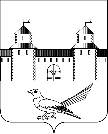 СОРОЧИНСКИЙ ГОРОДСКОЙ СОВЕТ                                                     МУНИЦИПАЛЬНОГО ОБРАЗОВАНИЯ                                      СОРОЧИНСКИЙ ГОРОДСКОЙ ОКРУГ          ОРЕНБУРГСКОЙ ОБЛАСТИ      (XII СЕССИЯ ПЯТОГО СОЗЫВА)                                                                       РЕШЕНИЕ                                                        от «26» апреля 2016 года № 96О внесении изменений в решение Сорочинского городского Совета от 18 декабря 2015 года № 40 «О бюджете Сорочинского городского округа Оренбургской области на 2016 год» с учетом изменений, принятых решением  от 09 февраля 2016 года № 73, от 28 марта 2016 года № 88На основании Бюджетного кодекса Российской Федерации, Федерального закона от 06.10.2003 № 131-ФЗ «Об общих принципах организации местного самоуправления в Российской Федерации», руководствуясь статьей 27 Устава муниципального образования Сорочинский городской округ Оренбургской области, Сорочинский городской Совет РЕШИЛ:1. Внести в решение Сорочинского городского Совета от 18 декабря 2015 года № 40 «О бюджете Сорочинского городского округа Оренбургской области на 2016 год» с учетом изменений, принятых решением  от 09 февраля 2016 года № 73, от 28 марта 2016 года № 88 следующие изменения:1.1. Статью 1 изложить в следующей редакции:«1. Утвердить основные характеристики бюджета муниципального образования Сорочинский городской округ на 2016 год:1)  прогнозируемый общий объем доходов бюджета городского округа в сумме 855 112,4 тыс. рублей;2) общий объем расходов бюджета городского округа в сумме 893 950,7 тыс. рублей;3) прогнозируемый дефицит бюджета городского округа в сумме 38 838,3 тыс. рублей.4) верхний предел муниципального долга Сорочинского городского округа на 1 января 2017 года в сумме 7 388,0 тыс. рублей, в том числе верхний предел долга по муниципальным гарантиям в сумме 0,0 тыс. рублей.». 1.2. Приложение № 1 «Поступление доходов в бюджет городского округа по кодам видов доходов, подвидов доходов, относящихся к доходам бюджета на 2016 год» изложить в новой редакции согласно приложению № 1 к настоящему решению.1.3. Приложение № 2 «Распределение бюджетных ассигнований бюджета городского округа по разделам и подразделам классификации расходов бюджета городского округа на 2016 год» изложить в новой редакции согласно приложению № 2 к настоящему решению.  1.4. Приложение № 3 «Ведомственная структура расходов бюджета городского округа на 2016 год» изложить в новой редакции согласно приложению № 3 к настоящему решению.  1.5. Приложение № 4 «Распределение бюджетных ассигнований бюджета городского округа по разделам, подразделам, целевым статьям (муниципальным программам и непрограммным направлениям деятельности), группам и подгруппам видов расходов классификации расходов на 2016 год» изложить в новой редакции согласно приложению № 4 к настоящему решению.1.6. Приложение № 5 «Распределение бюджетных ассигнований бюджета городского округа по целевым статьям (муниципальным программам Сорочинского городского округа и непрограммным направлениям деятельности), разделам, подразделам, группам и подгруппам видов расходов классификации расходов на 2016 год» изложить в новой редакции согласно приложению № 5 к настоящему решению.  1.8. Приложение № 6 «Источники внутреннего финансирования дефицита бюджета городского округа на 2016 год» изложить в новой редакции согласно приложению № 6 к настоящему решению.1.9. Статью 9 изложить в следующей редакции:«Утвердить общий объем бюджетных ассигнований на исполнение публичных нормативных обязательств на 2016 год в сумме 18 510,7 тыс. рублей.».1.10. Статью 13 изложить в следующей редакции:«Утвердить объем бюджетных ассигнований дорожного фонда муниципального образования Сорочинский городской округ на 2016 год в размере 40 791,0 тыс. рублей.». 2. Настоящее решение вступает в силу после официального опубликования.3. Контроль за исполнением настоящего решения возложить на постоянную депутатскую комиссию по вопросам бюджета, муниципальной собственности и социально-экономическому развитию.Председатель Сорочинского городского Совета                          		                                 В.М. ЛардугинГлава муниципального образованияСорочинский городской округ                                                                                    Т.П. МелентьеваПриложение № 1к решению Сорочинского городскогоСовета от 26 апреля 2016 года № 96Поступление доходов в бюджет городского округа по кодам видов доходов, подвидов доходов, относящихся к доходам бюджета на 2016 год                                                                                                             (тыс. рублей)Приложение № 2к решению Сорочинского городскогоСовета от 26 апреля 2016 года № 96Распределение бюджетных ассигнований бюджета городского округа по разделам и подразделам классификации расходов бюджета городского округа на 2016 год тыс. рублейПриложение № 3к решению Сорочинского городскогоСовета от 26 апреля 2016 года № 96Ведомственная структура расходов бюджета городского округа на 2016 годТыс. рублейПриложение № 4к решению Сорочинского городскогоСовета от 26 апреля 2016 года № 96Распределение бюджетных ассигнований бюджета городского округа по разделам, подразделам, целевым статьям (муниципальным программам и непрограммным направлениям деятельности), группам и подгруппам видов расходов классификации расходов на 2016 год (тыс. рублей)Приложение № 5к решению Сорочинского городскогоСовета от 26 апреля 2016 года № 96Распределение бюджетных ассигнований бюджета городского округа по целевым статьям (муниципальным программам Сорочинского городского округа и непрограммным направлениям деятельности), разделам, подразделам, группам и подгруппам видов расходов классификации расходов на 2016 год (тыс. рублей)Приложение № 6к решению Сорочинского городскогоСовета от 26 апреля 2016 года № 96Источники внутреннего финансированиядефицита бюджета городского округа на 2016 годтыс.рублейКодбюджетной классификации Российской ФедерацииНаименование кода дохода бюджета2016 год121 00 00000 00 0000 000Налоговые и неналоговые доходы323 127,51 01 00000 00 0000 000Налоги на прибыль, доходы156 195,01 01 02000 01 0000 110Налог на доходы физических лиц156 195,01 01 02000 01 0000 110в том числе:дополнительный норматив (сумма) 88 840,0дополнительный норматив (%)26,411 01 02010 01 0000 110Налог на доходы физических лиц с доходов, источником которых является налоговый агент, за исключением доходов, в отношении которых исчисление и уплата налога осуществляется в соответствии со статьями 227, 227.1 и 228 Налогового кодекса Российской Федерации   153 838,01 01 02020 01 0000 110Налог на доходы физических лиц с доходов, полученных физическими лицами, зарегистрированными в качестве индивидуальных предпринимателей, нотариусов, занимающихся частной практикой, адвокатов, учредивших адвокатские кабинеты и других лиц, занимающихся частной практикой в соответствии со статьей 227 Налогового кодекса Российской Федерации 646,01 01 02030 01 0000 110     Налог на доходы физических лиц с доходов, полученных физическими лицами в соответствии со статьей 228 Налогового кодекса Российской Федерации1 711,01 03 00000 00 0000 000Налоги на товары (работы, услуги), реализуемые на территории Российской Федерации15 438,01 03 02230 01 0000 110Доходы от уплаты акцизов на дизельное топливо, подлежащие распределению между бюджетами субъектов Российской Федерации и местными бюджетами с учетом установленных дифференцированных нормативов отчислений в местные бюджеты5 478,01 03 02240 01 0000 110Доходы от уплаты акцизов на моторные масла для дизельных и (или) карбюраторных (инжекторных) двигателей, подлежащие распределению между бюджетами субъектов Российской Федерации и местными бюджетами с учетом установленных дифференцированных нормативов отчислений в местные бюджеты83,01 03 02250 01 0000 110Доходы от уплаты акцизов на автомобильный бензин, подлежащие распределению между бюджетами субъектов Российской Федерации и местными бюджетами с учетом установленных дифференцированных нормативов отчислений в местные бюджеты11 956 ,01 03 02260 01 0000 110Доходы от уплаты акцизов на прямогонный бензин, подлежащие распределению между бюджетами субъектов Российской Федерации и местными бюджетами с учетом установленных дифференцированных нормативов отчислений в местные бюджеты- 2 079,01 05 00000 00 0000 000Налоги на совокупный доход48 891,01 05 01000 00 0000 110Налог, взимаемый в связи с применением упрощенной системы налогообложения 26 267,01 05  01010 01 0000 110Налог, взимаемый с налогоплательщиков, выбравших в качестве объекта налогообложения доходы20 694,01 05 01011 01 0000 110Налог, взимаемый с налогоплательщиков, выбравших в качестве объекта налогообложения доходы20 694,01 05 01020 01 0000 110 Налог, взимаемый с налогоплательщиков, выбравших в качестве объекта налогообложения доходы, уменьшенные на величину расходов5573,01 05 01021 01 0000 110Налог, взимаемый с налогоплательщиков, выбравших в качестве объекта налогообложения доходы, уменьшенные на величину расходов 5573,01 05 02000 02 0000 110Единый налог на вмененный доход для отдельных видов деятельности20 251,01 05 02010 02 0000 110Единый налог на вмененный доход для отдельных видов деятельности 20 251,01 05 03000 01 0000 110Единый сельскохозяйственный налог530,01 05 03010 01 0000 110Единый сельскохозяйственный налог530,01 05 04000 02 0000 110Налог, взимаемый в связи с применением патентной системы налогообложения1843,01 05 04010 02 0000 110Налог, взимаемый в связи с применением патентной системы налогообложения, зачисляемый в бюджеты городских округов1843,01 06 00000 00 0000 000Налоги на имущество31 387,01 06 01000 00 0000 110Налог на имущество физических лиц3 348,01 06 01020 04 0000 110Налог на имущество физических лиц, взимаемый по ставкам, применяемым к объектам налогообложения, расположенным в границах городских округов3 348,01 06 06000 00 0000 110Земельный налог28 039,01 06 06030 00 0000 110Земельный налог с организаций22 398,01 06 06032 04 0000 110Земельный налог с организаций, обладающих земельным участком, расположенным в границах городских округов 22 398,01 06 06040 00 0000 110Земельный налог с физических лиц5 641,01 06 06042 04 0000 110Земельный налог с физических лиц, обладающих земельным участком, расположенным в границах городских округов5 641,01 08 00000 00 0000 000Государственная пошлина3 993,01 08 03000 01 0000 110   Государственная пошлина по делам, рассматриваемым в судах общей юрисдикции, мировыми судьями3 993,01 08 03010 01 0000 110Государственная пошлина по делам, рассматриваемым в судах общей юрисдикции, мировыми судьями (за исключением Верховного суда Российской Федерации)  3 993,01 11 00000 00 0000 000Доходы от использования имущества, находящегося в государственной и муниципальной собственности17 277,01 11 05000 00 0000 120Доходы, получаемые в виде арендной либо иной платы за передачу в возмездное пользование государственного и муниципального имущества (за исключением имущества бюджетных и автономных учреждений, а также имущества государственных и муниципальных унитарных предприятий, в том числе казенных) 16 260,01 11 05010 00 0000 120 Доходы, получаемые в виде арендной платы за земельные участки, государственная собственность на которые не разграничена, а также средства от продажи права на заключение договоров аренды указанных земельных участков  16 260,01 11 05012 04 0000 120Доходы, получаемые в виде арендной платы за земельные участки, государственная собственность на которые не разграничена и которые расположены в границах городских округов, а также средства от продажи права на заключение договоров аренды указанных земельных участков16 260,01 11 09000 00 0000 120Прочие доходы от использования имущества и прав, находящихся в государственной и муниципальной собственности (за исключением имущества бюджетных и автономных учреждений, а также имущества государственных и муниципальных унитарных предприятий, в том числе казенных)1 017,01 11 09040 00 0000 120Прочие поступления от использования имущества, находящегося в государственной и муниципальной собственности (за исключением имущества бюджетных и автономных учреждений, а также имущества государственных и муниципальных унитарных предприятий, в том числе казенных)1 017,01 11 09044 04 0000 120Прочие поступления от использования имущества, находящегося в собственности городских округов (за исключением имущества муниципальных бюджетных и автономных учреждений, а также имущества муниципальных унитарных предприятий, в том числе казенных)1 017,01 12 00000 00 0000 000Платежи при пользовании природными ресурсами8 428,01 12 01000 01 0000 120Плата за негативное воздействие на окружающую среду8 428,01 12 01010 01 0000 120Плата за выбросы загрязняющих веществ в атмосферный воздух стационарными объектами1 266,01 12 01040 01 0000 120Плата за размещение отходов производства и потребления275,01 12 01070 01 0000 120Плата за выбросы загрязняющих веществ, образующихся при сжигании на факельных установках и (или) рассеивании попутного нефтяного газа  6 887,01 13 00000 00 0000 000Доходы от оказания платных услуг (работ) и компенсации затрат государства28 594,01 13 02000 00 0000 130Доходы от компенсации затрат государства28 594,01 13 02990 00 0000 130Прочие доходы от компенсации затрат государства28 594,0 1 13 02994 04 0000 130Прочие доходы от компенсации затрат бюджетов городских округов28 594,01 14 00000 00 0000 000 Доходы от продажи материальных и нематериальных активов9 488,01 14 06000 00 0000 430 Доходы от продажи земельных участков, находящихся в государственной и муниципальной собственности 9 488,01 14 06010 00 0000 430Доходы от продажи земельных участков, государственная собственность на которые не разграничена9 488,01 14 06012 04 0000 430Доходы от продажи земельных участков, государственная собственность на которые не разграничена и которые расположены в границах городских округов9 488,01 16 00000 00 0000 000Штрафы, санкции, возмещение ущерба3 436,51 16 03000 00 0000 140Денежные взыскания (штрафы) за нарушение законодательства о налогах и сборах51,01 16 03010 01 0000 140 Денежные взыскания (штрафы) за нарушение законодательства о налогах и сборах, предусмотренные статьями 116,118,119,1 пунктами 1 и 2 статьи 120, статьями 125,126, 128, 129, 129.1, 132, 133, 134, 135, 135.1 Налогового кодекса Российской Федерации38,01 16 03030 01 0000 140Денежные взыскания (штрафы) за административные правонарушения в области налогов и сборов, предусмотренные Кодексом Российской Федерации об административных правонарушениях13,01 16 06000 01 0000 140Денежные взыскания (штрафы) за нарушение законодательства о применении контрольно-кассовой техники при осуществлении наличных денежных расчетов и (или) расчетов с использованием платежных карт  66,01 16 08000 01 0000 140Денежные взыскания (штрафы) за административные правонарушения в области государственного регулирования производства и оборота этилового спирта, алкогольной, спиртосодержащей и табачной продукции40,01 16 08010 01 0000 140Денежные взыскания (штрафы) за административные правонарушения в области государственного регулирования производства и оборота этилового спирта, алкогольной, спиртосодержащей продукции40,01 16 21000 00 0000 140 Денежные взыскания (штрафы) и иные суммы, взыскиваемые с лиц, виновных в совершении преступлений, и в возмещение ущерба имуществу16,01 16 21040 04 0000 140 Денежные взыскания (штрафы) и иные суммы, взыскиваемые с лиц, виновных в совершении преступлений, и в возмещение ущерба имуществу, зачисляемые в бюджеты городских округов 16,01 16 23000 00 0000 140Доходы от возмещения ущерба при возникновении страховых случаев38,51 16 23040 04 0000 140Доходы от возмещения ущерба при возникновении страховых случаев, когда выгодоприобретателями выступают получатели средств бюджетов городских округов38,51 16 23041 04 0000 140Доходы от возмещения ущерба при возникновении страховых случаев по обязательному страхованию гражданской ответственности, когда выгодоприобретателями выступают получатели средств бюджетов городских округов38,51 16 25000 01 0000 140  Денежные взыскания (штрафы) за нарушение законодательства о недрах, об особо охраняемых природных территориях, об охране и использовании животного мира, об экологической экспертизе, в области охраны окружающей среды, земельного законодательства, лесного законодательства, водного законодательства311,01 16 25050 01 0000 140Денежные взыскания (штрафы) за нарушение законодательства в области охраны окружающей среды187,01 16 25060 01 0000 140Денежные взыскания (штрафы) за нарушение земельного законодательства124,01 16 28000 01 0000 140 Денежные взыскания (штрафы) за нарушение законодательства в области обеспечения санитарно- эпидемиологического благополучия человека и законодательства в сфере защиты прав потребителей500,01 16 33040 04 0000 140Денежные взыскания (штрафы) за нарушение законодательства Российской Федерации о контрактной системе в сфере закупок товаров, работ, услуг для обеспечения государственных и муниципальных нужд для нужд городских округов157,01 16 37000 00 0000 140Поступления сумм в возмещение вреда, причиняемого автомобильным дорогам транспортными средствами, осуществляющими перевозки тяжеловесных и (или) крупногабаритных грузов509,01 16 37030 04 0000 140Поступления сумм в возмещение вреда, причиняемого автомобильным дорогам местного значения транспортными средствами, осуществляющими перевозки тяжеловесных и (или) крупногабаритных грузов, зачисляемые в бюджеты городских округов509,01 16 90000 00 0000 140Прочие поступления от денежных взысканий (штрафов) и иных сумм в возмещение ущерба1 748,01 16 90040 04 0000 140Прочие поступления от денежных взысканий (штрафов) и иных сумм в возмещение ущерба, зачисляемые в бюджеты городских округов1 748,02 00 00000 00 0000 000БЕЗВОЗМЕЗДНЫЕ ПОСТУПЛЕНИЯ531 984,92 02 00000 00 0000 000Безвозмездные поступления от других бюджетов бюджетной системы Российской Федерации531 634,92 02 01000 00 0000 151Дотации бюджетам субъектов Российской Федерации и муниципальных образований132 926,32 02 01001 00 0000 151Дотации на выравнивание бюджетной обеспеченности132 864,02 02 01001 04 0000 151Дотации бюджетам городских округов на выравнивание бюджетной обеспеченности132 864,02 02 01003 00 0000 151Дотации бюджетам на поддержку мер по обеспечению сбалансированности бюджетов62,32 02 01003 04 0000 151Дотации бюджетам городских округов на поддержку мер по обеспечению сбалансированности бюджетов62,32 02 02000 00 0000 151Субсидии бюджетам Российской Федерации и муниципальных образований (межбюджетные субсидии)110 299,52 02 02008 00 0000 151Субсидии бюджетам на обеспечение жильем молодых семей2 193,32 02 02008 04 0000 151Субсидии бюджетам городских округов на обеспечение жильем молодых семей2 193,32 02 02077 00 0000 151Субсидии бюджетам на софинансирование капитальных вложений в объекты государственной (муниципальной) собственности8 894,02 02 02077 04 0000 151Субсидии бюджетам городских округов на софинансирование капитальных вложений в объекты государственной (муниципальной) собственности8 894,02 02 02088 00 0000 151Субсидии бюджетам муниципальных образований на обеспечение мероприятий по капитальному ремонту многоквартирных домов, переселению граждан из аварийного жилищного фонда и модернизации систем коммунальной инфраструктуры за счет средств, поступивших от государственной корпорации - Фонда содействия реформированию жилищно-коммунального хозяйства38 778,52 02 02088 04 0000 151Субсидии бюджетам городских округов на обеспечение мероприятий по капитальному ремонту многоквартирных домов, переселению граждан из аварийного жилищного фонда и модернизации систем коммунальной инфраструктуры за счет средств, поступивших от государственной корпорации -Фонда содействия реформированию жилищно-коммунального хозяйства38 778,52 02 02088 04 0002 151Субсидии бюджетам муниципальных образований на обеспечение мероприятий по переселению граждан из аварийного жилищного фонда за счет средств, поступивших от государственной корпорации - Фонда содействия реформированию жилищно-коммунального хозяйства38 778,52 02 02089 00 0000 151Субсидии бюджетам муниципальных образований на обеспечение мероприятий по капитальному ремонту многоквартирных домов, переселению граждан из аварийного жилищного фонда и модернизации систем коммунальной инфраструктуры за счет средств бюджетов31 495,72 02 02089 04 0000 151Субсидии бюджетам городских округов на обеспечение мероприятий по капитальному ремонту многоквартирных домов, переселению граждан из аварийного жилищного фонда и модернизации систем коммунальной инфраструктуры за счет средств бюджетов31 495,72 02 02089 04 0002 151Субсидии бюджетам городских округов на обеспечение мероприятий по переселению граждан из аварийного жилищного фонда и модернизации систем коммунальной инфраструктуры за счет средств бюджетов31 495,72 02 02216 00 0000 151Субсидии бюджетам на осуществление дорожной деятельности в отношении автомобильных дорог общего пользования, а также капитального ремонта и ремонта дворовых территорий многоквартирных домов, проездов к дворовым территориям многоквартирных домов населенных пунктов13 562,02 02 02216 04 0000 151Субсидии бюджетам городских округов на осуществление дорожной деятельности в отношении автомобильных дорог общего пользования, а также капитального ремонта и ремонта дворовых территорий многоквартирных домов, проездов к дворовым территориям многоквартирных домов населенных пунктов13 562,02 02 02999 00 0000 151Прочие субсидии15 376,02 02 02999 04 0000 151Прочие субсидии бюджетам городских округов15 376,02 02 03000 00 0000 151Субвенции бюджетам субъектов Российской Федерации и муниципальных образований276 992,82 02 03003 00 0000 151Субвенции бюджетам муниципальных образований на государственную регистрацию актов гражданского состояния1589,72 02 03003 04 0000 151Субвенции бюджетам городских округов на государственную регистрацию актов гражданского состояния1 589,72 02 03007 00 0000 151 Субвенции бюджетам на составление (изменение) списков кандидатов в присяжные заседатели федеральных судов общей юрисдикции в Российской Федерации79,82 02 03007 04 0000 151Субвенции бюджетам городских округов на составление (изменение) списков кандидатов в присяжные заседатели федеральных судов общей юрисдикции в Российской Федерации79,82 02 03020 00 0000 151Субвенции на выплату единовременного пособия при всех формах устройства детей, лишенных родительского попечения, в семью460,92 02 03020 04 0000 151Субвенции бюджетам городских округов на выплату единовременного пособия при всех формах устройства детей, лишенных родительского попечения, в семью460,92 02 03024 00 0000 151Субвенции местным бюджетам на выполнение передаваемых полномочий субъектов Российской Федерации245 806,82 02 03024 04 0000 151Субвенции бюджетам городских округов на выполнение передаваемых полномочий субъектов Российской Федерации245 806,82 02 03029 00 0000 151Субвенции бюджетам муниципальных образований на компенсацию части родительской платы за содержание ребенка в муниципальных общеобразовательных учреждениях, реализующих основную общеобразовательную программу дошкольного образования6 153,82 02 03029 04 0000 151Субвенции бюджетам городских округов на компенсацию части родительской платы за содержание ребенка в муниципальных общеобразовательных учреждениях, реализующих основную общеобразовательную программу дошкольного образования6 153,82 02 03103 00 0000 151Субвенции бюджетам муниципальных образований на 1 килограмм реализованного и (или) отгруженного на собственную переработку молока2 145,02 02 03103 04 0000 151Субвенции бюджетам городских округов на 1 килограмм реализованного и (или) отгруженного на собственную переработку молока2 145,02 02 03104 00 0000 151Субвенции бюджетам муниципальных образований на возмещение части затрат по наращиванию маточного поголовья овец и коз24,72 02 03104 04 0000 151Субвенции бюджетам городских округов на возмещение части затрат по наращиванию маточного поголовья овец и коз24,72 02 03119 00 0000 151Субвенции бюджетам муниципальных образований на предоставление жилых помещений детям-сиротам и детям, оставшимся без попечения родителей, лицам из их числа по договорам найма специализированных жилых помещений9 048,42 02 03119 04 0000 151Субвенции бюджетам городских округов на предоставление жилых помещений детям-сиротам и детям, оставшимся без попечения родителей, лицам из их числа по договорам найма специализированных жилых помещений9 048,42 02 03121 00 0000 151Субвенции бюджетам на проведение Всероссийской сельскохозяйственной переписи в 2016 году821,82 02 03121 04 0000 151Субвенции бюджетам городских округов на проведение Всероссийской сельскохозяйственной переписи в 2016 году821,82 02 03999 00 0000 151Прочие субвенции10 861,92 02 03999 04 0000 151Прочие субвенции бюджетам городских округов10 861,92 02 04000 00 0000 151Иные межбюджетные трансферты11 416,32 02 04012 00 0000 151Межбюджетные трансферты, передаваемые бюджетам для компенсации дополнительных расходов, возникших в результате решений, принятых органами власти другого уровня4 167,72 02 04012 04 0000 151Межбюджетные трансферты, передаваемые бюджетам городских округов для компенсации дополнительных расходов, возникших в результате решений, принятых органами власти другого уровня4 167,72 02 04999 00 0000 151 Прочие межбюджетные трансферты, передаваемые бюджетам7 248,62 02 04999 04 0000 151Прочие межбюджетные трансферты, передаваемые бюджетам городских округов7 248,62 07 00000 00 0000 180Прочие безвозмездные поступления350,02 07 04000 04 0000 180Прочие безвозмездные поступления в бюджеты городских округов350,02 07 04050 04 0000 180Прочие безвозмездные поступления в бюджеты городских округов350,0ИТОГО ДОХОДОВ855 112,4КОДНАИМЕНОВАНИЕ РАЗДЕЛОВ И ПОДРАЗДЕЛОВ2016год0100Общегосударственные вопросы                                   78335,90102Функционирование высшего должностного лица субъекта Российской Федерации и муниципального образования1798,10103Функционирование законодательных (представительных) органов государственной власти и представительных органов муниципальных образований1354,50104Функционирование Правительства Российской Федерации, высших исполнительных органов государственной власти субъектов Российской Федерации. местных администраций27401,60105Судебная система79,80106Обеспечение деятельности финансовых органов, налоговых и таможенных органов и органов финансового (финансово-бюджетного) надзора.11677,70111Резервные фонды341,50113Другие общегосударственные вопросы 35682,70300Национальная безопасность правоохранительная деятельность3286,10304Органы юстиции1589,70309Защита населения и территории от чрезвычайных ситуаций природного и техногенного характера, гражданской обороны 1646,40314Другие вопросы в области национальной безопасности и правоохранительной деятельности50,00400Национальная экономика59264,10405Сельское хозяйство и рыболовство9169,10408Транспорт862,30409Дорожное хозяйство (дорожные фонды)40791,00412Другие вопросы в области национальной экономики8441,70500Жилищно-коммунальное хозяйство162573,50501Жилищное хозяйство116190,50502Коммунальное хозяйство19244,0   0503Благоустройство21541,00505Другие вопросы в области жилищно-коммунального хозяйства5598,00700Образование490245,40701Дошкольное образование133625,70702Общее образование331268,30707Молодёжная политика и оздоровление детей425,00709Другие вопросы в области образования24926,40800Культура    кинематография64056,00801Культура43476,30804Другие вопросы в области культуры, кинематографии 20579,70900Здравоохранение 100,00909Другие вопросы в области здравоохранения 100,01000Социальная политика34539,71001Пенсионное обеспечение2978,71003Социальное обеспечение населения11129,91004Охрана семьи и детства20431,11100Физическая культура и спорт 1400,01101Физическая культура70,01102Массовый спорт580,01103Спорт высших достижений 750,01300Обслуживание государственного и                                                                муниципального долга150,01301Обслуживание государственного внутреннего и муниципального долга 150,0ИТОГО РАСХОДОВ893950,7Наименование показателяВЕДРЗПРЦСРВР201612345681. Представительный орган местного самоуправления Сорочинского городского округа - Сорочинский городской Совет депутатов7021354,5Общегосударственные вопросы702011354,5Функционирование законодательных (представительных) органов государственной власти и представительных органов муниципальных образований70201031354,5Непрограммные мероприятия702010371 0 00 000001354,5Центральный аппарат702010371 0 00 000201354,5Расходы на выплаты персоналу государственных (муниципальных) органов702010371 0 00 00020120435,0 Иные закупки товаров, работ и услуг для обеспечения государственных (муниципальных) нужд702010371 0 00 00020240919,52. Администрация Cорочинского городского округа Оренбургской области71180 319,0Общегосударственные вопросы7110164664,5Функционирование высшего должностного лица субъекта Российской Федерации и муниципального образования71101021798,1Непрограммные мероприятия711010271 0 00 000001798,1Высшее должностное лицо муниципального образования711010271 0 00 000101798,1Расходы на выплаты персоналу государственных (муниципальных) органов711010271 0 00 000101201798,1Функционирование Правительства Российской Федерации, высших исполнительных органов государственной власти субъектов Российской Федерации, местных администраций711010427401,6Непрограммные расходы711010471 0 00 0000027401,6Центральный аппарат711010471 0 00 0002027401,6Расходы на выплаты персоналу государственных (муниципальных) органов711010471 0 00 0002012021761,6 Иные закупки товаров, работ и услуг для обеспечения государственных (муниципальных) нужд711010471 0 00 000202405444,0Уплата налогов, сборов и иных платежей711010471 0 00 00020850196,0Судебная система711010579,8Непрограммные расходы711010573 0 00 0000079,8Осуществление полномочий по составлению (изменению) списков кандидатов в присяжные заседатели федеральных судов общей юрисдикции в Российской Федерации711010573 0 00 5120079,8 Иные закупки товаров, работ и услуг для обеспечения государственных (муниципальных) нужд711010573 0 00 5120024079,8Резервные фонды7110111341,5Непрограммные расходы711011171 0 00 00000341,5Резервный фонд администрации Сорочинского городского округа711011171 0 00 00110141,5Резервные средства711011171 0 00 00110870141,5Резервный фонд по чрезвычайным ситуациям муниципального образования Сорочинский городской округ711011171 0 00 00120200,0Резервные средства711011171 0 00 00120870200,0Другие общегосударственные вопросы711011335043,5Муниципальная программа «Содействие занятости населения и улучшение условий охраны труда в Сорочинском городском округе Оренбургской области на 2014-2018 годы»711011307 0 00 0000056,1Подпрограмма «Улучшение условий охраны труда в Сорочинском городском округе на 2014-2018 годы»711011307 2 00 0000056,1Основное мероприятие «Обеспечение мер по улучшению условий охраны труда»711011307 2 01 0000056,1Организация и проведение мероприятий в области охраны труда711011307 2 01 7002017,0 Иные закупки товаров, работ и услуг для обеспечения государственных (муниципальных) нужд711011307 2 01 7002024017,0Проведение обязательных периодических медицинских осмотров 711011307 2 01 7003039,1 Иные закупки товаров, работ и услуг для обеспечения государственных (муниципальных) нужд711011307 2 01 7003024039,1Муниципальная программа «Безопасность в Сорочинском городском округе Оренбургской области на 2014-2018 годы»711011310 0 00 00000360,0Подпрограмма «Укрепление пожарной безопасности на территории Сорочинского городского округа на 2014-2018 годы»711011310 2 00 00000360,0Основное мероприятие "Укрепление пожарной безопасности муниципальных зданий и сооружений"711011310 2 01 00000360,0Повышение и укрепление безопасности объектов муниципальной собственности711011310 2 01 70060360,0Иные закупки товаров, работ и услуг для обеспечения государственных (муниципальных) нужд711011310 2 01 70060240360,0Муниципальная программа «Экономическое развитие Сорочинского городского округа Оренбургской области на 2014-2018 годы»711011315 0 00 0000017,2Подпрограмма «Развитие торговли в Сорочинском городском округе на 2016 – 2018 годы»711011315 3 00 0000017,2Основное мероприятие «Формирование торгового реестра»711011315 3 02 0000017,2Осуществление переданных полномочий по формированию торгового реестра711011315 3 02 8095217,2Расходы на выплаты персоналу государственных (муниципальных) органов711011315 3 02 8095212017,2Муниципальная программа «Управление муниципальными финансами и муниципальным долгом Сорочинского городского округа Оренбургской области на 2016 - 2020 годы»711011322 0 00 00000100,0Подпрограмма «Повышение эффективности бюджетных расходов Сорочинского городского округа на 2016 - 2020 годы»711011322 3 00 00000100,0Основное мероприятие «Повышение качества управления муниципальными финансами»711011322 3 01 00000100,0Осуществление мероприятий по повышению эффективности бюджетных расходов711011322 3 01 70340100,0Иные закупки товаров, работ и услуг для обеспечения государственных (муниципальных) нужд711011322 3 01 70340240100,0Муниципальная программа «Эффективная власть Сорочинского городского округа Оренбургской области на 2014-2018 годы»711011331 0 00 0000034052,2Основное мероприятие «Обеспечение деятельности по обслуживанию органов местного самоуправления в рамках муниципальной программы «Эффективная власть Сорочинского городского округа Оренбургской области на 2014 - 2018 годы»711011331 0 01 0000032143,2Обеспечение деятельности учебно-методических кабинетов и учреждений по ведению бюджетного и бухгалтерского учета711011331 0 01 001304681,2Расходы на выплаты персоналу казенных учреждений711011331 0 01 001301104338,2 Иные закупки товаров, работ и услуг для обеспечения государственных (муниципальных) нужд711011331 0 01 00130240340,0Уплата налогов, сборов и иных платежей711011331 0 01 001308503,0Обеспечение деятельности по хозяйственному обслуживанию органов местного самоуправления711011331 0 01 0014027462,0Расходы на выплаты персоналу казенных учреждений711011331 0 01 0014011019112,5 Иные закупки товаров, работ и услуг для обеспечения государственных (муниципальных) нужд711011331 0 01 001402408032,0Уплата налогов, сборов и иных платежей711011331 0 01 00140850317,5Подпрограмма "Снижение административных барьеров, оптимизация и повышение качества предоставления муниципальных услуг, в том числе на базе многофункционального центра предоставления муниципальных услуг Сорочинского городского округа на 2014-2018 годы"711011331 2 00 000001809,0Основное мероприятие "Организация предоставления государственных и муниципальных услуг в многофункциональном центре предоставления государственных и муниципальных услуг"711011331 2 01 000001809,0Обеспечение деятельности муниципального казенного учреждения "Многофункциональный центр предоставления государственных и муниципальных услуг" Сорочинского городского округа Оренбургской области711011331 2 01 001901809,0Расходы на выплаты персоналу казенных учреждений711011331 2 01 001901101404,9 Иные закупки товаров, работ и услуг для обеспечения государственных (муниципальных) нужд711011331 2 01 00190240404,1Подпрограмма «Информационный город» Сорочинского городского округа на 2014-2018 годы»711011331 6 00 00000100,0Основное мероприятие «Осуществление перевода государственных и муниципальных услуг в электронный вид»711011331 6 01 00000100,0Внедрение информационно-коммуникационных технологий711011331 6 01 70290100,0 Иные закупки товаров, работ и услуг для обеспечения государственных (муниципальных) нужд711011331 6 01 70290240100,0Непрограммные расходы711011371 0 00 0000038,5Резервный фонд администрации Сорочинского городского округа711011371 0 00 0011038,5Исполнение судебных актов711011371 0 00 0011083038,5Непрограммные расходы за счет субвенций, поступивших из вышестоящих бюджетов711011373 0 00 00000419,5Осуществление переданных полномочий по созданию и организации деятельности комиссий по делам несовершеннолетних и защите их прав711011373 0 00 80951419,5Расходы на выплаты персоналу государственных (муниципальных) органов711011373 0 00 80951120419,5Национальная безопасность и правоохранительная деятельность711032981,1Органы юстиции71103041589,7Непрограммные расходы за счет субвенций, поступивших из вышестоящих бюджетов711030473 0 00 000001589,7Осуществление переданных органам государственной власти субъектов Российской Федерации в соответствии с пунктом 1 статьи 4 Федерального закона от 15 ноября 1997 года №143-ФЗ «Об актах гражданского состояния» полномочий Российской Федерации на государственную регистрацию актов гражданского состояния 711030473 0 00 593001589,7Расходы на выплаты персоналу государственных (муниципальных) органов711030473 0 00 593001201329,0Иные закупки товаров, работ и услуг для обеспечения государственных (муниципальных) нужд711030473 0 00 59300240260,7Защита населения и территории от чрезвычайных ситуаций природного и техногенного характера, гражданская оборона71103091341,4Муниципальная программа «Безопасность в Сорочинском городском округе Оренбургской области на 2014-2018 годы»711030910 0 00 000001341,4Подпрограмма «Обеспечение безопасности людей на водных объектах и во время паводка на территории Сорочинского городского округа на 2015-2018»7110309 10 5 00 00000180,0Основное мероприятие «Проведение мероприятий в области обеспечения безопасности на водных объектах»711030910 5 01 00000180,0Организация и проведение мероприятий в области безопасности на водных объектах711030910 5 01 70300180,0 Иные закупки товаров, работ и услуг для обеспечения государственных (муниципальных) нужд711030910 5 01 70300240180,0Подпрограмма «Построение и развитие аппаратно-программного комплекса «Безопасный город» в Сорочинском городском округе на 2016-2018 годы»711030910 6 00 000001161,4Основное мероприятие «Построение аппаратно-программного комплекса «Безопасный город»711030910 6 01 00000200,0Развитие системы безопасности людей и сфер их жизнедеятельности711030910 6 01 70310200,0 Иные закупки товаров, работ и услуг для обеспечения государственных (муниципальных) нужд711030910 6 01 70310240200,0Основное мероприятие «Обеспечение деятельности служб защиты населения и территорий от чрезвычайных ситуаций муниципального характера»711030910 6 02 00170961,4Содержание единой диспетчерской службы711030910 6 02 00170961,4Расходы на выплаты персоналу казенных учреждений711030910 6 02 00170110924,6Иные закупки товаров, работ и услуг для обеспечения государственных (муниципальных) нужд711030910 6 02 0017024036,8Другие вопросы в области национальной безопасности и правоохранительной деятельности711031450,0Муниципальная программа «Безопасность в Сорочинском городском округе Оренбургской области на 2014-2018 годы»711031410 0 00 0000050,0Подпрограмма «Профилактика терроризма и экстремизма на территории Сорочинского городского округа на 2014-2018 годы»711031410 4 00 0000050,0Основное мероприятие «Обеспечение проведения мероприятий по профилактике терроризма и экстремизма»711031410 4 01 0000050,0Организация и проведение мероприятий по профилактике терроризма и экстремизма711031410 4 01 7008050,0 Иные закупки товаров, работ и услуг для обеспечения государственных (муниципальных) нужд711031410 4 01 7008024050,0Национальная экономика71104322,9Другие вопросы в области национальной экономики7110412322,9Муниципальная программа «Экономическое развитие Сорочинского городского округа Оренбургской области на 2014-2018 годы»711041215 0 00 00000322,9Подпрограмма «Поддержка и развитие малого и среднего предпринимательства в Сорочинском городском округе на 2014-2018 годы»711041215 1 00 00000160,0Основное мероприятие «Организация мероприятий по развитию малого и среднего предпринимательства в Сорочинском городском округе»711041215 1 01 00000160,0Проведение мероприятий по развитию малого и среднего предпринимательства 711041215 1 01 70150160,0 Иные закупки товаров, работ и услуг для обеспечения государственных (муниципальных) нужд711041215 1 01 70150240160,0Подпрограмма «Развитие торговли в Сорочинском городском округе на 2016 – 2018 годы»711041215 3 00 00000162,9Основное мероприятие «Развитие торговли в отдаленных, труднодоступных и малонаселенных пунктах Сорочинского городского округа»711041215 3 01 00000162,9Возмещение стоимости горюче-смазочных материалов при доставке автомобильным транспортом социально значимых товаров в отдаленные, труднодоступные и малонаселенные пункты Оренбургской области, а также населенные пункты, в которых отсутствуют торговые объекты 711041215 3 01 80610141,0 Субсидии юридическим лицам (кроме некоммерческих организаций), индивидуальным предпринимателям и физическим лицам – производителям товаров, работ, услуг711041215 3 01 80610810141,0Возмещение стоимости горюче-смазочных материалов при доставке автомобильным транспортом социально значимых товаров в отдаленные, труднодоступные и малонаселенные пункты Сорочинского городского округа, а также населенные пункты, в которых отсутствуют торговые объекты7110412 15 3 01 S061021,9 Субсидии юридическим лицам (кроме некоммерческих организаций), индивидуальным предпринимателям и физическим лицам – производителям товаров, работ, услуг711041215 3 01 S061081021,9Жилищно-коммунальное хозяйство711053500,4Жилищное хозяйство71105013500,4Муниципальная программа "Развитие жилищного строительства в Сорочинском городском округе Оренбургской области на 2014-2018 годы"711050123 0 00 000003500,4Подпрограмма "Переселение граждан Сорочинского городского округа из аварийного жилищного фонда на 2014-2017 годы"711050123 3 00 000003500,4Основное мероприятие "Переселение граждан из аварийного жилищного фонда"711050123 3 01 000003500,4Обеспечение мероприятий по переселению граждан из аварийного жилищного фонда за счет средств местного бюджета711050123 3 01 L60203500,4Бюджетные инвестиции711050123 3 01 L60204103500,4Образование71107425,0Молодежная политика и оздоровление детей7110707425,0Муниципальная программа «Развитие системы образования города Сорочинска на 2014-2018 годы»711070702 0 00 00000200,0Подпрограмма «Вовлечение молодежи в социальную практику Сорочинского городского округа на 2014 – 2018 годы»711070702 4 00 00000200,0Основное мероприятие «Организация и проведение мероприятий в области молодежной политики»711070702 4 00 00000200,0Проведение мероприятий в области молодежной политике711070702 4 01 70140200,0 Иные закупки товаров, работ и услуг для обеспечения государственных (муниципальных) нужд711070702 4 01 70140240200,0Муниципальная программа «Профилактика алкоголизма и наркомании, противодействие незаконному обороту наркотиков в Сорочинском городском округе Оренбургской области на 2014-2018 годы»711070709 0 00 00000184,0Подпрограмма «Комплексные меры противодействия злоупотреблений наркотикам и их незаконному обороту в Сорочинском городском округе на 2014-2018 годы» 711070709 1 00 0000025,0Основное мероприятие «Проведение мероприятий по противодействию злоупотребления наркотикам и их незаконному обороту на территории городского округа»711070709 1 01 0000025,0Организация и проведение мероприятий, направленных на повышение эффективности профилактической работы на предупреждение возникновения и противодействия злоупотребления наркотическими средствами и их незаконному обороту на территории городского округа 711070709 1 01 7008025,0 Иные закупки товаров, работ и услуг для обеспечения государственных (муниципальных) нужд711070709 1 01 7008024025,0Подпрограмма «Профилактика алкоголизма, наркомании, ВИЧ-инфекции в городе Сорочинске на 2014-2018 годы»711070709 2 00 00000159,0Основное мероприятие «Профилактическая работа по предупреждению распространения алкоголизма, наркомании и ВИЧ-инфекции»711070709 2 01 00000159,0Организация и проведение мероприятий, направленных на повышение эффективности профилактической работы, по предупреждению алкоголизма, наркомании, ВИЧ-инфекции.711070709 2 01 70070159,0 Иные закупки товаров, работ и услуг для обеспечения государственных (муниципальных) нужд711070709 2 01 70070240159,0Муниципальная программа «Безопасность в Сорочинском городском округе Оренбургской области на 2014-2018 годы»711070710 0 00 0000041,0Подпрограмма «Комплексная программа по профилактике правонарушений и преступлений в Сорочинском городском округе на 2014-2018 годы»711070710 3 00 0000041,0Основное мероприятие «Проведение мероприятий по вопросам профилактики правонарушений и преступлений»711070710 3 01 0000041,0Обеспечение безопасности граждан и снижение уровня преступности на территории городского округа711070710 3 01 7007041,0 Иные закупки товаров, работ и услуг для обеспечения государственных (муниципальных) нужд711070710 3 01 7007024041,0Здравоохранение71109100,0Другие вопросы в области здравоохранения7110909100,0Муниципальная программа «Здравоохранение в Сорочинском городском округе Оренбургской области на 2014-2018 годы»711090901 0 00 00000100,0Подпрограмма «Предупреждение распространения заболевания, вызываемого вирусом иммунодефицита человека (ВИЧ-инфекция) в Сорочинском городском округе на 2014-2018 годы»711090901 1 00 0000050,0Основное мероприятие «Профилактика распространения ВИЧ-инфекции среди населения»711090901 1 01 0000050,0Информационное обеспечение населения городского округа по вопросам профилактики ВИЧ-инфекции711090901 1 01 6001050,0 Иные закупки товаров, работ и услуг для обеспечения государственных (муниципальных) нужд711090901 1 01 6001024050,0Подпрограмма «Вакцинация и вакцинопрофилактика в Сорочинском городском округе на 2014-2018 годы»711090901 2 00 0000050,0Основное мероприятие «Обеспечение мер, направленных на информирование населения по вопросам иммунизации и обеспечение мер по профилактике инфекционных заболеваний» 711090901 2 01 0000050,0Информационное обеспечение населения городского округа по вопросам вакцинопрофилактики711090901 2 01 6002050,0 Иные закупки товаров, работ и услуг для обеспечения государственных (муниципальных) нужд711090901 2 01 6002024050,0Социальная политика711106925,1Пенсионное обеспечение 71110012978,7Муниципальная программа «Эффективная власть Сорочинского городского округа Оренбургской области на 2014-2018 годы»711100131 0 00 000002978,7Подпрограмма «Развитие муниципальной службы Сорочинского городского округа на 2014-2018 годы»;711100131 3 00 000002978,7Основное мероприятие «Предоставление социальных доплат к пенсии»      711100131 3 02 000002978,7Доплаты к пенсиям муниципальных служащих711100131 3 02 900102978,7Иные выплаты населению711100131 3 02 900103102978,7Социальное обеспечение населения71110033946,4Муниципальная программа «Развитие жилищного строительства в городе Сорочинске на 2014-2018 годы»711100323 0 00 000003693,3Подпрограмма «Обеспечение жильем молодых семей в Сорочинском городском округе на 2014 – 2018 годы»711100323 5 00 000003693,3Основное мероприятие «Предоставление социальных выплат молодым семьям на приобретение (строительство) жилья»      71110 03 23 5 01 000003693,3Поддержка молодых семей в решении жилищных проблем711100323 5 01 L02001061,1Социальные выплаты гражданам, кроме публичных нормативных социальных выплат711100323 5 01 L02003201061,1Софинансирование расходов по предоставлению социальных выплат на строительство (приобретение) жилья отдельным категориям молодых семей711100323 5 01 808102193,3Социальные выплаты гражданам, кроме публичных нормативных социальных выплат711100323 5 01 808103202193,3Расходы по предоставлению социальных выплат на строительство (приобретение) жилья отдельным категориям молодых семей711100323 5 01 S0810438,9Социальные выплаты гражданам, кроме публичных нормативных социальных выплат711100323 5 01 S0810320438,9Непрограммные расходы711100371 0 00 00000188,0Резервный фонд администрации Сорочинского городского округа711100371 0 00 0011020,0Социальные выплаты гражданам, кроме публичных нормативных социальных выплат711100371 0 00 0011032020,0Социальная поддержка лиц, удостоенных звания почетный гражданин городского округа711100371 0 00 9002065,7Публичные нормативные социальные выплаты гражданам711100371 0 00 9002031065,7Возмещение денежных средств специализированным службам по вопросам похоронного дела стоимости услуг, затраченных на похороны безродных, не имеющих родственников, личность которых не установлена711100371 0 00 90030102,3Иные закупки товаров, работ и услуг для обеспечения государственных (муниципальных) нужд711100371 0 00 90030240102,3Непрограммные расходы за счет иных межбюджетных трансфертов, поступающих из вышестоящих бюджетов711100374 0 00 0000065,1Представление социальных выплат гражданам на уплату процентов по коммерческим кредитам, привлекаемых в российских банках для газификации жилья711100374 0 00 8044065,1Социальные выплаты гражданам, кроме публичных нормативных социальных выплат711100374 0 00 8044032065,1Физическая культура и спорт711111400,0Физическая культура711110170,0Муниципальная программа «Развитие физической культуры, спорта и туризма в Сорочинском городском округе Оренбургской области на 2014-2018 годы»711110113 0 00 0000070,0Подпрограмма «Комплексные меры по совершенствованию системы физической культуры и спорта в Сорочинском городском округе на 2014-2018 годы»711110113 1 00 0000070,0Основное мероприятие «Реализация мер по развитию физической культуры и спорта, осуществление спортивно-массовых и физкультурно-оздоровительных мероприятий» 711110113 1 01 0000070,0Реализация календарного плана городских, областных и Всероссийских спортивно-массовых и физкультурно-оздоровительных мероприятий, обеспечение формой и инвентарем711110113 1 01 7012070,0 Иные закупки товаров, работ и услуг для обеспечения государственных (муниципальных) нужд711110113 1 01 7012024070,0Массовый спорт7111102580,0Муниципальная программа «Развитие физической культуры, спорта и туризма в Сорочинском городском округе Оренбургской области на 2014-2018 годы»711110213 0 00 00000580,0Подпрограмма «Комплексные меры по совершенствованию системы физической культуры и спорта в Сорочинском городском округе на 2014-2018 годы»711110213 1 00 0000580,0Основное мероприятие «Реализация мер по развитию физической культуры и спорта, осуществление спортивно-массовых и физкультурно-оздоровительных мероприятий» 711110213 1 01 00000580,0Реализация календарного плана городских, областных и Всероссийских спортивно-массовых и физкультурно-оздоровительных мероприятий, обеспечение формой и инвентарем711110213 1 01 70120580,0 Иные закупки товаров, работ и услуг для обеспечения государственных (муниципальных) нужд711110213 1 01 70120240580,0Спорт высших достижений7111103750,0Муниципальная программа «Развитие физической культуры, спорта и туризма в Сорочинском городском округе Оренбургской области на 2014-2018 годы»711110313 0 00 00000750,0Подпрограмма «Комплексные меры по совершенствованию системы физической культуры и спорта в Сорочинском городском округе на 2014-2018 годы»711110313 1 00 00000750,0Основное мероприятие «Реализация мер по развитию физической культуры и спорта, осуществление спортивно-массовых и физкультурно-оздоровительных мероприятий» 711110313 1 01 00000750,0Реализация календарного плана городских, областных и Всероссийских спортивно-массовых и физкультурно-оздоровительных мероприятий, обеспечение формой и инвентарем711110313 1 01 70120750,0Расходы на выплаты персоналу государственных (муниципальных) органов711110313 1 01 70120120690,0 Иные закупки товаров, работ и услуг для обеспечения государственных (муниципальных) нужд711110313 1 01 7012024060,03.Управление финансов администрации Сорочинского городского округа Оренбургской области71210 997,4Общегосударственные вопросы7120110847,4Обеспечение деятельности финансовых, налоговых и таможенных органов и органов финансового (финансово-бюджетного) надзора712010610532,4Муниципальная программа «Управление муниципальными финансами и муниципальным долгом Сорочинского городского округа Оренбургской области на 2016 - 2020 годы»712010622 0 00 0000010532,4Подпрограмма «Создание организационных условий для составления и исполнения бюджета Сорочинского городского округа на 2016 – 2020 годы»712010622 1 00 0000010532,4Основное мероприятие «Организация составления и исполнения местного бюджета»712010622 1 01 0000010532,4Центральный аппарат712010622 1 01 00020Расходы на выплаты персоналу государственных (муниципальных) органов712010622 1 01 000201208946,7 Иные закупки товаров, работ и услуг для обеспечения государственных (муниципальных) нужд712010622 1 01 000202401575,7Уплата налогов, сборов и иных платежей712010622 1 01 0002085010,0Другие общегосударственные вопросы7120113315,0Муниципальная программа «Содействие занятости населения и улучшение условий охраны труда в Сорочинском городском округе Оренбургской области на 2014-2018 годы»712011307 0 00 0000035,0Подпрограмма «Улучшение условий охраны труда в Сорочинском городском округе на 2014-2018 годы»712011307 2 00 0000035,0Основное мероприятие «Обеспечение мер по улучшению условий охраны труда» 712011307 2 01 0000035,0Проведение обязательных периодических медицинских осмотров 712011307 2 01 7003035,0Иные закупки товаров, работ и услуг для обеспечения государственных (муниципальных) нужд712011307 2 01 7003024035,0Муниципальная программа «Управление муниципальными финансами и муниципальным долгом Сорочинского городского округа Оренбургской области на 2016 - 2020 годы»712011322 0 00 00000280,0Подпрограмма «Повышение эффективности бюджетных расходов  Сорочинского городского округа на 2016 - 2020 годы»712011322 3 00 00000280,0Основное мероприятие «Повышение качества управления муниципальными финансами»712011322 3 01 00000280,0Осуществление мероприятий по повышению эффективности бюджетных расходов712011322 3 01 70340280,0Иные закупки товаров, работ и услуг для обеспечения государственных (муниципальных) нужд712011322 3 01 70340240280,0Обслуживание государственного и муниципального долга71213150,0Обслуживание государственного внутреннего и муниципального долга7121301150,0Подпрограмма «Управление муниципальным долгом Сорочинского городского округа на 2016 – 2020 годы»712130122 2 00 00000150,0Основное мероприятие «Обслуживание муниципального долга Сорочинского городского округа»712 13 0122 2 01 00000150,0Процентные платежи по муниципальному долгу712130122 2 01 00000150,0Обслуживание муниципального долга712130122 2 01 00180730150,04.Контрольно-счетная палата муниципального образования Сорочинский городской округ Оренбургской области7131145,3Общегосударственные вопросы713011145,3Обеспечение деятельности финансовых, налоговых и таможенных органов и органов финансового (финансово-бюджетного) надзора71301061145,3Непрограммные расходы713010671 0 00 000001145,3Центральный аппарат713010671 0 00 00020180,0Расходы на выплаты персоналу государственных (муниципальных) органов713010671 0 00 000201203,0 Иные закупки товаров, работ и услуг для обеспечения государственных (муниципальных) нужд713010671 0 00 00020240173,0Уплата налогов, сборов и иных платежей713010671 0 00 000208504,0Руководитель контрольно-счетной палаты муниципального образования и его заместители 713010671 0 00 00050965,3Расходы на выплаты персоналу государственных (муниципальных) органов713010671 0 00 00050120965,35. Отдел по культуре и искусству администрации Сорочинского городского округа71478947,0Жилищно-коммунальное хозяйство7140500200,0Благоустройство7140503200,0Муниципальная программа «Развитие жилищно-коммунального хозяйства в Сорочинском городском округе Оренбургской области на 2014-2018 годы»714050305 0 00 00000200,0Подпрограмма «Благоустройство Сорочинского городского округа на 2014 – 2018 годы»714050305 1 00 00000200,0Основное мероприятие «Обустройство памятных мест"714050305 1 03 00000200,0Проведение прочих мероприятий по благоустройству714050305 1 03 20040200,0Иные закупки товаров, работ и услуг для обеспечения государственных (муниципальных) нужд714050305 1 03 20040240200,0Образование7140714691,0Общее образование714070214691,0Муниципальная программа «Развитие системы образования в Сорочинском городском округе Оренбургской области на 2014-2018 годы»714070202 0 00 000005712,0Подпрограмма «Развитие системы дополнительного образования детей Сорочинского городского округа на 2014 – 2018 годы»714070202 3 00 000005712,0Основное мероприятие «Предоставление дополнительного образования детей» 714070202 3 01 000005712,0Предоставление дополнительного образования714070202 3 01 600605712,0Субсидии бюджетным учреждениям 714070202 3 01 600606105712,0Муниципальная программа «Содействие занятости населения и улучшение условий   охраны труда в Сорочинском городском округе Оренбургской области на 2014-2018 годы»714070207 0 00 0000085,0Подпрограмма «Улучшение условий охраны труда в Сорочинском городском округе на 2014-2018 годы»714070207 2 00 0000085,0Основное мероприятие «Обеспечение мер по улучшению условий охраны труда» 714070207 2 01 0000085,0Организация и проведение мероприятий в области охраны труда714070207 2 01 700202,6Субсидии бюджетным учреждениям 714070207 2 01 700206102,6Проведение обязательных периодических медицинских осмотров 714070207 2 01 7003082,4Субсидии бюджетным учреждениям 714070207 2 01 7003061082,4Муниципальная программа «Развитие культуры в Сорочинском городском округе Оренбургской области на 2014 -2018 годы»714070211 0 00 000008894Подпрограмма «Культура Сорочинского городского округа на 2014 – 2018 годы»714070211 1 00 000008894Основное мероприятие «Обеспечение предоставления дополнительного образования в сферах культуры и искусства»714070211 1 02 000008894Предоставление дополнительного образования в сферах культуры и искусства различной направленности714070211 1 02 600808894Субсидии бюджетным учреждениям 714070211 1 02 600806108894Культура, кинематография 7140864056,0Культура714080143476,3Муниципальная программа «Содействие занятости населения и улучшение условий   охраны труда в Сорочинском городском округе Оренбургской области на 2014-2018 годы»714080107 0 00 00000405,5Подпрограмма «Улучшение условий охраны труда в Сорочинском городском округе на 2014-2018 годы»714080107 2 00 00000405,5Основное мероприятие «Обеспечение мер по улучшению условий охраны труда» 714080107 2 01 00000405,5Организация и проведение мероприятий в области охраны труда714080107 2 01 70020117,5Субсидии бюджетным учреждениям 714080107 2 01 70020610117,5Проведение обязательных периодических медицинских осмотров 714080107 2 01 70030288,0Субсидии бюджетным учреждениям 714080107 2 01 70030610288,0Муниципальная программа «Профилактика алкоголизма и наркомании, противодействие незаконному обороту наркотиков в Сорочинском городском округе Оренбургской области на 2014-2018 годы»714080109 0 00 0000010,0Подпрограмма «Комплексные меры противодействия злоупотреблений наркотикам и их незаконному обороту в Сорочинском городском округе на 2014-2018 годы»714080109 1 00 0000010,0Основное мероприятие «Проведение мероприятий по противодействию злоупотребления наркотикам и их незаконному обороту на территории городского округа»714080109 1 01 0000010,0Организация и проведение мероприятий, направленных на повышение эффективности профилактической работы на предупреждение возникновения и противодействия злоупотребления наркотическими средствами и их незаконному обороту на территории городского округа714080109 1 01 7008010,0Субсидии бюджетным учреждениям 714080109 1 01 7008061010,0Муниципальная программа «Развитие культуры в Сорочинском городском округе Оренбургской области на 2014 -2018 годы»714080111 0 00 0000042336,0Подпрограмма «Культура Сорочинского городского округа на 2014 – 2018 годы»714080111 1 00 0000042336,0Основное мероприятие «Развитие библиотечного обслуживания населения»714080111 1 01 0000010634,0Библиотечное обслуживание посетителей библиотек714080111 1 01 6009010634,0Субсидии бюджетным учреждениям 714080111 1 01 6009061010634,0Основное мероприятие «Развитие музейного дела»714080111 1 03 000001131,0Музейное обслуживание посетителей музеев714080111 1 03 601001131,0Субсидии бюджетным учреждениям 714080111 1 03 601006101131,0Основное мероприятие «Организация и проведение мероприятий в сфере культуры»714080111 1 04 0000029416,0Мероприятия в сфере культуры714080111 1 04 6011027616,0Субсидии бюджетным учреждениям 714080111 1 04 6011061027616,0Погашение просроченной кредиторской задолженности714080111 1 04 703501800,0Субсидии бюджетным учреждениям714080111 1 04 703506101800,0Основное мероприятие «Обеспечение проведения массовых мероприятий и праздников»714080111 1 05 000001100,0Организация и проведение массовых мероприятий и праздников714080111 1 05 601201100,0Субсидии бюджетным учреждениям 714080111 1 05 601206101100,0Основное мероприятие «Улучшение условий по обеспечению жителей города услугами в сфере культуры»714080111 1 06 0000055,0Организация библиотечного обслуживания населения714080111 1 06 6009061045,0Организация музейного обслуживания населения714080111 1 06 6010061010,0Муниципальная программа «Энергоэффективность и развитие энергетики в Сорочинском городском округе Оренбургской области на 2014-2018 годы»714080130 0 00 00000309,8Подпрограмма «Энергосбережение и повышение энергоэффективности в Сорочинском городском округе на 2014-2018 годы»714080130 1 00 00000309,8Основное мероприятие «Обеспечение организационных мер по энергосбережению и повышению энергоэффективности»714080130 1 01 00000140,0Проведение мероприятий, направленных на энергосбережение714080130 1 01 70240140,0Субсидии бюджетным учреждениям 714080130 1 01 70240610140,0Основное мероприятие «Осуществление технических мер по энергосбережению и повышению энергоэффективности»714080130 1 02 00000169,8Проведение мероприятий, направленных на энергосбережение714080130 1 02 70240169,8Субсидии бюджетным учреждениям 714080130 1 02 70240610169,8Муниципальная программа «Эффективная власть Сорочинского городского округа Оренбургской области на 2014-2018 годы»714080131 0 00 00000415,0Подпрограмма «По выполнению наказов избирателей депутатам Совета депутатов Сорочинского городского округа на 2014-2016 годы»714080131 1 00 00000400,0Основное мероприятие «Обеспечение мер по выполнению наказов избирателей депутатам»714080131 1 01 00000400,0Выполнение наказов избирателей депутатам 714080131 1 01 70260400,0Субсидии бюджетным учреждениям 714080131 1 01 70260610400,0Подпрограмма «Реализация модели национальной политики в Сорочинском городском округе на 2014-2018 годы»714080131 5 00 0000015,0Основное мероприятие «Осуществление национальной политики в Сорочинском городском округе»714080131 5 01 0000015,0Проведение национальных праздников, фестивалей 714080131 5 01 7028015,0Субсидии бюджетным учреждениям 714080131 5 01 7028061015,0Другие вопросы в области культуры и кинематографии714080420579,7Муниципальная программа «Содействие занятости населения и улучшение условий   охраны труда в Сорочинском городском округе Оренбургской области на 2014-2018 годы»714080407 0 00 00000203,0Подпрограмма «Улучшение условий охраны труда в Сорочинском городском округе на 2014-2018 годы»714080407 2 00 00000203,0Основное мероприятие «Обеспечение мер по улучшению условий охраны труда» 714080407 2 01 0000063,0Организация и проведение мероприятий в области охраны труда714080407 2 01 7002063,0 Иные закупки товаров, работ и услуг для обеспечения государственных (муниципальных) нужд714080407 2 01 7002024063,0Проведение обязательных периодических медицинских осмотров 714080407 2 01 70030140,0 Иные закупки товаров, работ и услуг для обеспечения государственных (муниципальных) нужд714080407 2 01 70030240140,0Муниципальная программа «Развитие культуры в Сорочинском городском округе Оренбургской области на 2014 -2018 годы»714080411 0 00 0000020276,7Подпрограмма «Обеспечение деятельности в сфере культуры»714080411 2 00 0000020276,7Основное мероприятие «Организация деятельности в сфере культуры и искусства»714080411 2 01 0000020276,7Центральный аппарат714080411 2 01 000202153,2Расходы на выплату персоналу государственных (муниципальных) органов714080411 2 01 000201201885,0 Иные закупки товаров, работ и услуг для обеспечения государственных (муниципальных) нужд714080411 2 01 00020240268,2Организация деятельности учебно-методических кабинетов и учреждений по ведению бюджетного и бухгалтерского учета 714080411 2 01 0013010002,0Расходы на выплату персоналу казенных учреждений714080411 2 01 001301108901,7Иные закупки товаров, работ и услуг для обеспечения государственных (муниципальных) нужд714080411 2 01 001302401079,0Уплата налогов, сборов и иных платежей714080411 2 01 0013085021,3Обеспечение деятельности центра по хозяйственному обслуживанию учреждений культуры и искусства714080411 2 01 001408121,5Расходы на выплату персоналу казенных учреждений714080411 2 01 001401107898,0Иные закупки товаров, работ и услуг для обеспечения государственных (муниципальных) нужд714080411 2 01 00140240220,8Уплата налогов, сборов и иных платежей714080411 2 01 001408502,7Муниципальная программа «Управление муниципальными финансами и муниципальным долгом Сорочинского городского округа Оренбургской области на 2016 - 2020 годы»714080422 0 00 00000100,0Подпрограмма «Повышение эффективности бюджетных расходов  Сорочинского городского округа на 2016 - 2020 годы»714080422 3 00 00000100,0Основное мероприятие «Повышение качества управления муниципальными финансами»714080422 3 01 00000100,0Осуществление мероприятий по повышению эффективности бюджетных расходов714080422 3 01 70340100,0 Иные закупки товаров, работ и услуг для обеспечения государственных (муниципальных) нужд714080422 3 01 70340240100,06.Отдел по управлению имуществом и земельным отношениям администрации Сорочинского городского округа71514421,3Общегосударственные вопросы71501324,2Другие общегосударственные вопросы7150113324,2Муниципальная программа «Развитие жилищного строительства в Сорочинском городском округе Оренбургской области на 2014-2018 годы»715011323 0 00 00000324,2Подпрограмма «Меры по реализации демографической политики на территории Сорочинского городского округа в 2014 – 2018 годы»715011323 6 00 00000324,2Основное мероприятие «Ведение списка подлежащих обеспечению жилыми помещениями детей-сирот и детей, оставшихся без попечения родителей» 715011323 6 04 00000324,2Осуществление переданных полномочий по ведению списка подлежащих обеспечению жилыми помещениями детей-сирот и детей, оставшихся без попечения родителей715011323 6 04 80955324,2Расходы на выплаты персоналу государственных (муниципальных) органов715011323 6 04 80955120324,2Муниципальная программа «Развитие жилищного строительства в Сорочинском городском округе Оренбургской области на 2014-2018 годы»711011323 0 00 00000324,2Национальная экономика715043897,1Другие вопросы в области национальной экономики71504123897,1Муниципальная программа «Экономическое развитие Сорочинского городского округа Оренбургской области на 2014-2018 годы»715041215 0 00 000003897,1Основное мероприятие «Обеспечение реализации программы в рамках муниципальной программы «Экономическое развитие Сорочинского городского округа Оренбургской области на 2014 - 2018 годы»715041215 0 01 000002945,1Центральный аппарат715041215 0 01 000202945,1Расходы на выплаты персоналу государственных (муниципальных) органов715041215 0 01 000201202945,1Подпрограмма «Создание системы кадастра недвижимости и управления земельно-имущественным комплексом на территории Сорочинского городского округа на 2014-2018 годы»715041215 2 00 00000952,0Основное мероприятие «Распоряжение земельными ресурсами, в том числе не разграниченными»715041215 2 01 00000952,0Прочие мероприятия в области управления земельно-имущественным комплексом715041215 2 01 7016092,6 Иные закупки товаров, работ и услуг для обеспечения государственных (муниципальных) нужд715041215 2 01 7016024092,6Кадастровые работы по земельным участкам, рыночная оценка земельных участков и права аренды земельных участков715041215 2 01 70170859,3 Иные закупки товаров, работ и услуг для обеспечения государственных (муниципальных) нужд715041215 2 01 70170240859,3Жилищно-коммунальное хозяйство7150510200,0Жилищное хозяйство715050110200,0Муниципальная программа «Развитие жилищного строительства в Сорочинском городском округе Оренбургской области на 2014-2018 годы»715050123 0 00 0000010200,0Подпрограмма «Меры по реализации демографической политики на территории Сорочинского городского округа в 2014 – 2018 годы»715050123 6 00 0000010200,0Основное мероприятие «Предоставление жилых помещений детям-сиротам, детям, оставшимся без попечения родителей, лицам из их числа» 715050123 6 01 000009048,4Осуществление переданных полномочий по предоставлению жилых помещений детям-сиротам и детям, оставшимся без попечения родителей, лицам из их числа по договорам найма специализированных жилых помещений, источником обеспечения которых являются средства федерального бюджете715050123 6 01  508202223,3Бюджетные инвестиции715050123 6 01 508204102223,3Осуществление переданных полномочий по предоставлению жилых помещений детям-сиротам и детям, оставшимся без попечения родителей, лицам из их числа по договорам найма специализированных жилых помещений715050123 6 01 R08206825,1Бюджетные инвестиции715050123 6 01 R08204106825,1Основное мероприятие «Обеспечение жильем социального найма отдельных категорий граждан в соответствии с законодательством Оренбургской области»715050123 6 02 000001151,6Осуществление переданных полномочий по обеспечению жильем социального найма отдельных категорий граждан в соответствии с законодательством Оренбургской области  715050123 6 02 805001151,6Бюджетные инвестиции715050123 6 02 805004101151,67. Управление по сельскому хозяйству администрации Сорочинского городского округа Оренбургской области7168968,3Сельское хозяйство и рыболовство71604058968,3Муниципальная программа «Развитие сельского хозяйства Сорочинского городского округа Оренбургской области на 2016 – 2020 годы»716040518 0 00 000008146,5Подпрограмма «Развитие подотрасли животноводства, переработки и реализации продукции животноводства Сорочинского городского округа на 2016 – 2020 годы»716040518 1 00 000002990,3Основное мероприятие «Мероприятия по развитию животноводства»716040518 1 01 000002990,3Предоставление субсидии на 1 килограмм реализованного или отгруженного на собственную переработку молока, источником обеспечения которых являются средства федерального бюджета 716040518 1 01 504302145,0 Субсидии юридическим лицам (кроме некоммерческих организаций), индивидуальным предпринимателям и физическим лицам – производителям товаров, работ, услуг716040518 1 01 504308102145,0Предоставление субсидий за реализованное (товарное) молоко716040518 1 01 R0430687,8 Субсидии юридическим лицам (кроме некоммерческих организаций), индивидуальным предпринимателям и физическим лицам – производителям товаров, работ, услуг716040518 1 01 R0430810687,8Предоставление субсидий на возмещение части затрат по наращиванию маточного поголовья овец и коз, источником обеспечения которых являются средства федерального бюджета716040518 1 01 5044024,7 Субсидии юридическим лицам (кроме некоммерческих организаций), индивидуальным предпринимателям и физическим лицам – производителям товаров, работ, услуг716040518 1 01 5044081024,7Предоставление субсидий на возмещение части затрат по наращиванию маточного поголовья овец и коз716040518 1 01 R044024,5 Субсидии юридическим лицам (кроме некоммерческих организаций), индивидуальным предпринимателям и физическим лицам – производителям товаров, работ, услуг716040518 1 01 R044081024,5Предоставление субсидий за реализованное мясо свиней716040518 1 01 80340108,3 Субсидии юридическим лицам (кроме некоммерческих организаций), индивидуальным предпринимателям и физическим лицам – производителям товаров, работ, услуг716040518 1 01 80340810108,3Подпрограмма «Развитие мясного скотоводства Сорочинского городского округа на 2016 – 2020 годы»716040518 2 00 00000505,9Основное мероприятие «Мероприятия по развитию мясного скотоводства»716040518 2 01 00000505,9Содержание маточного поголовья крупного рогатого скота мясного направления, при условии получения здорового теленка 716040518 2 01 R0510505,9 Субсидии юридическим лицам (кроме некоммерческих организаций), индивидуальным предпринимателям и физическим лицам – производителям товаров, работ, услуг716040518 2 01 R0510810505,9Подпрограмма «Организация деятельности в сфере обеспечения сельского хозяйства Сорочинского городского округа на 2016-2020 годы» 716040518 4 00 000004650,3Основное мероприятие «Выполнение отдельных государственных полномочий в сфере регулирования и поддержки сельскохозяйственного производства»716040518 4 01 000004650,3Обеспечение выполнения отдельных государственных полномочий в сфере регулирования и поддержки сельскохозяйственного производства716040518 4 01 801204650,3Расходы на выплату персоналу государственных (муниципальных) органов716040518 4 01 801201204185,3Иные закупки товаров, работ и услуг для обеспечения государственных (муниципальных) нужд716040518 4 01 80120240465,0Непрограммные расходы за счет субвенций, поступивших из вышестоящих бюджетов716040573 0 00 00000821,8Проведение Всероссийской сельскохозяйственной переписи в 2016 году716040573 0 00 53910821,8Иные закупки товаров, работ и услуг для обеспечения государственных (муниципальных) нужд716040573 0 00 53910240821,88. Управление архитектуры, градостроительства и капитального строительства администрации Сорочинского городского округа Оренбургской области 717109600,8Национальная безопасность и правоохранительная деятельность71703209,0Защита населения и территории от чрезвычайных ситуаций природного и техногенного характера, гражданская оборона7170309209,0Муниципальная программа «Безопасность в Сорочинском городском округе Оренбургской области на 2014-2018 годы»717030910 0 00 00000209,0Подпрограмма «Обеспечение безопасности людей на водных объектах и во время паводка на территории Сорочинского городского округа на 2015-2018»7170309 10 5 00 00000209,0Основное мероприятие «Проведение мероприятий по снижению рисков возникновения чрезвычайных ситуаций, вызванных авариями гидротехнических сооружений»717030910 5 02 00000209,0Организация и проведение мероприятий в области безопасности на водных объектах717030910 5 02 70300209,0 Иные закупки товаров, работ и услуг для обеспечения государственных (муниципальных) нужд717030910 5 02 70300240209,0Национальная экономика717044176,7Другие вопросы в области национальной экономики71704124176,7Муниципальная программа «Развитие жилищного строительства в Сорочинском городском округе Оренбургской области на 2014-2018 годы»717041223 0 00 000004176,7Основное мероприятие «Обеспечение реализации программы в рамках муниципальной программы «Развитие жилищного строительства в Сорочинском городском округе Оренбургской области на 2014 - 2018 годы»717041223 0 01 000002360,7Центральный аппарат717041223 0 01 000202360,7Расходы на выплаты персоналу государственных (муниципальных) органов717041223 0 01 000201202360,7Подпрограмма «Развитие системы градорегулирования  Сорочинского городского округа на 2014-2018 годы»717041223 1 00 000001816,0Основное мероприятие «Обеспечение градостроительной деятельности»717041223 1 01 000001816,0Бюджетные инвестиции в объекты капитального строительства муниципальной собственности717041223 1 01 40020650,0Бюджетные инвестиции 717041223 1 01 40020410650,0Софинансирование капитальных вложений в объекты муниципальной собственности717041223 1 01 80010194,0Бюджетные инвестиции717041223 1 01 80010410194,0Софинансирование расходов по подготовке документов для внесения в государственный кадастр недвижимости сведений о границах муниципальных образований, границах населенных пунктов, территориальных зонах, зонах с особыми условиями использования717041223 1 01 80820486,0 Иные закупки товаров, работ и услуг для обеспечения государственных (муниципальных) нужд717041223 1 01 80820240486,0Расходы по подготовке документов для внесения в государственный кадастр недвижимости сведений о границах муниципальных образований, границах населенных пунктов, территориальных зонах, зонах с особыми условиями использования территорий717041223 1 01 S0020486,0 Иные закупки товаров, работ и услуг для обеспечения государственных (муниципальных) нужд717041223 1 01 S0020240486,0Жилищно-коммунальное хозяйство71705105215,1Жилищное хозяйство7170501102215,1Муниципальная программа «Развитие жилищного строительства в Сорочинском городском округе Оренбургской области на 2014-2018 годы»717050123 0 00 00000102215,1Подпрограмма «Переселение граждан Сорочинского городского округа из аварийного жилищного фонда на 2014-2017 годы»717050123 3 00 00000102215,1Основное мероприятие "Переселение граждан из аварийного жилищного фонда"717050123 3 01 00000101 994,1Обеспечение мероприятий по переселению граждан из аварийного жилищного фонда за счет средств, поступивших от государственной корпорации Фонд содействия реформированию жилищно-коммунального хозяйства717050123 3 01 9502041493,8Бюджетные инвестиции717050123 3 01 9502041041493,8Обеспечение мероприятий по переселению граждан из аварийного жилищного фонда за счет средств областного бюджета71705 0123 3 01 9602059133,1Бюджетные инвестиции717050123 3 01 9602041059133,1Обеспечение мероприятий по переселению граждан из аварийного жилищного фонда за счет средств местного бюджета717050123 3 01 L60201367,2Бюджетные инвестиции717050123 3 01 L60204101367,2Основное мероприятие «Осуществление технического обследования аварийного жилья, содержание инженерных сетей, снос и снятие с учета аварийных зданий и сооружений»717050123 3 02 00000221,0Техническое обследование аварийных домов, оценка аварийного жилья, снятие с учета зданий, сооружений (списание), снос аварийных домов, расходы по содержанию муниципального аварийного жилья (инженерные сети)717050123 3 02 70210221,0 Иные закупки товаров, работ и услуг для обеспечения государственных (муниципальных) нужд717050123 3 02 70210240221,0Коммунальное хозяйство71705023000,0Муниципальная программа «Развитие сельского хозяйства Сорочинского городского округа Оренбургской области на 2016 – 2020 годы»717050218 0 00 000001000,0Подпрограмма «Устойчивое развитие сельских территорий Сорочинского городского округа на 2016 – 2020 годы»717050218 3 00 000001000,0Основное мероприятие «Обустройство сельских населенных пунктов Сорочинского городского округа объектами социальной и инженерной инфраструктуры»717050218 3 01 000001000,0Бюджетные инвестиции в объекты капитального строительства муниципальной собственности717050218 3 01 400201000,0Бюджетные инвестиции 717050218 3 01 400204101000,0Муниципальная программа «Развитие жилищного строительства в Сорочинском городском округе Оренбургской области на 2014-2018 годы»717050223 0 00 000002000,0Подпрограмма «Комплексное освоение и развитие территорий в целях жилищного строительства в Сорочинском городском округе на 2014-2018 годы»717050223 2 00 000002000,0Основное мероприятие «Развитие территорий городского округа в целях жилищного строительства»717050223 2 01 000002000,0Бюджетные инвестиции в объекты муниципальной собственности 717050223 2 01 400202000,0Бюджетные инвестиции 717050223 2 01 400204102000,09. Управление жилищно-коммунального хозяйства администрации Сорочинского городского округа Оренбургской области 71885453,1Национальная безопасность и правоохранительная деятельность7180396,0Защита населения и территории от чрезвычайных ситуаций природного и техногенного характера, гражданская оборона718030996,0Муниципальная программа "Безопасность в Сорочинском городском округе Оренбургской области на 2014-2018 годы"718030910 0 00 0000096,0Подпрограмма "Укрепление пожарной безопасности на территории Сорочинского городского округа на 2014-2018 годы"718030910 2 00 0000096,0Основное мероприятие "Обеспечение пожарной безопасности на территории городского округа"718030910 2 03 0000096,0Повышение и укрепление безопасности объектов муниципальной собственности718030910 2 03 7006096,0Иные закупки товаров, работ и услуг для обеспечения государственных (муниципальных) нужд718030910 2 02 7006024096,0Национальная экономика7180441899,1Сельское хозяйство и рыболовство 7180405200,8Муниципальная программа «Развитие жилищно-коммунального хозяйства в Сорочинском городском округе Оренбургской области на 2014-2018 годы»718040505 0 00 00000200,8Подпрограмма «Благоустройство Сорочинского городского округа на 2014 – 2018 годы»718040505 1 00 00000200,8Основное мероприятие «Выполнение отдельных государственных полномочий по отлову и содержанию безнадзорных животных»718040505 1 02 00000200,8Осуществление отдельных государственных полномочий по отлову и содержанию безнадзорных животных718040505 1 02 80800200,8 Иные закупки товаров, работ и услуг для обеспечения государственных (муниципальных) нужд718040505 1 02 80800240200,8Транспорт7180408862,3Муниципальная программа «Развитие и функционирование дорожно-транспортной сети в Сорочинском городском округе Оренбургской области на 2014-2018 годы»718040824 0 00 00000862,3Подпрограмма «Развитие городских и пригородных пассажирских перевозок Сорочинского городского округа на 2015-2018 годы»718040824 3 00 00000862,3Основное мероприятие «Поддержка городских и пригородных пассажирских перевозок автомобильным транспортом»718040824 3 01 00000862,3Поддержка городских пассажирских перевозок718040824 3 01 70370265,0 Субсидии юридическим лицам (кроме некоммерческих организаций), индивидуальным предпринимателям и физическим лицам – производителям товаров, работ, услуг718040824 3 01 70370810265,0Поддержка пригородных пассажирских перевозок718040824 3 01 70380535,0 Субсидии юридическим лицам (кроме некоммерческих организаций), индивидуальным предпринимателям и физическим лицам – производителям товаров, работ, услуг718040824 3 01 70380810535,0Исполнение обязательств по возмещению части расходов, связанных с осуществлением пригородных пассажирских перевозок автомобильным транспортом718040824 3 01 8006062,3Субсидии юридическим лицам (кроме некоммерческих организаций), индивидуальным предпринимателям и физическим лицам – производителям товаров, работ, услуг718040824 3 01 8006081062,3Дорожное хозяйство (дорожные фонды)718040940791,0Муниципальная программа «Развитие жилищно-коммунального хозяйства в Сорочинском городском округе Оренбургской области на 2014-2018 годы»718040905 0 00 0000012830,0Подпрограмма «Благоустройство Сорочинского городского округа на 2014 – 2018 годы»718040905 1 00 0000012830,0Основное мероприятие «Обеспечение реализации мероприятий по благоустройству городского округа»718040905 1 01 0000012830,0Ремонт и содержание дорог общего пользования718040905 1 01 2003012830,0 Иные закупки товаров, работ и услуг для обеспечения государственных (муниципальных) нужд718040905 1 01 2003024012830,0Муниципальная программа «Безопасность в Сорочинском городском округе Оренбургской области на 2014-2018 годы»718040910 0 00 000001130,0Подпрограмма «Повышение безопасности дорожного движения в Сорочинском городском округе на 2014-2018 годы»718040910 1 00 000001130,0Основное мероприятие «Проведение мероприятий по повышению безопасности дорожного движения»718040910 1 01 000001130,0Организация и проведение мероприятий в области безопасности дорожного движения718040910 1 01 700501130,0Иные закупки товаров, работ и услуг для обеспечения государственных (муниципальных) нужд718040910 1 01 700502401130,0Муниципальная программа «Развитие и функционирование дорожно-транспортной сети в Сорочинском городском округе Оренбургской области на 2014-2018 годы»718040924 0 00 0000025047,0Подпрограмма «Капитальный и текущий ремонт улично-дорожной сети Сорочинского городского округа на 2014-2018 годы»718040924 1 00 0000024897,0Основное мероприятие «Капитальный ремонт, ремонт и содержание автомобильных дорог общего пользования населенных пунктов» 718040924 1 01 0000024897,0Текущий ремонт дорог, в том числе ямочный ремонт 718040924 1 01 702208828,1 Иные закупки товаров, работ и услуг для обеспечения государственных (муниципальных) нужд718040924 1 01 702202408828,1Финансирование социально значимого мероприятия - демонтаж, приобретение и установка автобусных павильонов, устройство посадочных площадок под автобусными павильонами с заездными карманами на автомобильных дорогах общего пользования в границах населенного пункта город Сорочинск718040924 1 01 803201000,0Иные закупки товаров, работ и услуг для обеспечения государственных (муниципальных) нужд718040924 1 01 803202401000,0Капитальный ремонт и ремонт автомобильных дорог общего пользования населенных пунктов718040924 1 01 8041013562,0 Иные закупки товаров, работ и услуг для обеспечения государственных (муниципальных) нужд718040924 1 01 8041024013562,0Капитальный ремонт и ремонт автомобильных дорог 718040924 1 01 S04101506,9 Иные закупки товаров, работ и услуг для обеспечения государственных (муниципальных) нужд718040924 1 01 S04102401506,9Подпрограмма «Капитальный и текущий ремонт дворовых территорий многоквартирных домов, проездов к дворовым территориям многоквартирных домов Сорочинского городского округа на 2014 - 2018 годы»718040924 2 00 00000150,0Основное мероприятие «Ремонт дворовых территорий многоквартирных домов, проездов к дворовым территориям многоквартирных домов»718040924 2 01 00000150,0Капитальный и текущий ремонт дворовых территорий многоквартирных домов, проездов к дворовым территориям многоквартирных домов718040924 2 01 70230150,0 Иные закупки товаров, работ и услуг для обеспечения государственных (муниципальных) нужд718040924 2 01 70230240150,0Муниципальная программа «Эффективная власть Сорочинского городского округа Оренбургской области на 2014-2018 годы»718040931 0 00 000001784,0Подпрограмма «По выполнению наказов избирателей депутатам Совета депутатов Сорочинского городского округа на 2014-2015 годы»718040931 1 00 000001784,0Основное мероприятие «Обеспечение мер по выполнению наказов избирателей депутатам»718040931 1 01 000001784,0Выполнение наказов избирателей депутатам 718040931 1 01 702601784,0 Иные закупки товаров, работ и услуг для обеспечения государственных (муниципальных) нужд718040931 1 01 702602401784,0Другие вопросы в области национальной экономики718041245,0Муниципальная программа «Развитие жилищно-коммунального хозяйства в Сорочинском городском округе Оренбургской области на 2014-2018 годы»718041205 0 00 0000045,0Подпрограмма «Модернизация объектов коммунальной инфраструктуры Сорочинского городского округа на 2014-2018 годы»718041205 2 00 0000045,0Основное мероприятие «Тарифное регулирование» 718041205 2 02 0000045,0Осуществление переданных государственных полномочий в сфере регулирования тарифов на товары и услуги организациям коммунального комплекса718041205 2 02 8042045,0 Иные закупки товаров, работ и услуг для обеспечения государственных (муниципальных) нужд718041205 2 02 8042024045,0Жилищно-коммунальное хозяйство7180543458,0Жилищное хозяйство7180501275,0Муниципальная программа «Развитие жилищного строительства в Сорочинском городском округе Оренбургской области на 2014-2018 годы»718050123 0 00 00000275,0Подпрограмма «Реконструкция, модернизация, капитальный ремонт и содержание муниципального жилищного фонда в Сорочинском городском округе на 2014 – 2018 годы»718050123 4 00 00000275,0Основное мероприятие «Содержание, реконструкция и капитальный ремонт муниципального жилищного фонда» 718050123 4 01 00000275,0Капитальный ремонт и содержание муниципального жилищного фонда718050123 4 01 70190275,0 Иные закупки товаров, работ и услуг для обеспечения государственных (муниципальных) нужд718050123 4 01 70190240275,0Коммунальное хозяйство718050216244,0Муниципальная программа «Развитие жилищно-коммунального хозяйства в Сорочинском городском округе Оренбургской области на 2014-2018 годы»718050205 0 00 0000015600,0Подпрограмма «Модернизация объектов коммунальной инфраструктуры Сорочинского городского округа на 2014-2018 годы»718050205 2 00 0000014200,0Основное мероприятие «Строительство (реконструкция) объектов коммунальной инфраструктуры в сферах теплоснабжения, водоснабжения, водоотведения»718050205 2 01 0000013695,2Капитальные вложения в объекты муниципальной собственности 718050205 2 01 40020427,8Бюджетные инвестиции 718050205 2 01 40020410427,8Софинансирование капитальных вложений в объекты муниципальной собственности718050205 2 01 800108700,0Бюджетные инвестиции718050205 2 01 800104108700,0Капитальные вложения в объекты муниципальной собственности 718050205 2 01 S00101100,0Бюджетные инвестиции718050205 2 01 S00104101100,0Софинансирование мероприятий по капитальному ремонту объектов коммунальной инфраструктуры муниципальной собственности718050205 2 01 804502600,0 Иные закупки товаров, работ и услуг для обеспечения государственных (муниципальных) нужд71805 0205 2 01 804502402600,0Капитальный ремонт объектов коммунальной инфраструктуры муниципальной собственности718050205 2 01 S0450867,4 Иные закупки товаров, работ и услуг для обеспечения государственных (муниципальных) нужд718050205 2 01 S0450240867,4Основное мероприятие "Капитальный ремонт, ремонт и текущее содержание объектов коммунальной инфраструктуры в сферах теплоснабжения, водоснабжения, водоотведения"718050205 2 03 00000504,8Капитальный ремонт, ремонт и текущее содержание коммунальных инженерных сетей718050205 2 03 70360504,8Иные закупки товаров, работ и услуг для обеспечения государственных (муниципальных) нужд718050205 2 03 70360240504,8Подпрограмма «Вода питьевая на 2014-2018 годы для города Сорочинска»718050205 3 00 000001400,0Основное мероприятие «Строительство, ремонт и содержание водяных скважин»718050205 3 01 000001400,0Капитальные вложения в объекты муниципальной собственности 718050205 3 01 400201000,0Бюджетные инвестиции 718050205 3 01 400204101000,0Мероприятия по улучшению качества воды 718050205 3 01 70350400,0 Иные закупки товаров, работ и услуг для обеспечения государственных (муниципальных) нужд718050205 3 01 70350240400,0Муниципальная программа «Безопасность в Сорочинском городском округе Оренбургской области на 2014-2018 годы»718050210 0 00 00000644,0Подпрограмма «Укрепление пожарной безопасности на территории Сорочинского городского округа на 2014-2018 годы»718050210 2 00 00000644,0Основное мероприятие «Обеспечение пожарной безопасности на территории городского округа»718050210 2 03 00000644,0Повышение и укрепление безопасности объектов муниципальной собственности718050210 2 03 70060644,0Иные закупки товаров, работ и услуг для обеспечения государственных (муниципальных) нужд718050210 2 03 70060240644,0Благоустройство718050321341,0Муниципальная программа «Развитие жилищно-коммунального хозяйства в Сорочинском городском округе Оренбургской области на 2014-2018 годы»718050305 0 00 0000018725,0Подпрограмма «Благоустройство Сорочинского городского округа на 2014 – 2018 годы»718050305 1 00 0000018725,0Основное мероприятие «Обеспечение реализации мероприятий по благоустройству городского округа»718050305 1 01 0000018725,0Уличное освещение718050305 1 01 2001013380,0 Иные закупки товаров, работ и услуг для обеспечения государственных (муниципальных) нужд718050305 1 01 2001024013380,0Озеленение 718050305 1 01 200201735,0 Иные закупки товаров, работ и услуг для обеспечения государственных (муниципальных) нужд718050305 1 01 200202401735,0Проведение прочих мероприятий по благоустройству 718050305 1 01 200403160,0 Иные закупки товаров, работ и услуг для обеспечения государственных (муниципальных) нужд718050305 1 01 200402403160,0Проведение мероприятий по содержанию и уходу за территориями кладбищ718050305 1 01 20050450,0 Иные закупки товаров, работ и услуг для обеспечения государственных (муниципальных) нужд718050305 1 01 20050240450,0Муниципальная программа «Энергоэффективность и развитие энергетики в Сорочинском городском округе Оренбургской области на 2014-2018 годы»718050330 0 00 00000400,0Подпрограмма «Энергосбережение и повышение энергоэффективности в Сорочинском городском округе на 2014-2018 годы»718050330 1 02 00000400,0Основное мероприятие «Осуществление технических мер по энергосбережению и повышению энергоэффективности»718050330 1 02 00000400,0Проведение мероприятий, направленных на энергосбережение718050330 1 02 70240400,0 Иные закупки товаров, работ и услуг для обеспечения государственных (муниципальных) нужд718050330 1 02 70240240400,0Муниципальная программа «Эффективная власть Сорочинского городского округа Оренбургской области на 2014-2018 годы»718050331 0 00 000002216,0Подпрограмма «По выполнению наказов избирателей депутатам Совета депутатов Сорочинского городского округа на 2014-2016 годы»718050331 1 00 000002216,0Основное мероприятие «Обеспечение мер по выполнению наказов избирателей депутатам»718050331 1 01 000002216,0Выполнение наказов избирателей депутатам 718050331 1 01 702602216,0 Иные закупки товаров, работ и услуг для обеспечения государственных (муниципальных) нужд718050331 1 01 702602402216,0Другие вопросы в области жилищно-коммунального хозяйства71805055598,0Муниципальная программа «Развитие жилищно-коммунального хозяйства в Сорочинском городском округе Оренбургской области на 2014-2018 годы»718050505 0 00 000005598,0Основное мероприятие «Обеспечение реализации программы в рамках муниципальной программы «Развитие жилищно-коммунального хозяйства в Сорочинском городском округе Оренбургской области на 2014 - 2018 годы»718050505 0 01 000002430,3Центральный аппарат718050505 0 01 000202430,3Расходы на выплаты персоналу государственных (муниципальных) органов718050505 0 01 000201202430,3Подпрограмма «Благоустройство Сорочинского городского округа на 2014 – 2018 годы»718050505 1 00 000003167,7Основное мероприятие «Приобретение транспортных средств, оборудования, в том числе оборудования и материалов»718050505 1 04 000003167,7Финансирование социально значимых мероприятий718050505 1 04 803203167,7 Иные закупки товаров, работ и услуг для обеспечения государственных (муниципальных) нужд718050505 1 04 803202403167,710. Управление образования администрации Сорочинского городского округа Оренбургской области 771502744,0Образование77107475129,4Дошкольное образование 7710701133625,7Муниципальная программа «Развитие системы образования в Сорочинском городском округе на 2014-2018 годы»771070102 0 00 00000132093,3Подпрограмма «Развитие дошкольного образования детей Сорочинского городского округа на 2014 – 2018 годы»771070102 1 00 00000132093,3Основное мероприятие «Предоставление дошкольного образования детей»771070102 1 01 00000132093,3Предоставление дошкольного образования771070102 1 01 6003076762,0Субсидии бюджетным учреждениям771070102 1 01 6003061066444,0Субсидии автономным учреждениям 771070102 1 01 6003062010318,0Организация питания в детских дошкольных образовательных учреждениях771070102 1 01 601604528,1Субсидии бюджетным учреждениям 771070102 1 01 601606103955,8Субсидии автономным учреждениям 771070102 1 01 60160620572,3Обеспечение государственных гарантий прав граждан на получение общедоступного и бесплатного дошкольного и общего образования в муниципальных дошкольных и общеобразовательных организациях771070102 1 01 8063050507,0Субсидии бюджетным учреждениям 771070102 1 01 8063061042678,4Субсидии автономным учреждениям 771070102 1 01 806306207828,6Осуществление переданных полномочий по воспитанию и обучению детей-инвалидов в образовательных организациях, реализующих программу дошкольного образования, а также предоставлению компенсации затрат родителей на воспитание и обучение детей-инвалидов на дом771070102 1 01 80260296,2Субсидии бюджетным учреждениям 771070102 1 01 80260610237,9Субсидии автономным учреждениям 771070102 1 01 8026062058,3Муниципальная программа «Содействие занятости населения и улучшение условий   охраны труда в Сорочинском городском округе Оренбургской области на 2014-2018 годы»771070107 0 00 00000781,5Подпрограмма «Улучшение условий охраны труда в городе Сорочинске на 2014-2018 годы»771070107 2 00 00000781,5Основное мероприятие «Обеспечение мер по улучшению условий охраны труда» 771070107 2 01 00000781,5Организация и проведение мероприятий в области охраны труда771070107 2 01 7002066,0Субсидии бюджетным учреждениям 771070107 2 01 7002061058,3Субсидии автономным учреждениям 771070107 2 01 700206207,7Проведение обязательных периодических медицинских осмотров 771070107 2 01 70030715,5Субсидии бюджетным учреждениям 771070107 2 01 70030610584,6Субсидии автономным учреждениям 771070107 2 01 70030620130,9Муниципальная программа «Безопасность в Сорочинском городском округе Оренбургской области на 2014-2018 годы»771070110 0 00 00000378,0Подпрограмма «Укрепление пожарной безопасности на территории Сорочинского городского округа на 2014-2018 годы»771070110 2 00 00000378,0Основное мероприятие «Обеспечение функционирования систем оповещения, систем автоматической пожарной сигнализации и противопожарного водоснабжения»771070110 2 02 00000378,0Повышение безопасности муниципальных учреждений культуры и образования771070110 2 02 60070378,0Субсидии бюджетным учреждениям 771070110 2 02 60070610353,3Субсидии автономным учреждениям 771070110 2 02 6007062024,7Муниципальная программа «Энергоэффективность и развитие энергетики в Сорочинском городском округе на 2014-2018 годы» 771070130 0 00 00000372,9Подпрограмма «Энергосбережение и повышение энергоэффективности в Сорочинском городском округе на 2014-2018 годы»771070130 1 00 00000372,9Основное мероприятие «Обеспечение организационных мер по энергосбережению и повышению энергоэффективности»771070130 1 01 0000028,8Проведение мероприятий, направленных на энергосбережение771070130 1 01 7024028,8Субсидии бюджетным учреждениям 771070130 1 01 7024061022,4Субсидии автономным учреждениям 771070130 1 01 702406206,4Основное мероприятие «Осуществление технических мер по энергосбережению и повышению энергоэффективности»771070130 1 02 70240344,1Проведение мероприятий, направленных на энергосбережение771070130 1 02 70240344,1Субсидии бюджетным учреждениям 771070130 1 02 70240610344,1Общее образование7710702316577,3Муниципальная программа «Развитие системы образования в Сорочинском городском округе Оренбургской области на 2014-2018 годы»771070202 0 00 00000307230,0Подпрограмма «Развитие общего образования детей Сорочинского городского округа на 2014 – 2018 годы»771070202 2 00 00000277584,7Основное мероприятие «Предоставление общего образования детей»771070202 2 01 00000267685,7Предоставление начального общего, основного общего, среднего общего образования детей771070202 2 01 6005080451,0Субсидии бюджетным учреждениям 771070202 2 01 6005061073210,5Субсидии автономным учреждениям 771070202 2 01 600506207240,5Погашение просроченной кредиторской задолженности771070202 2 01 703503 899,7Субсидии бюджетным учреждениям771070202 2 01 703506103 899,7Обеспечение государственных гарантий прав граждан на получение общедоступного и бесплатного дошкольного и общего образования в муниципальных дошкольных и общеобразовательных организациях771070202 2 01 80240181607,6Субсидии бюджетным учреждениям 771070202 2 01 80240610142088,8Субсидии автономным учреждениям 771070202 2 01 8024062039518,8Осуществление переданных полномочий по финансовому обеспечению получения дошкольного образования в частных дошкольных образовательных организациях, дошкольного, начального общего, основного общего, среднего общего образования в частных общеобразовательных о771070202 2 01 802701727,4Субсидии некоммерческим организациям (за исключением государственных (муниципальных) учреждений)771070202 2 01 802706301727,4Основное мероприятие «Организация питания учащихся» 771 070202 2 02 000009549,0Организация питания учащихся в образовательных организациях 771 070202 2 02 S01703095,8Субсидии бюджетным учреждениям 771 070202 2 02 S01706102264,2Субсидии автономным учреждениям 771 070202 2 02 S0170620831,6Дополнительное финансовое обеспечение мероприятий по организации питания учащихся в общеобразовательных организациях771070202 2 02 801706453,2Субсидии бюджетным учреждениям 771070202 2 02 801706104710,8Субсидии автономным учреждениям 771070202 2 02 801706201742,4Основное мероприятие «Поощрение педагогических работников по итогам учебного года»771070202 2 03 00000350,0Поощрение лучшего учителя по итогам года771070202 2 03 60150350,0Субсидии бюджетным учреждениям 771070202 2 03 60150610350,0Подпрограмма «Развитие системы дополнительного образования детей Сорочинского городского округа на 2014 – 2018 годы»771070202 3 00 0000029645,3Основное мероприятие «Предоставление дополнительного образования детей» 771070202 3 01 0000029645,3Предоставление дополнительного образования детям771070202 3 01 6006029545,0Субсидии бюджетным учреждениям 771070202 3 01 6006061029545,0Погашение просроченной кредиторской задолженности771070202 3 01 70350100,3Субсидии бюджетным учреждениям771070202 3 01 70350610100,3Муниципальная программа «Содействие занятости населения и улучшение условий   охраны труда в Сорочинском городском округе Оренбургской области на 2014-2018 годы»771070207 0 00 000001696,6Подпрограмма «Улучшение условий охраны труда в городе Сорочинске на 2014-2018 годы»771070207 2 00 000001696,6Основное мероприятие «Обеспечение мер по улучшению условий охраны труда» 771070207 2 01 000001696,6Организация и проведение мероприятий в области охраны труда771070207 2 01 70020342,4Субсидии бюджетным учреждениям 771070207 2 01 70020610336,9Субсидии автономным учреждениям 771070207 2 01 700206205,5Проведение обязательных периодических медицинских осмотров 771070207 2 01 700301354,2Субсидии бюджетным учреждениям 771070207 2 01 700306101064,0Субсидии автономным учреждениям 771070207 2 01 70030620290,2Муниципальная программа «Профилактика алкоголизма и наркомании, противодействие незаконному обороту наркотиков в Сорочинском городском округе Оренбургской области на 2014-2018 годы»771070209 0 00 0000054,0Подпрограмма «Комплексные меры противодействия злоупотреблений наркотикам и их незаконному обороту в Сорочинском городском округе на 2014-2018 годы» 771070209 1 00 0000023,0Основное мероприятие «Проведение мероприятий по противодействию злоупотребления наркотикам и их незаконному обороту на территории городского округа»771070209 1 01 0000023,0Организация и проведение мероприятий, направленных на повышение эффективности профилактической работы на предупреждение возникновения и противодействия злоупотребления наркотическими средствами и их незаконному обороту на территории городского округа 771070209 1 01 7008023,0Субсидии бюджетным учреждениям 771070209 1 01 7008061023,0Подпрограмма «Профилактика алкоголизма, наркомании, ВИЧ-инфекции в Сорочинском городском округе на 2014-2018 годы»771070209 2 00 0000031,0Основное мероприятие «Профилактическая работа по предупреждению распространения алкоголизма, наркомании и ВИЧ-инфекции»771070209 2 01 0000031,0Организация и проведение мероприятий, направленных на повышение эффективности профилактической работы, по предупреждению алкоголизма, наркомании, ВИЧ-инфекции.771070209 2 01 7007031,0Субсидии бюджетным учреждениям 771070209 2 01 7007061031,0Муниципальная программа «Безопасность в Сорочинском городском округе Оренбургской области на 2014-2018 годы»771070210 0 00 000006731,3Подпрограмма «Укрепление пожарной безопасности на территории Сорочинского городского округа на 2014-2018 годы»771070210 2 00 000006731,3Основное мероприятие «Укрепление пожарной безопасности муниципальных зданий и сооружений»771070210 2 01 000006328,7Проведение противоаварийных мероприятий в зданиях муниципальных общеобразовательных организаций и организаций дополнительного образования детей771070210 2 01 801805695,8Субсидии бюджетным учреждениям 771070210 2 01 801806105695,8Повышение уровня пожарной безопасности объектов общеобразовательных и дополнительных общеобразовательных организаций 771070210 2 01 S0180632,9Субсидии бюджетным учреждениям 771070210 2 01 S0180610632,9Основное мероприятие «Обеспечение функционирования систем оповещения, систем автоматической пожарной сигнализации и противопожарного водоснабжения»771070210 2 02 00000402,6Повышение безопасности муниципальных учреждений культуры и образования771070210 2 02 60070402,6Субсидии бюджетным учреждениям 771070210 2 02 60070610370,0Субсидии автономным учреждениям 771070210 2 02 6007062032,6Муниципальная программа «Энергоэффективность и развитие энергетики в Сорочинском городском округе Оренбургской области на 2014-2018 годы» 771070230 0 00 00000865,4Подпрограмма «Энергосбережение и повышение энергоэффективности в Сорочинском городском округе на 2014-2018 годы»771070230 1 00 00000865,4Основное мероприятие «Обеспечение организационных мер по энергосбережению и повышению энергоэффективности»771070230 1 01 00000315,4Проведение мероприятий, направленных на энергосбережение771070230 1 01 70240315,4Субсидии бюджетным учреждениям 771070230 1 01 70240610315,4Основное мероприятие «Осуществление технических мер по энергосбережению и повышению энергоэффективности»771070230 1 02 00000550,0Проведение мероприятий, направленных на энергосбережение771070230 1 02 70240550,0Субсидии бюджетным учреждениям 771070230 1 02 70240610550,0Другие вопросы в области образования771070924926,4Муниципальная программа «Развитие системы образования в Сорочинском городском округе Оренбургской области на 2014-2018 годы»771070902 0 00 0000024744,0Подпрограмма «Развитие дошкольного образования детей Сорочинского городского округа на 2014 – 2018 годы» 771070902 1 00 000007,0Основное мероприятие «Предоставление дошкольного образования детей»771070902 1 01 000007,0Организация и проведение мероприятий в области дошкольного, общего и дополнительного образования детей771070902 1 01 600407,0 Иные закупки товаров, работ и услуг для обеспечения государственных (муниципальных) нужд771070902 1 01 600402407,0Подпрограмма «Развитие общего образования детей Сорочинского городского округа на 2014 – 2018 годы»771070902 2 00 00000242,0Основное мероприятие «Предоставление общего образования детей»771070902 2 01 00000242,0Организация и проведение мероприятий в области дошкольного, общего и дополнительного образования детей771070902 2 01 60040242,0 Иные закупки товаров, работ и услуг для обеспечения государственных (муниципальных) нужд771070902 2 01 60040240242,0Подпрограмма «Развитие системы дополнительного образования детей Сорочинского городского округа на 2014 – 2018 годы»771070902 3 00 0000010,0Основное мероприятие «Предоставление дополнительного образования детей» 771070902 3 01 0000010,0Организация и проведение мероприятий в области дошкольного, общего и дополнительного образования детей771070902 3 01 6004010,0 Иные закупки товаров, работ и услуг для обеспечения государственных (муниципальных) нужд771070902 3 01 6004024010,0Подпрограмма «Обеспечение деятельности в сфере образования Сорочинского городского округа на 2016 – 2018 годы» 771070902 5 00 0000023906,0Основное мероприятие «Организация деятельности системы образования»771070902 5 01 0000023906,0Центральный аппарат 771070902 5 01 000204795,4Расходы на выплаты персоналу государственных (муниципальных) органов771070902 5 01 000201204725,4 Иные закупки товаров, работ и услуг для обеспечения государственных (муниципальных) нужд771070902 5 01 0002024070,0Организация деятельности учебно-методических кабинетов и учреждений по ведению бюджетного и бухгалтерского учета 771070902 5 01  0013019110,6Расходы на выплаты персоналу казенных учреждений771070902 5 01  0013011017210,6 Иные закупки товаров, работ и услуг для обеспечения государственных (муниципальных) нужд771070902 5 01  001302401800,0Уплата налогов, сборов и иных платежей771070902 5 01  00130850100,0Подпрограмма «Защита прав детей, государственная поддержка детей-сирот и детей, оставшихся без попечения родителей»771 070902 6 00 00000579,0Основное мероприятие «Выполнение государственных полномочий по организации и осуществлению деятельности по опеке и попечительству над несовершеннолетними»771070902 6 01 00000579,0Выполнение государственных полномочий по организации и осуществлению деятельности по опеке и попечительству над несовершеннолетними771070902 6 01 80954579,0Расходы на выплату персоналу государственных (муниципальных) органов771070902 6 01 80954120579,0Муниципальная программа «Профилактика алкоголизма и наркомании, противодействие незаконному обороту наркотиков в Сорочинском городском округе Оренбургской области на 2014-2018 годы»771070909 0 00 0000042,0Подпрограмма «Комплексные меры противодействия злоупотреблений наркотикам и их незаконному обороту в Сорочинском городском округе на 2014-2018 годы» 771070909 1 00 0000042,0Основное мероприятие «Проведение мероприятий по противодействию злоупотребления наркотикам и их незаконному обороту на территории городского округа»771070909 1 01 0000042,0Организация и проведение мероприятий, направленных на повышение эффективности профилактической работы на предупреждение возникновения и противодействия злоупотребления наркотическими средствами и их незаконному обороту на территории городского округа 771070909 1 01 7008042,0 Иные закупки товаров, работ и услуг для обеспечения государственных (муниципальных) нужд771070909 1 01 7008024042,0Муниципальная программа «Безопасность в Сорочинском городском округе Оренбургской области на 2014-2018 годы»771070910 0 00 0000034,0Подпрограмма «Повышение безопасности дорожного движения в Сорочинском городском округе на 2014-2018 годы"»771070910 1 00 0000020,0Основное мероприятие «Проведение мероприятий по повышению безопасности дорожного движения»771070910 1 01 7005020,0Организация и проведение мероприятий в области безопасности дорожного движения771070910 1 01 7005020,0 Иные закупки товаров, работ и услуг для обеспечения государственных (муниципальных) нужд771070910 1 01 7005024020,0Подпрограмма «Комплексная программа по профилактике правонарушений и преступлений в Сорочинском городском округе на 2014-2018 годы»771070910 3 00 0000014,0Основное мероприятие «Проведение мероприятий по вопросам профилактики правонарушений и преступлений»771070910 3 01 7007014,0Обеспечение безопасности граждан и снижение уровня преступности на территории города771070910 3 01 7007014,0 Иные закупки товаров, работ и услуг для обеспечения государственных (муниципальных) нужд771070910 3 01 7007024014,0Муниципальная программа «Энергоэффективность и развитие энергетики в Сорочинском городском округе на 2014-2018 годы» 771070930 0 00 000006,4Подпрограмма «Энергосбережение и повышение энергоэффективности в Сорочинском городском округе на 2014-2018 годы»771070930 1 00 000006,4Основное мероприятие «Обеспечение организационных мер по энергосбережению и повышению энергоэффективности»771070930 1 01 000006,4Проведение мероприятий, направленных на энергосбережение771070930 1 01 702406,4 Иные закупки товаров, работ и услуг для обеспечения государственных (муниципальных) нужд771070930 1 01 702402406,4Муниципальная программа «Управление муниципальными финансами и муниципальным долгом Сорочинского городского округа Оренбургской области на 2016 - 2020 годы»771070922 0 00 00000100,0Подпрограмма «Повышение эффективности бюджетных расходов Сорочинского городского округа на 2014-2018 годы»771070922 3 00 00000100,0Основное мероприятие «Повышение качества управления муниципальными финансами»771070922 3 01 00000100,0Осуществление мероприятий по повышению эффективности бюджетных расходов (все мероприятия)771070922 3 01 70340100,0Расходы на выплаты персоналу казенных учреждений771070922 3 01 70340110 Иные закупки товаров, работ и услуг для обеспечения государственных (муниципальных) нужд771070922 3 01 70340240100,0Социальная политика7711027614,6Социальное обеспечение населения77110037183,5Муниципальная программа «Развитие системы образования в Сорочинском городском округе Оренбургской области на 2014-2018 годы»7711003 02 0 00 000007183,5Подпрограмма «Развитие общего образования детей Сорочинского городского округа на 2014 – 2018 годы» 771100302 2 00 000007183,5Основное мероприятие «Социальные гарантии работникам учреждений образования»771100302 2 05 000007183,5Возмещение расходов, связанных с предоставлением компенсации расходов на оплату жилых помещений, отопления и освещения педагогическим работникам, работающим и проживающим в сельской местности771100302 2 05 807907183,5Социальные выплаты гражданам, кроме публичных нормативных социальных выплат771100302 2 05 807903207183,5Охрана семьи и детства771100420431,1Муниципальная программа «Развитие системы образования в Сорочинском городском округе Оренбургской области на 2014-2018 годы»771100402 0 00 0000020431,1Подпрограмма «Развитие дошкольного образования детей Сорочинского городского округа на 2014 – 2018 годы» 771100402 1 00 000006153,8Основное мероприятие «Выплата части родительской платы за содержание ребенка в детском дошкольном образовательном учреждении»771100402 1 02 000006153,8Осуществление переданных полномочий по выплате компенсации части родительской платы за присмотр и уход за детьми, посещающими образовательные организации, реализующие общеобразовательную программу дошкольного образования771100402 1 02 801906153,8Публичные нормативные социальные выплаты гражданам 771100402 1 02 801903106153,8Подпрограмма «Развитие общего образования детей Сорочинского городского округа на 2014 – 2018 годы»771100402 2 04 000002676,7Основное мероприятие «Организация отдыха детей в каникулярное время»771100402 2 04 000002676,7Осуществление переданных полномочий по финансовому обеспечению мероприятий по отдыху детей в каникулярное время771100402 2 04 805302676,7Субсидии бюджетным учреждения771100402 2 04 805306102091,7Субсидии автономным учреждениям771100402 2 04 80530620585,0Подпрограмма «Развитие системы дополнительного образования детей Сорочинского городского округа на 2014 – 2018 годы»771100402 3 00 00000277,8Основное мероприятие «Организация отдыха детей в каникулярное время»771100402 3 02 00000277,8Осуществление переданных полномочий по финансовому обеспечению мероприятий по отдыху детей в каникулярное время771100402 3 02 80530277,8Субсидии бюджетным учреждениям 771100402 3 02 80530610277,8Подпрограмма «Защита прав детей, государственная поддержка детей-сирот и детей, оставшихся без попечения родителей»771 100402 6 00 0000011322,8Основное мероприятие «Выполнение государственных полномочий по организации и осуществлению деятельности по опеке и попечительству над несовершеннолетними»771100402 6 01 0000011322,8Выплата единовременных пособий при всех формах устройства детей, лишенных родительского попечения, в семью771100402 6 01 52600460,9Публичные нормативные социальные выплаты гражданам 771100402 6 01 52600310460,9Осуществление переданных полномочий по содержанию ребенка в семье опекуна (попечителя)771100402 6 01 881106063,8Публичные нормативные социальные выплаты гражданам 771100402 6 01 881103106063,8Осуществление переданных полномочий по содержанию ребенка в приемной семье, а также выплате вознаграждения, причитающегося приемному родителю771100402 6 01 881204798,1 Иные закупки товаров, работ и услуг для обеспечения государственных (муниципальных) нужд771100402 6 01 881202402790,0Публичные нормативные социальные выплаты гражданам 771100402 6 01 881203102008,1Итого расходов893950,7Наименование показателяРЗПРЦСРВР2016Общегосударственные вопросы010078335,9Функционирование высшего должностного лица субъекта Российской Федерации и муниципального образования01021798,1Непрограммные расходы010271 0 00 000001798,1Высшее должностное лицо муниципального образования010271 0 00 000101798,1Расходы на выплаты персоналу государственных (муниципальных) органов010271 0 00 000101201798,1Функционирование законодательных (представительных) органов государственной власти и представительных органов муниципальных образований01031354,5Непрограммные расходы010371 0 00 000001354,5Центральный аппарат010371 0 00 000201354,5Расходы на выплаты персоналу государственных (муниципальных) органов010371 0 00 00020120435,0 Иные закупки товаров, работ и услуг для обеспечения государственных (муниципальных) нужд010371 0 00 00020240919,5Функционирование Правительства Российской Федерации, высших исполнительных органов государственной власти субъектов Российской Федерации, местных администраций010427401,6Непрограммные расходы010471 0 00 0000027401,6Центральный аппарат010471 0 00 0002027401,6Расходы на выплаты персоналу государственных (муниципальных) органов010471 0 00 0002012021761,6 Иные закупки товаров, работ и услуг для обеспечения государственных (муниципальных) нужд010471 0 00 000202405444,0Уплата налогов, сборов и иных платежей010471 0 00 00020850196,0Судебная система010579,8Непрограммные расходы за счет субвенций, поступивших из вышестоящих бюджетов010573 0 00 0000079,8Осуществление полномочий по составлению (изменению) списков кандидатов в присяжные заседатели федеральных судов общей юрисдикции в Российской Федерации010573 0 00 5120079,8 Иные закупки товаров, работ и услуг для обеспечения государственных (муниципальных) нужд010573 0 00 5120024079,8Обеспечение деятельности финансовых, налоговых и таможенных органов и органов финансового (финансово-бюджетного) надзора010611677,7Муниципальная программа «Управление муниципальными финансами и муниципальным долгом Сорочинского городского округа Оренбургской области на 2016 - 2020 годы»010622 0 00 0000010532,4Подпрограмма «Создание организационных условий для составления и исполнения бюджета Сорочинского городского округа на 2016 – 2020 годы»010622 1 00 0000010532,4Основное мероприятие «Организация составления и исполнения местного бюджета»010622 1 01 0000010532,4Центральный аппарат010622 1 01 0002010532,4Расходы на выплаты персоналу государственных (муниципальных) органов010622 1 01 000201208946,7 Иные закупки товаров, работ и услуг для обеспечения государственных (муниципальных) нужд010622 1 01 000202401575,7Уплата налогов, сборов и иных платежей010622 1 01 0002085010,0Непрограммные расходы010671 0 00 000001145,3Центральный аппарат010671 0 00 00020180,0Расходы на выплаты персоналу государственных (муниципальных) органов010671 0 00 000201203,0 Иные закупки товаров, работ и услуг для обеспечения государственных (муниципальных) нужд010671 0 00 00020240173,0Уплата налогов, сборов и иных платежей010671 0 00 000208504,0Руководитель контрольно-счетной палаты муниципального образования и его заместители 010671 0 00 00050965,3Расходы на выплаты персоналу государственных (муниципальных) органов010671 0 00 00050120965,3Резервные фонды0111341,5Непрограммные расходы011171 0 00 00000341,5Резервный фонд администрации  Сорочинского городского округа011171 0 00 00110141,5Резервные средства011171 0 00 00110870141,5Резервный фонд по чрезвычайным ситуациям муниципального образования Сорочинский городской округ011171 0 00 00120200,0Резервные средства011171 0 00 00120870200,0Другие общегосударственные вопросы011335682,7Муниципальная программа «Содействие занятости населения и улучшение условий охраны труда в Сорочинском городском округе Оренбургской области на 2014-2018 годы»011307 0 00 0000091,1Подпрограмма «Улучшение условий охраны труда в Сорочинском городском округе на 2014-2018 годы»011307 2 00 0000091,1Основное мероприятие «Обеспечение мер по улучшению условий охраны труда» 011307 2 01 0000091,1Организация и проведение мероприятий в области охраны труда011307 2 01 7002017,0Иные закупки товаров, работ и услуг для обеспечения государственных (муниципальных) нужд011307 2 01 7002024017,0Проведение обязательных периодических медицинских осмотров 011307 2 01 7003074,1 Иные закупки товаров, работ и услуг для обеспечения государственных (муниципальных) нужд011307 2 01 7003024074,1Муниципальная программа «Безопасность в Сорочинском городском округе Оренбургской области на 2014-2018 годы»011310 0 00 00000360,0Подпрограмма «Укрепление пожарной безопасности на территории Сорочинского городского округа на 2014-2018 годы»011310 2 00 00000360,0Основное мероприятие «Укрепление пожарной безопасности муниципальных зданий и сооружений»011310 2 01 00000360,0Повышение и укрепление безопасности объектов муниципальной собственности011310 2 01 70060360,0 Иные закупки товаров, работ и услуг для обеспечения государственных (муниципальных) нужд011310 2 01 70060240360,0Муниципальная программа «Экономическое развитие Сорочинского городского округа Оренбургской области на 2014-2018 годы»011315 0 00 0000017,2Подпрограмма «Развитие торговли в Сорочинском городском округе на 2016 – 2018 годы»011315 3 00 0000017,2Основное мероприятие «Формирование торгового реестра»011315 3 02 0000017,2Осуществление переданных полномочий по формированию торгового реестра011315 3 02 8095217,2Расходы на выплаты персоналу государственных (муниципальных) органов011315 3 02 8095212017,2Муниципальная программа «Управление муниципальными финансами и муниципальным долгом Сорочинского городского округа Оренбургской области на 2016 - 2020 годы»011322 0 00 00000380,0Подпрограмма «Повышение эффективности бюджетных расходов Сорочинского городского округа на 2016 - 2020 годы»011322 3 00 00000380,0Основное мероприятие «Повышение качества управления муниципальными финансами»011322 3 01 00000380,0Осуществление мероприятий по повышению эффективности бюджетных расходов011322 3 01 70340380,0 Иные закупки товаров, работ и услуг для обеспечения государственных (муниципальных) нужд011322 3 01 70340240380,0Муниципальная программа «Развитие жилищного строительства в Сорочинском городском округе Оренбургской области на 2014-2018 годы»011323 0 00 00000324,2Подпрограмма «Меры по реализации демографической политики на территории Сорочинского городского округа в 2014 – 2018 годы»011323 6 00 00000324,2Основное мероприятие «Ведение списка подлежащих обеспечению жилыми помещениями детей-сирот и детей, оставшихся без попечения родителей» 011323 6 04 00000324,2Осуществление переданных полномочий по ведению списка подлежащих обеспечению жилыми помещениями детей-сирот и детей, оставшихся без попечения родителей011323 6 04 80955324,2Расходы на выплаты персоналу государственных (муниципальных) органов011323 6 04 80955120324,2Муниципальная программа «Эффективная власть Сорочинского городского округа Оренбургской области на 2014-2018 годы»011331 0 00 0000034052,2Основное мероприятие «Обеспечение деятельности по обслуживанию органов местного самоуправления в рамках муниципальной программы «Эффективная власть Сорочинского городского округа Оренбургской области на 2014 - 2018 годы»011331 0 01 0000032143,2Обеспечение деятельности учебно-методических кабинетов и учреждений по ведению бюджетного и бухгалтерского учета011331 0 01 001304681,2Расходы на выплаты персоналу казенных учреждений011331 0 01 001301104338,2 Иные закупки товаров, работ и услуг для обеспечения государственных (муниципальных) нужд011331 0 01 00130240340,0Уплата налогов, сборов и иных платежей011331 0 01 001308503,0Обеспечение деятельности по хозяйственному обслуживанию органов местного самоуправления011331 0 01 0014027462,0Расходы на выплаты персоналу казенных учреждений011331 0 01 0014011019112,5 Иные закупки товаров, работ и услуг для обеспечения государственных (муниципальных) нужд011331 0 01 001402408032,0Уплата налогов, сборов и иных платежей011331 0 01 00140850317,5Подпрограмма "Снижение административных барьеров, оптимизация и повышение качества предоставления муниципальных услуг, в том числе на базе многофункционального центра предоставления муниципальных услуг Сорочинского городского округа на 2014-2018 годы"011331 2 00 000001809,0Основное мероприятие "Организация предоставления государственных и муниципальных услуг в многофункциональном центре предоставления государственных и муниципальных услуг"011331 2 01 000001809,0Обеспечение деятельности муниципального казенного учреждения "Многофункциональный центр предоставления государственных и муниципальных услуг" Сорочинского городского округа Оренбургской области011331 2 01 001901809,0Расходы на выплаты персоналу казенных учреждений011331 2 01 001901101404,9Иные закупки товаров, работ и услуг для обеспечения государственных (муниципальных) нужд011331 2 01 00190240404,1Подпрограмма «Информационный город» Сорочинского городского округа на 2014-2018 годы»011331 6 00 00000100,0Основное мероприятие «Осуществление перевода государственных и муниципальных услуг в электронный вид»011331 6 01 00000100,0Внедрение информационно-коммуникационных технологий011331 6 01 70290100,0 Иные закупки товаров, работ и услуг для обеспечения государственных (муниципальных) нужд011331 6 01 70290240100,0Непрограммные расходы011371 0 00 0000038,5Резервный фонд администрации Сорочинского городского округа011371 0 00 0011038,5Исполнение судебных актов011371 0 00 0011083038,5Непрограммные расходы за счет субвенций, поступивших из вышестоящих бюджетов011373 0 00 00000419,5Осуществление переданных полномочий по созданию и организации деятельности комиссий по делам несовершеннолетних и защите их прав011373 0 00 80951419,5Расходы на выплаты персоналу государственных (муниципальных) органов011373 0 00 80951120419,5Национальная безопасность и правоохранительная деятельность03003286,1Органы юстиции03041589,7Непрограммные расходы за счет субвенций, поступивших из вышестоящих бюджетов030473 0 00 000001589,7Осуществление переданных органам государственной власти субъектов Российской Федерации в соответствии с пунктом 1 статьи 4 Федерального закона от 15 ноября 1997 года №143-ФЗ «Об актах гражданского состояния» полномочий Российской Федерации на государственную регистрацию актов гражданского состояния 030473 0 00 593001589,7Расходы на выплаты персоналу государственных (муниципальных) органов030473 0 00 593001201329,0 Иные закупки товаров, работ и услуг для обеспечения государственных (муниципальных) нужд030473 0 00 59300240260,7Защита населения и территории от чрезвычайных ситуаций природного и техногенного характера, гражданская оборона03091646,4Муниципальная программа «Безопасность в Сорочинском городском округе Оренбургской области на 2014-2018 годы»030910 0 00 000001646,4Подпрограмма "Укрепление пожарной безопасности на территории Сорочинского городского округа на 2014-2018 годы"030910 2 00 0000096,0Основное мероприятие "Обеспечение пожарной безопасности на территории городского округа"030910 2 03 0000096,0Повышение и укрепление безопасности объектов муниципальной собственности030910 2 03 7006096,0Иные закупки товаров, работ и услуг для обеспечения государственных (муниципальных) нужд090910 2 03 7006024096,0Подпрограмма «Обеспечение безопасности людей на водных объектах и во время паводка на территории Сорочинского городского округа на 2015-2018 годы»030910 5 00 00000389,0Основное мероприятие «Проведение мероприятий в области обеспечения безопасности на водных объектах»030910 5 01 00000180,0Организация и проведение мероприятий в области безопасности на водных объектах030910 5 01 70300180,0 Иные закупки товаров, работ и услуг для обеспечения государственных (муниципальных) нужд030910 5 01 70300240180,0Основное мероприятие «Проведение мероприятий по снижению рисков возникновения чрезвычайных ситуаций, вызванных авариями гидротехнических сооружений»030910 5 02 00000209,0Организация и проведение мероприятий в области безопасности на водных объектах030910 5 02 70300209,0 Иные закупки товаров, работ и услуг для обеспечения государственных (муниципальных) нужд030910 5 02 70300240209,0Подпрограмма «Построение и развитие аппаратно-программного комплекса «Безопасный город» в Сорочинском городском округе на 2016-2018 годы»030910 6 00 000001161,4Основное мероприятие «Построение аппаратно-программного комплекса «Безопасный город»030910 6 01 00000200,0Развитие системы безопасности людей и сфер их жизнедеятельности030910 6 01 70310200,0 Иные закупки товаров, работ и услуг для обеспечения государственных (муниципальных) нужд030910 6 01 70310240200,0Основное мероприятие «Обеспечение деятельности служб защиты населения и территорий от чрезвычайных ситуаций муниципального характера»030910 6 02 00000961,4Содержание единой диспетчерской службы030910 6 02 00170961,4Расходы на выплаты персоналу казенных учреждений030910 6 02 00170110924,6 Иные закупки товаров, работ и услуг для обеспечения государственных (муниципальных) нужд030910 6 02 0017024036,8Другие вопросы в области национальной безопасности и правоохранительной деятельности031450,0Муниципальная программа «Безопасность в Сорочинском городском округе Оренбургской области на 2014-2018 годы»031410 0 00 0000050,0Подпрограмма «Профилактика терроризма и экстремизма на территории Сорочинского городского округа на 2014-2018 годы»031410 4 00 0000050,0Основное мероприятие «Обеспечение проведения мероприятий по профилактике терроризма и экстремизма»031410 4 01 0000050,0Организация и проведение мероприятий по профилактике терроризма и экстремизма031410 4 01 7008050,0 Иные закупки товаров, работ и услуг для обеспечения государственных (муниципальных) нужд031410 4 01 7008024050,0Национальная экономика04 0059264,1Сельское хозяйство и рыболовство04059169,1Муниципальная программа «Развитие жилищно-коммунального хозяйства в Сорочинском городском округе Оренбургской области на 2014-2018 годы»040505 0 00 00000200,8Подпрограмма «Благоустройство Сорочинского городского округа на 2014 – 2018 годы»040505 1 00 00000200,8Основное мероприятие «Выполнение отдельных государственных полномочий по отлову и содержанию безнадзорных животных»040505 1 02 00000200,8Осуществление отдельных государственных полномочий по отлову и содержанию безнадзорных животных040505 1 02 80800200,8 Иные закупки товаров, работ и услуг для обеспечения государственных (муниципальных) нужд040505 1 02 80800240200,8Муниципальная программа «Развитие сельского хозяйства Сорочинского городского округа Оренбургской области на 2016 – 2020 годы»040518 0 00 000008146,5Подпрограмма «Развитие подотрасли животноводства, переработки и реализации продукции животноводства Сорочинского городского округа на 2016 – 2020 годы»040518 1 00 000002990,3Основное мероприятие «Мероприятия по развитию животноводства»040518 1 01 000002990,3Предоставление субсидии на 1 килограмм реализованного или отгруженного на собственную переработку молока, источником обеспечения которых являются средства федерального бюджета 040518 1 01 504302145,0Субсидии юридическим лицам (кроме некоммерческих организаций), индивидуальным предпринимателям и физическим лицам – производителям товаров, работ, услуг040518 1 01 504308102145,0Предоставление субсидий за реализованное (товарное) молоко040518 1 01 R0430687,8Субсидии юридическим лицам (кроме некоммерческих организаций), индивидуальным предпринимателям и физическим лицам – производителям товаров, работ, услуг040518 1 01 R0430810687,8Предоставление субсидий на возмещение части затрат по наращиванию маточного поголовья овец и коз, источником обеспечения которых являются средства федерального бюджета040518 1 01 5044024,7Субсидии юридическим лицам (кроме некоммерческих организаций), индивидуальным предпринимателям и физическим лицам – производителям товаров, работ, услуг040518 1 01 5044081024,7Предоставление субсидий на возмещение части затрат по наращиванию маточного поголовья овец и коз040518 1 01 R044024,5Субсидии юридическим лицам (кроме некоммерческих организаций), индивидуальным предпринимателям и физическим лицам – производителям товаров, работ, услуг040518 1 01 R044081024,5Предоставление субсидий за реализованное мясо свиней040518 1 01 80340108,3Субсидии юридическим лицам (кроме некоммерческих организаций), индивидуальным предпринимателям и физическим лицам – производителям товаров, работ, услуг040518 1 01 80340810108,3Подпрограмма «Развитие мясного скотоводства Сорочинского городского округа на 2016 – 2020 годы»040518 2 00 00000505,9Основное мероприятие «Мероприятия по развитию мясного скотоводства»040518 2 01 00000505,9Содержание маточного поголовья крупного рогатого скота мясного направления, при условии получения здорового теленка 040518 2 01 R0510505,9Субсидии юридическим лицам (кроме некоммерческих организаций), индивидуальным предпринимателям и физическим лицам – производителям товаров, работ, услуг040518 2 01 R0510810505,9Подпрограмма «Организация деятельности в сфере обеспечения сельского хозяйства Сорочинского городского округа на 2016-2020 годы»040518 4 00 000004650,3Основное мероприятие «Выполнение отдельных государственных полномочий в сфере регулирования и поддержки сельскохозяйственного производства»040518 4 01 000004650,3Обеспечение выполнения отдельных государственных полномочий в сфере регулирования и поддержки сельскохозяйственного производства040518 4 01 801204650,3Расходы на выплату персоналу государственных (муниципальных) органов040518 4 01 801201204185,3Иные закупки товаров, работ и услуг для обеспечения государственных (муниципальных) нужд040518 4 01 80120240465,0Непрограммные расходы за счет субвенций, поступивших из вышестоящих бюджетов040573 0 00 00000821,8Проведение Всероссийской сельскохозяйственной переписи в 2016 году040573 0 00 53910821,8Иные закупки товаров, работ и услуг для обеспечения государственных (муниципальных) нужд040573 0 00 53910240821,8Транспорт0408862,3Муниципальная программа «Развитие и функционирование дорожно-транспортной сети в Сорочинском городском округе Оренбургской области на 2014-2018 годы»040824 0 00 00000862,3Подпрограмма «Развитие городских и пригородных пассажирских перевозок Сорочинского городского округа на 2015-2018 годы»040824 3 00 00000862,3Основное мероприятие «Поддержка городских и пригородных пассажирских перевозок автомобильным транспортом»040824 3 01 00000862,3Поддержка городских пассажирских перевозок040824 3 01 70370265,0Субсидии юридическим лицам (кроме некоммерческих организаций), индивидуальным предпринимателям и физическим лицам – производителям товаров, работ, услуг040824 3 01 70370810265,0Поддержка пригородных пассажирских перевозок040824 3 01 70380535,0Субсидии юридическим лицам (кроме некоммерческих организаций), индивидуальным предпринимателям и физическим лицам – производителям товаров, работ, услуг040824 3 01 70380810535,0Исполнение обязательств по возмещению части расходов, связанных с осуществлением пригородных пассажирских перевозок автомобильным транспортом040824 3 01 8006062,3Субсидии юридическим лицам (кроме некоммерческих организаций), индивидуальным предпринимателям и физическим лицам – производителям товаров, работ, услуг040824 3 01 8006081062,3Дорожное хозяйство (дорожные фонды)040940791,0Муниципальная программа «Развитие жилищно-коммунального хозяйства в Сорочинском городском округе Оренбургской области на 2014-2018 годы»040905 0 00 0000012830,0Подпрограмма «Благоустройство Сорочинского городского округа на 2014 – 2018 годы»040905 1 00 0000012830,0Основное мероприятие «Обеспечение реализации мероприятий по благоустройству городского округа»040905 1 01 0000012830,0Ремонт и содержание дорог общего пользования040905 1 01 2003012830,0 Иные закупки товаров, работ и услуг для обеспечения государственных (муниципальных) нужд040905 1 01 2003024012830,0Муниципальная программа «Безопасность в Сорочинском городском округе Оренбургской области на 2014-2018 годы»040910 0 00 000001130,0Подпрограмма «Повышение безопасности дорожного движения в Сорочинском городском округе на 2014-2018 годы»040910 1 00 000001130,0Основное мероприятие «Проведение мероприятий по повышению безопасности дорожного движения»040910 1 01 000001130,0Организация и проведение мероприятий в области безопасности дорожного движения040910 1 01 700501130,0 Иные закупки товаров, работ и услуг для обеспечения государственных (муниципальных) нужд040910 1 01 700502401130,0Муниципальная программа «Развитие и функционирование дорожно-транспортной сети в Сорочинском городском округе Оренбургской области на 2014-2018 годы»040924 0 00 0000025047,0Подпрограмма «Капитальный и текущий ремонт улично-дорожной сети Сорочинского городского округа на 2014-2018 годы»040924 1 00 0000024897,0Основное мероприятие «Капитальный ремонт, ремонт и содержание автомобильных дорог общего пользования населенных пунктов» 040924 1 01 0000024897,0Текущий ремонт дорог, в том числе ямочный ремонт 040924 1 01 702208828,1 Иные закупки товаров, работ и услуг для обеспечения государственных (муниципальных) нужд040924 1 01 702202408828,1Финансирование социально значимого мероприятия - демонтаж, приобретение и установка автобусных павильонов, устройство посадочных площадок под автобусными павильонами с заездными карманами на автомобильных дорогах общего пользования в границах населенного пункта город Сорочинск040924 1 01 803201000,0Иные закупки товаров, работ и услуг для обеспечения государственных (муниципальных) нужд040924 1 01 803202401000,0Капитальный ремонт и ремонт автомобильных дорог общего пользования населенных пунктов040924 1 01 8041013562,0 Иные закупки товаров, работ и услуг для обеспечения государственных (муниципальных) нужд040924 1 01 8041024013562,0Капитальный ремонт и ремонт автомобильных дорог 040924 1 01 S04101506,9 Иные закупки товаров, работ и услуг для обеспечения государственных (муниципальных) нужд040924 1 01 S04102401506,9Подпрограмма «Капитальный и текущий ремонт дворовых территорий многоквартирных домов, проездов к дворовым территориям многоквартирных домов Сорочинского городского округа на 2014 - 2018 годы»040924 2 00 00000150,0Основное мероприятие «Ремонт дворовых территорий многоквартирных домов, проездов к дворовым территориям многоквартирных домов»040924 2 01 00000150,0Капитальный и текущий ремонт дворовых территорий многоквартирных домов, проездов к дворовым территориям многоквартирных домов040924 2 01 70230150,0 Иные закупки товаров, работ и услуг для обеспечения государственных (муниципальных) нужд040924 2 01 70230240150,0Муниципальная программа «Эффективная власть Сорочинского городского округа Оренбургской области на 2014-2018 годы»040931 0 00 000001784,0Подпрограмма «По выполнению наказов избирателей депутатам Совета депутатов Сорочинского городского округа на 2014-2016 годы»040931 1 00 000001784,0Основное мероприятие «Обеспечение мер по выполнению наказов избирателей депутатам»040931 1 01 000001784,0Выполнение наказов избирателей депутатам 040931 1 01 702601784,0 Иные закупки товаров, работ и услуг для обеспечения государственных (муниципальных) нужд040931 1 01 702602401784,0Другие вопросы в области национальной экономики04128441,7Муниципальная программа «Развитие жилищно-коммунального хозяйства в Сорочинском городском округе Оренбургской области на 2014-2018 годы»041205 0 00 0000045,0Подпрограмма «Модернизация объектов коммунальной инфраструктуры Сорочинского городского округа на 2014-2018 годы»041205 2 00 0000045,0Основное мероприятие «Тарифное регулирование» 041205 2 02 0000045,0Осуществление переданных государственных полномочий в сфере регулирования тарифов на товары и услуги организациям коммунального комплекса041205 2 02 8042045,0 Иные закупки товаров, работ и услуг для обеспечения государственных (муниципальных) нужд041205 2 02 8042024045,0Муниципальная программа «Экономическое развитие Сорочинского городского округа Оренбургской области на 2014-2018 годы»041215 0 00 000004220,0Основное мероприятие «Обеспечение реализации программы в рамках муниципальной программы «Экономическое развитие Сорочинского городского округа Оренбургской области на 2014 - 2018 годы»041215 0 01 000002945,1Центральный аппарат041215 0 01 000202945,1Расходы на выплаты персоналу государственных (муниципальных) органов041215 0 01 000201202945,1Подпрограмма «Поддержка и развитие малого и среднего предпринимательства в Сорочинском городском округе на 2014-2018 годы»041215 1 00 00000160,0Основное мероприятие «Организация мероприятий по развитию малого и среднего предпринимательства в Сорочинском городском округе»041215 1 01 00000160,0Проведение мероприятий по развитию малого и среднего предпринимательства 041215 1 01 70150160,0 Иные закупки товаров, работ и услуг для обеспечения государственных (муниципальных) нужд041215 1 01 70150240160,0Подпрограмма «Создание системы кадастра недвижимости и управления земельно-имущественным комплексом на территории Сорочинского городского округа на 2014-2018 годы»041215 2 00 00000952,0Основное мероприятие «Распоряжение земельными ресурсами, в том числе не разграниченными»041215 2 01 00000952,0Прочие мероприятия в области управления земельно-имущественным комплексом041215 2 01 7016092,7 Иные закупки товаров, работ и услуг для обеспечения государственных (муниципальных) нужд041215 2 01 7016024092,7Кадастровые работы по земельным участкам, рыночная оценка земельных участков и права аренды земельных участков041215 2 01 70170859,3 Иные закупки товаров, работ и услуг для обеспечения государственных (муниципальных) нужд041215 2 01 70170240859,3Подпрограмма «Развитие торговли в Сорочинском городском округе на 2016 – 2018 годы»041215 3 00 00000162,9Основное мероприятие «Развитие торговли в отдаленных, труднодоступных и малонаселенных пунктах Сорочинского городского округа»041215 3 01 00000162,9Возмещение стоимости горюче-смазочных материалов при доставке автомобильным транспортом социально значимых товаров в отдаленные, труднодоступные и малонаселенные пункты Оренбургской области, а также населенные пункты, в которых отсутствуют торговые объекты 041215 3 01 80610141,0 Субсидии юридическим лицам (кроме некоммерческих организаций), индивидуальным предпринимателям и физическим лицам – производителям товаров, работ, услуг041215 3 01 80610810141,0Возмещение стоимости горюче-смазочных материалов при доставке автомобильным транспортом социально значимых товаров в отдаленные, труднодоступные и малонаселенные пункты Сорочинского городского округа, а также населенные пункты, в которых отсутствуют торговые объекты0412 15 3 01 S061021,9 Субсидии юридическим лицам (кроме некоммерческих организаций), индивидуальным предпринимателям и физическим лицам – производителям товаров, работ, услуг041215 3 01 S061081021,9Муниципальная программа «Развитие жилищного строительства в Сорочинском городском округе Оренбургской области на 2014-2018 годы»041223 0 00 000004176,7Основное мероприятие «Обеспечение реализации программы в рамках муниципальной программы «Развитие жилищного строительства в Сорочинском городском округе Оренбургской области на 2014 - 2018 годы»041223 0 01 000002360,7Центральный аппарат041223 0 01 000202360,7Расходы на выплаты персоналу государственных (муниципальных) органов041223 0 01 000201202360,7Подпрограмма «Развитие системы градорегулирования  Сорочинского городского округа на 2014-2018 годы»041223 1 00 000001816,0Основное мероприятие «Обеспечение градостроительной деятельности»041223 1 01 000001816,0Бюджетные инвестиции в объекты капитального строительства муниципальной собственности041223 1 01 40020650,0Бюджетные инвестиции 041223 1 01 40020410650,0Софинансирование капитальных вложений в объекты муниципальной собственности041223 1 01 80010194,0Бюджетные инвестиции041223 1 01 80010410194,0Софинансирование расходов по подготовке документов для внесения в государственный кадастр недвижимости сведений о границах муниципальных образований, границах населенных пунктов, территориальных зонах, зонах с особыми условиями использования041223 1 01 80820486,0 Иные закупки товаров, работ и услуг для обеспечения государственных (муниципальных) нужд041223 1 01 80820240486,0Расходы по подготовке документов для внесения в государственный кадастр недвижимости сведений о границах муниципальных образований, границах населенных пунктов, территориальных зонах, зонах с особыми условиями использования территорий041223 1 01 S0020486,0Иные закупки товаров, работ и услуг для обеспечения государственных (муниципальных) нужд041223 1 01 S0020240486,0Жилищно-коммунальное хозяйство0500162573,5Жилищное хозяйство0501116190,5Муниципальная программа «Развитие жилищного строительства в Сорочинском городском округе Оренбургской области на 2014-2018 годы»050123 0 00 00000116190,5Подпрограмма «Переселение граждан Сорочинского городского округа из аварийного жилищного фонда на 2014-2017 годы»050123 3 00 00000105715,5Основное мероприятие «Переселение граждан из аварийного жилищного фонда»050123 3 01 00000105494,5Обеспечение мероприятий по переселению граждан из аварийного жилищного фонда за счет средств, поступивших от государственной корпорации Фонд содействия реформированию жилищно-коммунального хозяйства050123 3 01 9502041493,8Бюджетные инвестиции050123 3 01 9502041041493,8Обеспечение мероприятий по переселению граждан из аварийного жилищного фонда за счет средств областного бюджета05 0123 3 01 9602059133,1Бюджетные инвестиции050123 3 01 9602041059133,1Обеспечение мероприятий по переселению граждан из аварийного жилищного фонда за счет средств местного бюджета050123 3 01 L60204867,6Бюджетные инвестиции050123 3 01 L60204104867,6Основное мероприятие «Осуществление технического обследования аварийного жилья, содержание инженерных сетей, снос и снятие с учета аварийных зданий и сооружений»050123 3 02 00000221,0Техническое обследование аварийных домов, оценка аварийного жилья, снятие с учета зданий, сооружений (списание), снос аварийных домов, расходы по содержанию муниципального аварийного жилья (инженерные сети)050123 3 02 70210221,0 Иные закупки товаров, работ и услуг для обеспечения государственных (муниципальных) нужд050123 3 02 70210240221,0Подпрограмма «Реконструкция, модернизация, капитальный ремонт и содержание муниципального жилищного фонда в Сорочинском городском округе на 2014 – 2018 годы»050123 4 00 00000275,0Основное мероприятие «Содержание, реконструкция и капитальный ремонт муниципального жилищного фонда» 050123 4 01 00000275,0Капитальный ремонт и содержание муниципального жилищного фонда050123 4 01 70190275,0 Иные закупки товаров, работ и услуг для обеспечения государственных (муниципальных) нужд050123 4 01 70190240275,0Подпрограмма «Меры по реализации демографической политики на территории Сорочинского городского округа в 2014 – 2018 годы»050123 6 00 0000010200,0Основное мероприятие «Предоставление жилых помещений детям-сиротам, детям, оставшимся без попечения родителей, лицам из их числа» 050123 6 01 000009048,4Осуществление переданных полномочий по предоставлению жилых помещений детям-сиротам и детям, оставшимся без попечения родителей, лицам из их числа по договорам найма специализированных жилых помещений, источником обеспечения которых являются средства федерального бюджете050123 6 01 508202223,3Бюджетные инвестиции050123 6 01 508204102223,3Осуществление переданных полномочий по предоставлению жилых помещений детям-сиротам и детям, оставшимся без попечения родителей, лицам из их числа по договорам найма специализированных жилых помещений050123 6 01 R08206825,1Бюджетные инвестиции050123 6 01 R08204106825,1Основное мероприятие «Обеспечение жильем социального найма отдельных категорий граждан в соответствии с законодательством Оренбургской области»050123 6 02 000001151,6Осуществление переданных полномочий по обеспечению жильем социального найма отдельных категорий граждан в соответствии с законодательством Оренбургской области  050123 6 02 805001151,6Бюджетные инвестиции050123 6 02 805004101151,6Коммунальное хозяйство050219244,0Муниципальная программа «Развитие жилищно-коммунального хозяйства в Сорочинском городском округе Оренбургской области на 2014-2018 годы»050205 0 00 0000015600,0Подпрограмма «Модернизация объектов коммунальной инфраструктуры Сорочинского городского округа на 2014-2018 годы»050205 2 00 0000014200,0Основное мероприятие «Строительство (реконструкция) объектов коммунальной инфраструктуры в сферах теплоснабжения, водоснабжения, водоотведения»050205 2 01 0000013695,2Капитальные вложения в объекты муниципальной собственности 050205 2 01 40020427,8Бюджетные инвестиции 050205 2 01 40020410427,8Софинансирование капитальных вложений в объекты муниципальной собственности050205 2 01 800108700,0Бюджетные инвестиции050205 2 01 800104108700,0Капитальные вложения в объекты муниципальной собственности 050205 2 01 S00101100,0Бюджетные инвестиции050205 2 01 S00104101100,0Софинансирование мероприятий по капитальному ремонту объектов коммунальной инфраструктуры муниципальной собственности050205 2 01 804502600,0Иные закупки товаров, работ и услуг для обеспечения государственных (муниципальных) нужд05 0205 2 01 804502402600,0Капитальный ремонт объектов коммунальной инфраструктуры муниципальной собственности050205 2 01 S0450867,4 Иные закупки товаров, работ и услуг для обеспечения государственных (муниципальных) нужд050205 2 01 S0450240867,4Основное мероприятие "Капитальный ремонт, ремонт и текущее содержание объектов коммунальной инфраструктуры в сферах теплоснабжения, водоснабжения, водоотведения"050205 2 03 00000504,8Капитальный ремонт, ремонт и текущее содержание коммунальных инженерных сетей050205 2 03 70360504,8Иные закупки товаров, работ и услуг для обеспечения государственных (муниципальных) нужд050205 2 03 70360240504,8Подпрограмма «Вода питьевая на 2014-2018 годы для Сорочинского городского округа»050205 3 00 000001400,0Основное мероприятие «Строительство, ремонт и содержание водяных скважин»050205 3 01 000001400,0Бюджетные инвестиции в объекты капитального строительства муниципальной собственности050205 3 01 400201000,0Бюджетные инвестиции 050205 3 01 400204101000,0Мероприятия по улучшению качества воды050205 3 01 70350400,0Иные закупки товаров, работ и услуг для обеспечения государственных (муниципальных) нужд050205 3 01 70350240400,0Муниципальная программа «Безопасность в Сорочинском городском округе Оренбургской области на 2014-2018 годы»050210 0 00 00000644,0Подпрограмма «Укрепление пожарной безопасности на территории Сорочинского городского округа на 2014-2018 годы»050210 2 00 00000644,0Основное мероприятие «Обеспечение пожарной безопасности на территории городского округа»050210 2 03 00000644,0Повышение и укрепление безопасности объектов муниципальной собственности050210 2 03 70060644,0Иные закупки товаров, работ и услуг для обеспечения государственных (муниципальных) нужд050210 2 03 70060240644,0Муниципальная программа «Развитие сельского хозяйства Сорочинского городского округа Оренбургской области на 2016 – 2020 годы»050218 0 00 000001000,0Подпрограмма «Устойчивое развитие сельских территорий Сорочинского городского округа на 2016 – 2020 годы»050218 3 00 000001000,0Основное мероприятие «Обустройство сельских населенных пунктов Сорочинского городского округа объектами социальной и инженерной инфраструктуры»050218 3 01 000001000,0Бюджетные инвестиции в объекты капитального строительства муниципальной собственности050218 3 01 400201000,0Бюджетные инвестиции 050218 3 01 400204101000,0Муниципальная программа «Развитие жилищного строительства в Сорочинском городском округе Оренбургской области на 2014-2018 годы»050223 0 00 000002000,0Подпрограмма «Комплексное освоение и развитие территорий в целях жилищного строительства в Сорочинском городском округе на 2014-2018 годы»050223 2 00 000002000,0Основное мероприятие «Развитие территорий городского округа в целях жилищного строительства»050223 2 01 000002000,0Бюджетные инвестиции в объекты муниципальной собственности 050223 2 01 400202000,0Бюджетные инвестиции 050223 2 01 400204102000,0Благоустройство050321541,0Муниципальная программа «Развитие жилищно-коммунального хозяйства в Сорочинском городском округе Оренбургской области на 2014-2018 годы»050305 0 00 0000018925,0Подпрограмма «Благоустройство Сорочинского городского округа на 2014 – 2018 годы»050305 1 00 0000018925,0Основное мероприятие «Обеспечение реализации мероприятий по благоустройству городского округа»050305 1 01 0000018725,0Уличное освещение050305 1 01 2001013380,0 Иные закупки товаров, работ и услуг для обеспечения государственных (муниципальных) нужд050305 1 01 2001024013380,0Озеленение 050305 1 01 200201735,0 Иные закупки товаров, работ и услуг для обеспечения государственных (муниципальных) нужд050305 1 01 200202401735,0Проведение прочих мероприятий по благоустройству 050305 1 01 200403160,0 Иные закупки товаров, работ и услуг для обеспечения государственных (муниципальных) нужд050305 1 01 200402403160,0Проведение мероприятий по содержанию и уходу за территориями кладбищ050305 1 01 20050450,0 Иные закупки товаров, работ и услуг для обеспечения государственных (муниципальных) нужд050305 1 01 20050240450,0Основное мероприятие «Обустройство памятных мест»050305 1 03 00000200,0Проведение прочих мероприятий по благоустройству 050305 1 03 20040200,0Иные закупки товаров, работ и услуг для обеспечения государственных (муниципальных) нужд050305 1 03 20040240200,0Муниципальная программа «Энергоэффективность и развитие энергетики в Сорочинском городском округе Оренбургской области на 2014-2018 годы»050330 0 00 00000400,0Подпрограмма «Энергосбережение и повышение энергоэффективности в Сорочинском городском округе на 2014-2018 годы»050330 1 00 00000400,0Основное мероприятие «Осуществление технических мер по энергосбережению и повышению энергоэффективности»050330 1 02 00000400,0Проведение мероприятий, направленных на энергосбережение050330 1 02 70240400,0 Иные закупки товаров, работ и услуг для обеспечения государственных (муниципальных) нужд050330 1 02 70240240400,0Муниципальная программа «Эффективная власть Сорочинского городского округа Оренбургской области на 2014-2018 годы»050331 0 00 000002216,0Подпрограмма «По выполнению наказов избирателей депутатам Совета депутатов Сорочинского городского округа на 2014-2016 годы»050331 1 00 000002216,0Основное мероприятие «Обеспечение мер по выполнению наказов избирателей депутатам»050331 1 01 000002216,0Выполнение наказов избирателей депутатам 050331 1 01 702602216,0 Иные закупки товаров, работ и услуг для обеспечения государственных (муниципальных) нужд050331 1 01 702602402216,0Другие вопросы в области жилищно-коммунального хозяйства05055598,0Муниципальная программа «Развитие жилищно-коммунального хозяйства в Сорочинском городском округе Оренбургской области на 2014-2018 годы»050505 0 00 000005598,0Основное мероприятие «Обеспечение реализации программы в рамках муниципальной программы «Развитие жилищно-коммунального хозяйства в Сорочинском городском округе Оренбургской области на 2014 - 2018 годы»050505 0 01 000002430,3Центральный аппарат050505 0 01 000202430,3Расходы на выплаты персоналу государственных (муниципальных) органов050505 0 01 000201202430,3Подпрограмма «Благоустройство Сорочинского городского округа на 2014 – 2018 годы»050505 1 00 000003167,7Основное мероприятие «Приобретение транспортных средств, оборудования, в том числе оборудования и материалов»050505 1 04 000003167,7Финансирование социально значимых мероприятий050505 1 04 803203167,7 Иные закупки товаров, работ и услуг для обеспечения государственных (муниципальных) нужд050505 1 04 803202403167,7Образование0700490245,4Дошкольное образование 0701133625,7Муниципальная программа «Развитие системы образования в Сорочинском городском округе Оренбургской области на 2014-2018 годы»070102 0 00 00000132093,3Подпрограмма «Развитие дошкольного образования детей Сорочинского городского округа на 2014 – 2018 годы»070102 1 00 00000132093,3Основное мероприятие «Предоставление дошкольного образования детей»070102 1 01 00000132093,3Предоставление дошкольного образования070102 1 01 6003076762,0Субсидии бюджетным учреждениям070102 1 01 6003061066444,0Субсидии автономным учреждениям 070102 1 01 6003062010318,0Организация питания в детских дошкольных образовательных учреждениях070102 1 01 601604528,1Субсидии бюджетным учреждениям 070102 1 01 601606103955,8Субсидии автономным учреждениям 070102 1 01 60160620572,3Обеспечение государственных гарантий прав граждан на получение общедоступного и бесплатного дошкольного и общего образования в муниципальных дошкольных и общеобразовательных организациях070102 1 01 8163050507,0Субсидии бюджетным учреждениям 070102 1 01 8163061042678,4Субсидии автономным учреждениям 070102 1 01 816306207828,6Осуществление переданных полномочий по воспитанию и обучению детей-инвалидов в образовательных организациях, реализующих программу дошкольного образования, а также предоставлению компенсации затрат родителей на воспитание и обучение детей-инвалидов на дом070102 1 01 80260296,2Субсидии бюджетным учреждениям 070102 1 01 80260610237,9Субсидии автономным учреждениям 070102 1 01 8026062058,3Муниципальная программа «Содействие занятости населения и улучшение условий охраны труда в Сорочинском городском округе Оренбургской области на 2014-2018 годы»070107 0 00 00000781,5Подпрограмма «Улучшение условий охраны труда в Сорочинском городском округе на 2014-2018 годы»070107 2 00 00000781,5Основное мероприятие «Обеспечение мер по улучшению условий охраны труда» 070107 2 01 00000781,5Организация и проведение мероприятий в области охраны труда070107 2 01 7002066,0Субсидии бюджетным учреждениям 070107 2 01 7002061058,3Субсидии автономным учреждениям 070107 2 01 700206207,7Проведение обязательных периодических медицинских осмотров 070107 2 01 70030715,5Субсидии бюджетным учреждениям 070107 2 01 70030610584,6Субсидии автономным учреждениям 070107 2 01 70030620130,9Муниципальная программа «Безопасность в Сорочинском городском округе Оренбургской области на 2014-2018 годы»070110 0 00 00000378,0Подпрограмма «Укрепление пожарной безопасности на территории Сорочинского городского округа на 2014-2018 годы»070110 2 00 00000378,0Основное мероприятие «Обеспечение функционирования систем оповещения, систем автоматической пожарной сигнализации и противопожарного водоснабжения»070110 2 02 00000378,0Повышение безопасности муниципальных учреждений культуры и образования070110 2 02 60070378,0Субсидии бюджетным учреждениям 070110 2 02 60070610353,3Субсидии автономным учреждениям 070110 2 02 6007062024,7Муниципальная программа «Энергоэффективность и развитие энергетики в Сорочинском городском округе Оренбургской области на 2014-2018 годы» 070130 0 00 00000372,9Подпрограмма «Энергосбережение и повышение энергоэффективности в Сорочинском городском округе на 2014-2018 годы»070130 1 00 00000372,9Основное мероприятие «Обеспечение организационных мер по энергосбережению и повышению энергоэффективности»070130 1 01 0000028,8Проведение мероприятий, направленных на энергосбережение070130 1 01 7024028,8Субсидии бюджетным учреждениям 070130 1 01 7024061022,4Субсидии автономным учреждениям 070130 1 01 702406206,4Основное мероприятие «Осуществление технических мер по энергосбережению и повышению энергоэффективности»070130 1 02 00000344,1Проведение мероприятий, направленных на энергосбережение070130 1 02 70240344,1Субсидии бюджетным учреждениям 070130 1 02 70240610344,1Общее образование0702331268,3Муниципальная программа «Развитие системы образования в Сорочинском городском округе Оренбургской области на 2014-2018 годы»070202 0 00 00000312942,0Подпрограмма «Развитие общего образования детей Сорочинского городского округа на 2014 – 2018 годы»070202 2 00 00000277584,7Основное мероприятие «Предоставление общего образования детей»070202 2 01 00000267685,7Предоставление начального общего, основного общего, среднего общего образования детей070202 2 01 6005080451,0Субсидии бюджетным учреждениям 070202 2 01 6005061073210,5Субсидии автономным учреждениям 070202 2 01 600506207240,5Погашение просроченной кредиторской задолженности070202 2 01 703503899,7Субсидии бюджетным учреждениям070202 2 01 703506103899,7Обеспечение государственных гарантий прав граждан на получение общедоступного и бесплатного дошкольного и общего образования в муниципальных дошкольных и общеобразовательных организациях070202 2 01 80240181607,6Субсидии бюджетным учреждениям 070202 2 01 80240610142088,8Субсидии автономным учреждениям 070202 2 01 8024062039518,8Осуществление переданных полномочий по финансовому обеспечению получения дошкольного образования в частных дошкольных образовательных организациях, дошкольного, начального общего, основного общего, среднего общего образования в частных общеобразовательных о070202 2 01 802701727,4Субсидии некоммерческим организациям (за исключением государственных (муниципальных) учреждений)070202 2 01 802706301727,4Основное мероприятие «Организация питания учащихся» 070202 2 02 000009549,0Организация питания учащихся в образовательных организациях 070202 2 02 S01703095,8Субсидии бюджетным учреждениям 070202 2 02 S01706102264,2Субсидии автономным учреждениям 070202 2 02 S0170620831,6Дополнительное финансовое обеспечение мероприятий по организации питания учащихся в общеобразовательных организациях070202 2 02 801706453,2Субсидии бюджетным учреждениям 070202 2 02 801706104710,8Субсидии автономным учреждениям 070202 2 02 801706201742,4Основное мероприятие «Поощрение педагогических работников по итогам учебного года»070202 2 03 00000350,0Поощрение лучшего учителя по итогам года070202 2 03 60150350,0Субсидии бюджетным учреждениям 070202 2 03 60150610350,0Подпрограмма «Развитие системы дополнительного образования детей Сорочинского городского округа на 2014 – 2018 годы»070202 3 00 0000035357,3Основное мероприятие «Предоставление дополнительного образования детей» 070202 3 01 0000035357,3Предоставление дополнительного образования070202 3 01 6006035257,0Субсидии бюджетным учреждениям 070202 3 01 6006061035257,0Погашение просроченной кредиторской задолженности070202 3 01 70350100,3Субсидии бюджетным учреждениям070202 3 01 70350610100,3Муниципальная программа «Содействие занятости населения и улучшение условий охраны труда в Сорочинском городском округе Оренбургской области на 2014-2018 годы»070207 0 00 000001781,6Подпрограмма «Улучшение условий охраны труда в Сорочинском городском округе на 2014-2018 годы»070207 2 00 000001781,6Основное мероприятие «Обеспечение мер по улучшению условий охраны труда» 070207 2 01 000001781,6Организация и проведение мероприятий в области охраны труда070207 2 01 70020345,0Субсидии бюджетным учреждениям 070207 2 01 70020610339,5Субсидии автономным учреждениям 070207 2 01 700206205,5Проведение обязательных периодических медицинских осмотров 070207 2 01 700301436,6Субсидии бюджетным учреждениям 070207 2 01 700306101146,4Субсидии автономным учреждениям 070207 2 01 70030620290,2Муниципальная программа «Профилактика алкоголизма и наркомании, противодействие незаконному обороту наркотиков в Сорочинском городском округе Оренбургской области на 2014-2018 годы»070209 0 00 0000054,0Подпрограмма «Комплексные меры противодействия злоупотреблений наркотикам и их незаконному обороту в Сорочинском городском округе на 2014-2018 годы»070209 1 00 0000023,0Основное мероприятие «Проведение мероприятий по противодействию злоупотребления наркотикам и их незаконному обороту на территории городского округа»070209 1 01 0000023,0Организация и проведение мероприятий, направленных на повышение эффективности профилактической работы на предупреждение возникновения и противодействия злоупотребления наркотическими средствами и их незаконному обороту на территории городского округа 070209 1 01 7008023,0Субсидии бюджетным учреждениям 070209 1 01 7008061023,0Подпрограмма «Профилактика алкоголизма, наркомании, ВИЧ-инфекции в Сорочинском городском округе на 2014-2018 годы»070209 2 00 0000031,0Основное мероприятие «Профилактическая работа по предупреждению распространения алкоголизма, наркомании и ВИЧ-инфекции»070209 2 01 0000031,0Организация и проведение мероприятий, направленных на повышение эффективности профилактической работы, по предупреждению алкоголизма, наркомании, ВИЧ-инфекции.070209 2 01 7007031,0Субсидии бюджетным учреждениям 070209 2 01 7007061031,0Муниципальная программа «Безопасность в Сорочинском городском округе Оренбургской области на 2014-2018 годы»070210 0 00 000006731,3Подпрограмма «Укрепление пожарной безопасности на территории Сорочинского городского округа на 2014-2018 годы»070210 2 00 000006731,3Основное мероприятие «Укрепление пожарной безопасности муниципальных зданий и сооружений»070210 2 01 000006328,7Проведение противоаварийных мероприятий в зданиях муниципальных общеобразовательных организаций и организаций дополнительного образования детей070210 2 01 801805695,8Субсидии бюджетным учреждениям 070210 2 01 801806105695,8Повышение уровня пожарной безопасности объектов общеобразовательных и дополнительных общеобразовательных организаций 070210 2 01 S0180632,9Субсидии бюджетным учреждениям 070210 2 01 S0180610632,9Основное мероприятие «Обеспечение функционирования систем оповещения, систем автоматической пожарной сигнализации и противопожарного водоснабжения»070210 2 02 00000402,6Повышение безопасности муниципальных учреждений культуры и образования070210 2 02 60070402,6Субсидии бюджетным учреждениям 070210 2 02 60070610370,0Субсидии автономным учреждениям 070210 2 02 6007062032,6Муниципальная программа «Развитие культуры в Сорочинском городском округе Оренбургской области на 2014 -2018 годы»070211 0 00 000008894Подпрограмма «Культура Сорочинского городского округа на 2014 – 2018 годы»070211 1 00 000008894Основное мероприятие «Обеспечение предоставления дополнительного образования в сферах культуры и искусства»070211 1 02 000008894Предоставление дополнительного образования в сферах культуры и искусства различной направленности070211 1 02 600808894Субсидии бюджетным учреждениям 070211 1 02 600806108894Муниципальная программа «Энергоэффективность и развитие энергетики в Сорочинском городском округе Оренбургской области на 2014-2018 годы» 070230 0 00 00000865,4Подпрограмма «Энергосбережение и повышение энергоэффективности в Сорочинском городском округе на 2014-2018 годы»070230 1 00 00000865,4Основное мероприятие «Обеспечение организационных мер по энергосбережению и повышению энергоэффективности»070230 1 01 00000315,4Проведение мероприятий, направленных на энергосбережение070230 1 01 70240315,4Субсидии бюджетным учреждениям 070230 1 01 70240610309,0Субсидии автономным учреждениям 070230 1 01 702406206,4Основное мероприятие «Осуществление технических мер по энергосбережению и повышению энергоэффективности»070230 1 02 00000550,0Проведение мероприятий, направленных на энергосбережение070230 1 02 70240550,0Субсидии бюджетным учреждениям 070230 1 02 70240610500,0Субсидии автономным учреждениям 070230 1 02 7024062050,0Молодежная политика и оздоровление детей0707425,0Муниципальная программа «Развитие системы образования в Сорочинском городском округе Оренбургской области на 2014-2018 годы»070702 0 00 00000200,0Подпрограмма «Вовлечение молодежи в социальную практику Сорочинского городского округа на 2014 – 2018 годы»070702 4 00 00000200,0Основное мероприятие «Организация и проведение мероприятий в области молодежной политики»070702 4 01 00000200,0Проведение мероприятий в области молодежной политике070702 4 01 70140200,0 Иные закупки товаров, работ и услуг для обеспечения государственных (муниципальных) нужд070702 4 01 70140240200,0Муниципальная программа «Профилактика алкоголизма и наркомании, противодействие незаконному обороту наркотиков в Сорочинском городском округе Оренбургской области на 2014-2018 годы»070709 0 00 00000184,0Подпрограмма «Комплексные меры противодействия злоупотреблений наркотикам и их незаконному обороту в Сорочинском городском округе на 2014-2018 годы»070709 1 00 0000025,0Основное мероприятие «Проведение мероприятий по противодействию злоупотребления наркотикам и их незаконному обороту на территории городского округа»070709 1 01 0000025,0Организация и проведение мероприятий, направленных на повышение эффективности профилактической работы на предупреждение возникновения и противодействия злоупотребления наркотическими средствами и их незаконному обороту на территории городского округа 070709 1 01 7008025,0 Иные закупки товаров, работ и услуг для обеспечения государственных (муниципальных) нужд070709 1 01 7008024025,0Подпрограмма «Профилактика алкоголизма, наркомании, ВИЧ-инфекции в Сорочинском городском округе на 2014-2018 годы»070709 2 00 00000159,0Основное мероприятие «Профилактическая работа по предупреждению распространения алкоголизма, наркомании и ВИЧ-инфекции»070709 2 01 00000159,0Организация и проведение мероприятий, направленных на повышение эффективности профилактической работы, по предупреждению алкоголизма, наркомании, ВИЧ-инфекции.070709 2 01 70070159,0 Иные закупки товаров, работ и услуг для обеспечения государственных (муниципальных) нужд070709 2 01 70070240159,0Муниципальная программа «Безопасность в Сорочинском городском округе Оренбургской области на 2014-2018 годы»070710 0 00 0000041,0Подпрограмма «Комплексная программа по профилактике правонарушений и преступлений в Сорочинском городском округе на 2014-2018 годы»070710 3 00 0000041,0Основное мероприятие «Проведение мероприятий по вопросам профилактики правонарушений и преступлений»070710 3 01 0000041,0Обеспечение безопасности граждан и снижение уровня преступности на территории городского округа070710 3 01 7007041,0Иные закупки товаров, работ и услуг для обеспечения государственных (муниципальных) нужд070710 3 01 7007024041,0Другие вопросы в области образования070924926,4Муниципальная программа «Развитие системы образования в Сорочинском городском округе Оренбургской области на 2014-2018 годы»070902 0 00 0000024744,0Подпрограмма «Развитие дошкольного образования детей Сорочинского городского округа на 2014 – 2018 годы»070902 1 00 000007,0Основное мероприятие «Предоставление дошкольного образования детей»070902 1 01 000007,0Организация и проведение мероприятий в области дошкольного, общего и дополнительного образования детей070902 1 01 600407,0 Иные закупки товаров, работ и услуг для обеспечения государственных (муниципальных) нужд070902 1 01 600402407,0Подпрограмма «Развитие общего образования детей Сорочинского городского округа на 2014 – 2018 годы»070902 2 00 00000242,0Основное мероприятие «Предоставление общего образования детей»070902 2 01 00000242,0Организация и проведение мероприятий в области дошкольного, общего и дополнительного образования детей070902 2 01 60040242,0 Иные закупки товаров, работ и услуг для обеспечения государственных (муниципальных) нужд070902 2 01 60040240242,0Подпрограмма «Развитие системы дополнительного образования детей Сорочинского городского округа на 2014 – 2018 годы»070902 3 00 0000010,0Основное мероприятие «Предоставление дополнительного образования детей» 070902 3 01 0000010,0Организация и проведение мероприятий в области дошкольного, общего и дополнительного образования детей070902 3 01 6004010,0 Иные закупки товаров, работ и услуг для обеспечения государственных (муниципальных) нужд070902 3 01 6004024010,0Подпрограмма «Обеспечение деятельности в сфере образования Сорочинского городского округа на 2016 - 2018 годы» 070902 5 00 0000023906,0Основное мероприятие «Организация деятельности системы образования»070902 5 01 0000023906,0Центральный аппарат 070902 5 01 000204795,4Расходы на выплаты персоналу государственных (муниципальных) органов070902 5 01 000201204725,4Иные закупки товаров, работ и услуг для обеспечения государственных (муниципальных) нужд070902 5 01 0002024070,0Организация деятельности учебно-методических кабинетов и учреждений по ведению бюджетного и бухгалтерского учета 070902 5 01 0013019110,6Расходы на выплаты персоналу казенных учреждений070902 5 01 0013011017210,6Иные закупки товаров, работ и услуг для  обеспечения государственных (муниципальных) нужд070902 5 01 001302401800,0Уплата налогов, сборов и иных платежей070902 5 01 00130850100,0Подпрограмма «Защита прав детей, государственная поддержка детей-сирот и детей, оставшихся без попечения родителей»070902 6 00 00000579,0Основное мероприятие «Выполнение государственных полномочий по организации и осуществлению деятельности по опеке и попечительству над несовершеннолетними»070902 6 01 00000579,0Выполнение государственных полномочий по организации и осуществлению деятельности по опеке и попечительству над несовершеннолетними070902 6 01 80954579,0Расходы на выплату персоналу государственных (муниципальных) органов070902 6 01 80954120579,0Муниципальная программа «Профилактика алкоголизма и наркомании, противодействие незаконному обороту наркотиков в Сорочинском городском округе Оренбургской области на 2014-2018 годы»070909 0 00 0000042,0Подпрограмма «Комплексные меры противодействия злоупотреблений наркотикам и их незаконному обороту в Сорочинском городском округе на 2014-2018 годы» 070909 1 00 0000042,0Основное мероприятие «Проведение мероприятий по противодействию злоупотребления наркотикам и их незаконному обороту на территории городского округа»070909 1 01 0000042,0Организация и проведение мероприятий, направленных на повышение эффективности профилактической работы на предупреждение возникновения и противодействия злоупотребления наркотическими средствами и их незаконному обороту на территории городского округа  070909 1 01 7008042,0 Иные закупки товаров, работ и услуг для обеспечения государственных (муниципальных) нужд070909 1 01 7008024042,0Муниципальная программа «Безопасность в Сорочинском городском округе Оренбургской области на 2014-2018 годы»070910 0 00 0000034,0Подпрограмма «Повышение безопасности дорожного движения в Сорочинском городском округе на 2014-2018 годы»070910 1 00 0000020,0Основное мероприятие «Проведение мероприятий по повышению безопасности дорожного движения»070910 1 01 0000020,0Организация и проведение мероприятий в области безопасности дорожного движения070910 1 01 7005020,0 Иные закупки товаров, работ и услуг для обеспечения государственных (муниципальных) нужд070910 1 01 7005024020,0Подпрограмма «Комплексная программа по профилактике правонарушений и преступлений в Сорочинском городском округе на 2014-2018 годы»070910 3 00 0000014,0Основное мероприятие «Проведение мероприятий по вопросам профилактики правонарушений и преступлений»070910 3 01 0000014,0Обеспечение безопасности граждан и снижение уровня преступности на территории городского округа070910 3 01 7007014,0 Иные закупки товаров, работ и услуг для обеспечения государственных (муниципальных) нужд070910 3 01 7007024014,0Муниципальная программа «Управление муниципальными финансами и муниципальным долгом Сорочинского городского округа Оренбургской области на 2016 - 2020 годы»070922 0 00 00000100,0Подпрограмма «Повышение эффективности бюджетных расходов Сорочинского городского округа на 2016 - 2020 годы»070922 3 00 00000100,0Основное мероприятие «Повышение качества управления муниципальными финансами»070922 3 01 00000100,0Осуществление мероприятий по повышению эффективности бюджетных расходов (все мероприятия)070922 3 01 70340100,0Иные закупки товаров, работ и услуг для обеспечения государственных (муниципальных) нужд070922 3 01 70340240100,0Муниципальная программа «Энергоэффективность и развитие энергетики в Сорочинском городском округе Оренбургской области на 2014-2018 годы» 070930 0 00 000006,4Подпрограмма «Энергосбережение и повышение энергоэффективности в Сорочинском городском округе на 2014-2018 годы»070930 1 00 000006,4Основное мероприятие «Обеспечение организационных мер по энергосбережению и повышению энергоэффективности»070930 1 01 000006,4Проведение мероприятий, направленных на энергосбережение070930 1 01 702406,4 Иные закупки товаров, работ и услуг для обеспечения государственных (муниципальных) нужд070930 1 01 702402406,4Культура, кинематография080064056,0Культура080143476,3Муниципальная программа «Содействие занятости населения и улучшение условий охраны труда в Сорочинском городском округе Оренбургской области на 2014-2018 годы»080107 0 00 00000405,5Подпрограмма «Улучшение условий охраны труда в Сорочинском городском округе на 2014-2018 годы»080107 2 00 00000405,5Основное мероприятие «Обеспечение мер по улучшению условий охраны труда» 080107 2 01 00000405,5Организация и проведение мероприятий в области охраны труда080107 2 01 70020117,5Субсидии бюджетным учреждениям 080107 2 01 70020610117,5Проведение обязательных периодических медицинских осмотров 080107 2 01 70030288,0Субсидии бюджетным учреждениям 080107 2 01 70030610288,0Муниципальная программа «Профилактика алкоголизма и наркомании, противодействие незаконному обороту наркотиков в Сорочинском городском округе Оренбургской области на 2014-2018 годы»080109 0 00 0000010,0Подпрограмма «Комплексные меры противодействия злоупотреблений наркотикам и их незаконному обороту в Сорочинском городском округе на 2014-2018 годы»080109 1 00 0000010,0Основное мероприятие «Проведение мероприятий по противодействию злоупотребления наркотикам и их незаконному обороту на территории городского округа»080109 1 01 0000010,0Организация и проведение мероприятий, направленных на повышение эффективности профилактической работы на предупреждение возникновения и противодействия злоупотребления наркотическими средствами и их незаконному обороту на территории городского округа080109 1 01 7008010,0Субсидии бюджетным учреждениям 080109 1 01 7008061010,0Муниципальная программа «Развитие культуры в Сорочинском городском округе Оренбургской области на 2014 -2018 годы»080111 0 00 0000042336,0Подпрограмма «Культура Сорочинского городского округа на 2014 – 2018 годы»080111 1 00 0000042336,0Основное мероприятие «Развитие библиотечного обслуживания населения»080111 1 01 0000010634,0Библиотечное обслуживание посетителей библиотек080111 1 01 6009010634,0Субсидии бюджетным учреждениям 080111 1 01 6009061010634,0Основное мероприятие «Развитие музейного дела»080111 1 03 000001131,0Музейное обслуживание посетителей музеев080111 1 03 601001131,0Субсидии бюджетным учреждениям 080111 1 03 601006101131,0Основное мероприятие «Организация и проведение мероприятий в сфере культуры»080111 1 04 0000029416,0Мероприятия в сфере культуры080111 1 04 6011027616,0Субсидии бюджетным учреждениям 080111 1 04 6011061027616,0Погашение просроченной кредиторской задолженности080111 1 04 703501800,0Субсидии бюджетным учреждениям080111 1 04 703506101800,0Основное мероприятие «Обеспечение проведения массовых мероприятий и праздников»080111 1 05 000001100,0Организация и проведение массовых мероприятий и праздников080111 1 05 601201100,0Субсидии бюджетным учреждениям 080111 1 05 601206101100,0Основное мероприятие «Улучшение условий по обеспечению жителей города услугами в сфере культуры»080111 1 06 0000055,0Организация библиотечного обслуживания населения080111 1 06 6009045,0Субсидии бюджетным учреждениям 080111 1 06 6009061045,0Организация музейного обслуживания населения080111 1 06 6010010,0Субсидии бюджетным учреждениям 080111 1 06 6010061010,0Муниципальная программа «Энергоэффективность и развитие энергетики в Сорочинском городском округе Оренбургской области на 2014-2018 годы»080130 0 00 00000309,8Подпрограмма «Энергосбережение и повышение энергоэффективности в Сорочинском городском округе на 2014-2018 годы»080130 1 00 00000309,8Основное мероприятие «Обеспечение организационных мер по энергосбережению и повышению энергоэффективности»080130 1 01 00000140,0Проведение мероприятий, направленных на энергосбережение080130 1 01 70240140,0Субсидии бюджетным учреждениям 080130 1 01 70240610140,0Основное мероприятие «Осуществление технических мер по энергосбережению и повышению энергоэффективности»080130 1 02 00000169,8Проведение мероприятий, направленных на энергосбережение080130 1 02 70240169,8Субсидии бюджетным учреждениям 080130 1 02 70240610169,8Муниципальная программа «Эффективная власть Сорочинского городского округа Оренбургской области на 2014-2018 годы»080131 0 00 00000415,0Подпрограмма «По выполнению наказов избирателей депутатам Совета депутатов Сорочинского городского округа на 2014-2016 годы»080131 1 00 00000400,0Основное мероприятие «Обеспечение мер по выполнению наказов избирателей депутатам»080131 1 01 00000400,0Выполнение наказов избирателей депутатам 080131 1 01 70260400,0Субсидии бюджетным учреждениям 080131 1 01 70260610400,0Подпрограмма «Реализация модели национальной политики в Сорочинском городском округе на 2014-2018 годы»080131 5 00 0000015,0Основное мероприятие «Осуществление национальной политики в Сорочинском городском округе»080131 5 01 0000015,0Проведение национальных праздников, фестивалей 080131 5 01 7028015,0Субсидии бюджетным учреждениям 080131 5 01 7028061015,0Другие вопросы в области культуры и кинематографии080420579,7Муниципальная программа «Содействие занятости населения и улучшение условий   охраны труда в Сорочинском городском округе Оренбургской области на 2014-2018 годы»080407 0 00 00000203,0Подпрограмма «Улучшение условий охраны труда в Сорочинском городском округе на 2014-2018 годы»080407 2 00 00000203,0Основное мероприятие «Обеспечение мер по улучшению условий охраны труда» 080407 2 01 0000063,0Организация и проведение мероприятий в области охраны труда080407 2 01 7002063,0 Иные закупки товаров, работ и услуг для обеспечения государственных (муниципальных) нужд080407 2 01 7002024063,0Проведение обязательных периодических медицинских осмотров 080407 2 01 70030140,0 Иные закупки товаров, работ и услуг для обеспечения государственных (муниципальных) нужд080407 2 01 70030240140,0Муниципальная программа «Развитие культуры в Сорочинском городском округе Оренбургской области на 2014 -2018 годы»080411 0 00 0000020276,7Подпрограмма «Обеспечение деятельности в сфере культуры Сорочинского городского округа на 2016-2018 годы»080411 2 00 0000020276,7Основное мероприятие «Организация деятельности в сфере культуры и искусства»080411 2 01 0000020276,7Центральный аппарат080411 2 01 000202153,2Расходы на выплату персоналу государственных (муниципальных) органов080411 2 01 000201201885,0Иные закупки товаров, работ и услуг для обеспечения государственных (муниципальных) нужд080411 2 01 00020240268,2Организация деятельности учебно-методических кабинетов и учреждений по ведению бюджетного и бухгалтерского учета 080411 2 01 0013010002,0Расходы на выплату персоналу казенных учреждений080411 2 01 001301108901,7 Иные закупки товаров, работ и услуг для обеспечения государственных (муниципальных) нужд080411 2 01 001302401079,0Уплата налогов, сборов и иных платежей080411 2 01 0013085021,3Обеспечение деятельности центра по хозяйственному обслуживанию учреждений культуры и искусства080411 2 01 001408121,5Расходы на выплату персоналу казенных учреждений080411 2 01 001401107898,0 Иные закупки товаров, работ и услуг для обеспечения государственных (муниципальных) нужд080411 2 01 00140240220,8Уплата налогов, сборов и иных платежей080411 2 01 001408502,7Муниципальная программа «Управление муниципальными финансами и муниципальным долгом Сорочинского городского округа Оренбургской области на 2016 - 2020 годы»080422 0 00 00000100,0Подпрограмма «Повышение эффективности бюджетных расходов Сорочинского городского округа на 2016 - 2020 годы»080422 3 00 00000100,0Основное мероприятие «Повышение качества управления муниципальными финансами»080422 3 01 00000100,0Осуществление мероприятий по повышению эффективности бюджетных расходов080422 3 01 70340100,0 Иные закупки товаров, работ и услуг для обеспечения государственных (муниципальных) нужд080422 3 01 70340240100,0Здравоохранение0900100,0Другие вопросы в области здравоохранения0909100,0Муниципальная программа «Здравоохранение в Сорочинском городском округе Оренбургской области на 2014-2018 годы»090901 0 00 00000100,0Подпрограмма «Предупреждение распространения заболевания, вызываемого вирусом иммунодефицита человека (ВИЧ-инфекция) в Сорочинском городском округе на 2014-2018 годы»090901 1 00 0000050,0Основное мероприятие «Профилактика распространения ВИЧ-инфекции среди населения»090901 1 01 0000050,0Информационное обеспечение населения городского округа по вопросам профилактики ВИЧ-инфекции090901 1 01 6001050,0 Иные закупки товаров, работ и услуг для обеспечения государственных (муниципальных) нужд090901 1 01 6001024050,0Подпрограмма «Вакцинация и вакцинопрофилактика в Сорочинском городском округе на 2014-2018 годы»090901 2 00 0000050,0Основное мероприятие «Обеспечение мер, направленных на информирование населения по вопросам иммунизации и обеспечение мер по профилактике инфекционных заболеваний» 090901 2 01 0000050,0Информационное обеспечение населения городского округа по вопросам вакцинопрофилактики090901 2 01 6002050,0 Иные закупки товаров, работ и услуг для обеспечения государственных (муниципальных) нужд090901 2 01 6002024050,0Социальная политика100034539,7Пенсионное обеспечение 10012978,7Муниципальная программа «Эффективная власть Сорочинского городского округа Оренбургской области на 2014-2018 годы»100131 0 00 000002978,7Подпрограмма «Развитие муниципальной службы Сорочинского городского округа на 2014-2018 годы»;100131 3 00 000002978,7Основное мероприятие «Предоставление социальных доплат к пенсии»      100131 3 02 000002978,7Доплаты к пенсиям муниципальных служащих100131 3 02 900102978,7Иные выплаты населению100131 3 02 900103102978,7Социальное обеспечение населения100311129,9Муниципальная программа «Развитие системы образования в Сорочинском городском округе Оренбургской области на 2014-2018 годы»1003 02 0 00 000007183,5Подпрограмма «Развитие общего образования детей Сорочинского городского округа на 2014 – 2018 годы»100302 2 00 000007183,5Основное мероприятие «Социальные гарантии работникам учреждений образования»100302 2 05 000007183,5Возмещение расходов, связанных с предоставлением компенсации расходов на оплату жилых помещений, отопления и освещения педагогическим работникам, работающим и проживающим в сельской местности100302 2 05 807907183,5Социальные выплаты гражданам, кроме публичных нормативных социальных выплат100302 2 05 807903207183,5Муниципальная программа «Развитие жилищного строительства в Сорочинском городском округе Оренбургской области на 2014-2018 годы»100323 0 00 000003693,3Подпрограмма «Обеспечение жильем молодых семей в Сорочинском городском округе на 2014 – 2018 годы»100323 5 00 000003693,3Основное мероприятие «Предоставление социальных выплат молодым семьям на приобретение (строительство) жилья»      10 03 23 5 01 000003693,3Поддержка молодых семей в решении жилищных проблем100323 5 01 L02001061,1Социальные выплаты гражданам, кроме публичных нормативных социальных выплат100323 5 01 L02003201061,1Софинансирование расходов по предоставлению социальных выплат на строительство (приобретение) жилья отдельным категориям молодых семей100323 5 01 808102193,3Социальные выплаты гражданам, кроме публичных нормативных социальных выплат100323 5 01 808103202193,3Расходы по предоставлению социальных выплат на строительство (приобретение) жилья отдельным категориям молодых семей100323 5 01 S0810438,9Социальные выплаты гражданам, кроме публичных нормативных социальных выплат100323 5 01 S0810320438,9Непрограммные расходы100371 0 00 00000188,0Резервный фонд администрации Сорочинского городского округа100371 0 00 0011020,0Социальные выплаты гражданам, кроме публичных нормативных социальных выплат100371 0 00 0011032020,0Социальная поддержка лиц, удостоенных звания почетный гражданин городского округа100371 0 00 9002065,7Публичные нормативные социальные выплаты гражданам100371 0 00 9002031065,7Возмещение денежных средств специализированным службам по вопросам похоронного дела стоимости услуг, затраченных на похороны безродных, не имеющих родственников, личность которых не установлена100371 0 00 90030102,3Иные закупки товаров, работ и услуг для обеспечения государственных (муниципальных) нужд100371 0 00 90030240102,3Непрограммные расходы за счет иных межбюджетных трансфертов, поступающих из вышестоящих бюджетов100374 0 00 0000065,1Непрограммные расходы за счет иных межбюджетных трансфертов, поступающих из вышестоящих бюджетов100374 0 00 8044065,1Представление социальных выплат гражданам на уплату процентов по коммерческим кредитам, привлекаемых в российских банках для газификации жилья100374 0 00 8044065,1Социальные выплаты гражданам, кроме публичных нормативных социальных выплат100374 0 00 8044032065,1Охрана семьи и детства100420431,1Муниципальная программа «Развитие системы образования в Сорочинском городском округе Оренбургской области на 2014-2018 годы»100402 0 00 0000020431,1Подпрограмма «Развитие дошкольного образования детей Сорочинского городского округа на 2014 – 2018 годы»100402 1 00 000006153,8Основное мероприятие «Выплата части родительской платы за содержание ребенка в детском дошкольном образовательном учреждении»100402 1 02 000006153,8Осуществление переданных полномочий по выплате компенсации части родительской платы за присмотр и уход за детьми, посещающими образовательные организации, реализующие общеобразовательную программу дошкольного образования100402 1 02 801906153,8Публичные нормативные социальные выплаты гражданам 100402 1 02 801903106153,8Подпрограмма «Развитие общего образования детей Сорочинского городского округа на 2014 – 2018 годы»100402 2 00 000002676,7Основное мероприятие «Организация отдыха детей в каникулярное время»100402 2 04 000002676,7Осуществление переданных полномочий по финансовому обеспечению мероприятий по отдыху детей в каникулярное время100402 2 04 805302676,7Субсидии бюджетным учреждения100402 2 04 805306102091,7Субсидии автономным учреждениям100402 2 04 80530620585,0Подпрограмма «Развитие системы дополнительного образования детей Сорочинского городского округа на 2014 – 2018 годы»100402 3 00 00000277,8Основное мероприятие «Организация отдыха детей в каникулярное время»100402 3 02 00000277,8Осуществление переданных полномочий по финансовому обеспечению мероприятий по отдыху детей в каникулярное время100402 3 02 80530277,8Субсидии бюджетным учреждениям 100402 3 02 80530610277,8Подпрограмма «Защита прав детей, государственная поддержка детей-сирот и детей, оставшихся без попечения родителей»100402 6 00 0000011322,8Основное мероприятие «Выполнение государственных полномочий по организации и осуществлению деятельности по опеке и попечительству над несовершеннолетними»100402 6 01 0000011322,8Выплата единовременных пособий при всех формах устройства детей, лишенных родительского попечения, в семью100402 6 01 52600460,9Публичные нормативные социальные выплаты гражданам 100402 6 01 52600310460,9Осуществление переданных полномочий по содержанию ребенка в семье опекуна (попечителя)100402 6 01 881106063,8Публичные нормативные социальные выплаты гражданам 100402 6 01 881103106063,8Осуществление переданных полномочий по содержанию ребенка в приемной семье, а также выплате вознаграждения, причитающегося приемному родителю100402 6 01 881204798,1 Иные закупки товаров, работ и услуг для обеспечения государственных (муниципальных) нужд100402 6 01 881202402790,0Публичные нормативные социальные выплаты гражданам 100402 6 01 881203102008,1Физическая культура и спорт11001400,0Физическая культура110170,0Муниципальная программа «Развитие физической культуры, спорта и туризма в Сорочинском городском округе Оренбургской области на 2014-2018 годы»110113 0 00 0000070,0Подпрограмма «Комплексные меры по совершенствованию системы физической культуры и спорта в Сорочинском городском округе на 2014-2018 годы»110113 1 00 0000070,0Основное мероприятие «Реализация мер по развитию физической культуры и спорта, осуществление спортивно-массовых и физкультурно-оздоровительных мероприятий» 110113 1 01 0000070,0Реализация календарного плана городских, областных и Всероссийских спортивно-массовых и физкультурно-оздоровительных мероприятий, обеспечение формой и инвентарем110113 1 01 7012070,0 Иные закупки товаров, работ и услуг для обеспечения государственных (муниципальных) нужд110113 1 01 7012024070,0Массовый спорт1102580,0Муниципальная программа «Развитие физической культуры, спорта и туризма в Сорочинском городском округе Оренбургской области на 2014-2018 годы»110213 0 00 00000580,0Подпрограмма «Комплексные меры по совершенствованию системы физической культуры и спорта в Сорочинском городском округе на 2014-2018 годы»110213 1 00 00000580,0Основное мероприятие «Реализация мер по развитию физической культуры и спорта, осуществление спортивно-массовых и физкультурно-оздоровительных мероприятий» 110213 1 01 00000580,0Реализация календарного плана городских, областных и Всероссийских спортивно-массовых и физкультурно-оздоровительных мероприятий, обеспечение формой и инвентарем110213 1 01 70120580,0 Иные закупки товаров, работ и услуг для обеспечения государственных (муниципальных) нужд110213 1 01 70120240580,0Спорт высших достижений1103750,0Муниципальная программа «Развитие физической культуры, спорта и туризма в Сорочинском городском округе Оренбургской области на 2014-2018 годы»110313 0 00 00000750,0Подпрограмма «Комплексные меры по совершенствованию системы физической культуры и спорта в Сорочинском городском округе на 2014-2018 годы»110313 1 00 00000750,0Основное мероприятие «Реализация мер по развитию физической культуры и спорта, осуществление спортивно-массовых и физкультурно-оздоровительных мероприятий» 110313 1 01 00000750,0Реализация календарного плана городских, областных и Всероссийских спортивно-массовых и физкультурно-оздоровительных мероприятий, обеспечение формой и инвентарем110313 1 01 70120750,0Расходы на выплаты персоналу государственных (муниципальных) органов110313 1 01 70120120690,0 Иные закупки товаров, работ и услуг для обеспечения государственных (муниципальных) нужд110313 1 01 7012024060,0Обслуживание государственного и муниципального долга1300150,0Обслуживание государственного внутреннего и муниципального долга1301150,0Муниципальная программа «Управление муниципальными финансами и муниципальным долгом Сорочинского городского округа Оренбургской области на 2016 - 2020 годы»130122 0 00 00000150,0Подпрограмма «Управление муниципальным долгом Сорочинского городского округа на 2016 – 2020 годы»130122 2 00 00000150,0Основное мероприятие «Обслуживание муниципального долга Сорочинского городского округа»13 0122 2 01 00000150,0Процентные платежи по муниципальному долгу130122 2 01 00000150,0Обслуживание муниципального долга130122 2 01 00180730150,0Итого расходов893950,7НаименованиеЦСРРЗПРВР2016Муниципальная программа «Здравоохранение в Сорочинском городском округе Оренбургской области на 2014-2018 годы»01 0 00 00000100,0Подпрограмма «Предупреждение распространения заболевания, вызываемого вирусом иммунодефицита человека (ВИЧ-инфекция) в Сорочинском городском округе на 2014-2018 годы»01 1 00 0000050,0Основное мероприятие «Профилактика распространения ВИЧ-инфекции среди населения»01 1 01 0000050,0Информационное обеспечение населения городского округа по вопросам профилактики ВИЧ-инфекции01 1 01 6001050,0Иные закупки товаров, работ и услуг для обеспечения государственных (муниципальных) нужд01 1 01 60010090924050,0Подпрограмма «Вакцинация и вакцинопрофилактика в Сорочинском городском округе на 2014-2018 годы»01 2 00 0000050,0Основное мероприятие «Обеспечение мер, направленных на информирование населения по вопросам иммунизации и обеспечение мер по профилактике инфекционных заболеваний» 01 2 01 0000050,0Информационное обеспечение населения городского округа по вопросам вакцинопрофилактики01 2 01 6002050,0 Иные закупки товаров, работ и услуг для обеспечения государственных (муниципальных) нужд01 2 01 60020090924050,0Муниципальная программа «Развитие системы образования в Сорочинском городском округе Оренбургской области на 2014-2018 годы»02 0 00 00000497593,9Подпрограмма «Развитие дошкольного образования детей Сорочинского городского округа на 2014 – 2018 годы»02 1 00 00000138254,1Основное мероприятие «Предоставление дошкольного образования детей»02 1 01 00000132100,3Предоставление дошкольного образования02 1 01 6003076762,0Субсидии бюджетным учреждениям02 1 01 60030070161066444,0Субсидии автономным учреждениям 02 1 01 60030070162010318,0Организация и проведение мероприятий в области дошкольного, общего и дополнительного образования детей02 1 01 600407,0 Иные закупки товаров, работ и услуг для обеспечения государственных (муниципальных) нужд02 1 01 6004007092407,0Организация питания в детских дошкольных образовательных учреждениях02 1 01 601604528,1Субсидии бюджетным учреждениям 02 1 01 6016007016103955,8Субсидии автономным учреждениям 02 1 01 601600701620572,3Осуществление переданных полномочий по воспитанию и обучению детей-инвалидов в образовательных организациях, реализующих программу дошкольного образования, а также предоставлению компенсации затрат родителей на воспитание и обучение детей-инвалидов на дом02 1 01 80260296,2Субсидии бюджетным учреждениям 02 1 01 802600701610237,9Субсидии автономным учреждениям 02 1 01 80260070162058,3Обеспечение государственных гарантий прав граждан на получение общедоступного и бесплатного дошкольного и общего образования в муниципальных дошкольных и общеобразовательных организациях02 1 01 8163050507,0Субсидии бюджетным учреждениям 02 1 01 81630070161042678,4Субсидии автономным учреждениям 02 1 01 8163007016207828,6Основное мероприятие «Выплата части родительской платы за содержание ребенка в детском дошкольном образовательном учреждении»02 1 02 000006153,8Осуществление переданных полномочий по выплате компенсации части родительской платы за присмотр и уход за детьми, посещающими образовательные организации, реализующие общеобразовательную программу дошкольного образования02 1 02 801906153,8Публичные нормативные социальные выплаты гражданам 02 1 02 8019010043106153,8Подпрограмма «Развитие общего образования детей Сорочинского городского округа на 2014 – 2018 годы»02 2 00 00000287686,9Основное мероприятие «Предоставление общего образования детей»02 2 01 00000267927,7Организация и проведение мероприятий в области дошкольного, общего и дополнительного образования детей02 2 01 60040242,0 Иные закупки товаров, работ и услуг для обеспечения государственных (муниципальных) нужд02 2 01 600400709240242,0Предоставление начального общего, основного общего, среднего общего образования детей02 2 01 6005080451,0Субсидии бюджетным учреждениям 02 2 01 60050070261073210,5Субсидии автономным учреждениям 02 2 01 6005007026207240,5Погашение просроченной кредиторской задолженности02 2 01 703503899,7Субсидии бюджетным учреждениям 02 2 01 7035007026103899,7Обеспечение государственных гарантий прав граждан на получение общедоступного и бесплатного дошкольного и общего образования в муниципальных дошкольных и общеобразовательных организациях02 2 01 80240181607,6Субсидии бюджетным учреждениям 02 2 01 802400702610142088,8Субсидии автономным учреждениям 02 2 01 80240070262039518,8Осуществление переданных полномочий по финансовому обеспечению получения дошкольного образования в частных дошкольных образовательных организациях, дошкольного, начального общего, основного общего, среднего общего образования в частных общеобразовательных о02 2 01 802701727,4Субсидии некоммерческим организациям (за исключением государственных (муниципальных) учреждений)02 2 01 8027007026301727,4Основное мероприятие «Организация питания учащихся»02 2 02 000009549,0Дополнительное финансовое обеспечение мероприятий по организации питания учащихся в общеобразовательных организациях02 2 02 801706453,2Субсидии бюджетным учреждениям 02 2 02 8017007026104710,8Субсидии автономным учреждениям 02 2 02 8017007026201742,4Организация питания учащихся в образовательных организациях 02 2 02 S01703095,8Субсидии бюджетным учреждениям 02 2 02 S017007026102264,2Субсидии автономным учреждениям 02 2 02 S01700702620831,6Основное мероприятие «Поощрение педагогических работников по итогам учебного года»02 2 03 00000350,0Поощрение лучшего учителя по итогам года02 2 03 60150350,0Субсидии бюджетным учреждениям 02 2 03 601500702610350,0Основное мероприятие «Организация отдыха детей в каникулярное время»02 2 04 000002676,7Осуществление переданных полномочий по финансовому обеспечению мероприятий по отдыху детей в каникулярное время02 2 04 805302676,7Субсидии бюджетным учреждения02 2 04 8053010046102091,7Субсидии автономным учреждениям02 2 04 805301004620585,0Основное мероприятие «Социальные гарантии работникам учреждений образования»02 2 05 000007183,5Возмещение расходов, связанных с предоставлением компенсации расходов на оплату жилых помещений, отопления и освещения педагогическим работникам, работающим и проживающим в сельской местности02 2 05 807907183,5Социальные выплаты гражданам, кроме публичных нормативных социальных выплат02 2 05 8079010033207183,5Подпрограмма «Развитие системы дополнительного образования детей Сорочинского городского округа на 2014 – 2018 годы»02 3 00 0000035645,1Основное мероприятие «Предоставление дополнительного образования детей» 02 3 01 0000035367,3Организация и проведение мероприятий в области дошкольного, общего и дополнительного образования детей02 3 01 6004010,0Иные закупки товаров, работ и услуг для обеспечения государственных (муниципальных) нужд02 3 01 60040070924010,0Предоставление дополнительного образования02 3 01 6006035257,0Субсидии бюджетным учреждениям 02 3 01 60060070261035257,0Погашение просроченной кредиторской задолженности02 3 01 70350100,3Субсидии бюджетным учреждениям02 3 01 703500702610100,3Основное мероприятие «Организация отдыха детей в каникулярное время»02 3 02 00000277,8Осуществление переданных полномочий по финансовому обеспечению мероприятий по отдыху детей в каникулярное время02 3 02 80530277,8Субсидии бюджетным учреждениям 02 3 02 805301004610277,8Подпрограмма «Вовлечение молодежи в социальную практику Сорочинского городского округа на 2014 – 2018 годы»02 4 00 00000200,0Основное мероприятие «Организация и проведение мероприятий в области молодежной политики»02 4 01 00000200,0Проведение мероприятий в области молодежной политике02 4 01 70140200,0 Иные закупки товаров, работ и услуг для обеспечения государственных (муниципальных) нужд02 4 01 701400707240200,0Подпрограмма «Обеспечение деятельности в сфере образования Сорочинского городского округа на 2016 - 2018 годы» 02 5 00 0000023906,0Основное мероприятие «Организация деятельности системы образования»02 5 01 0000023906,0Центральный аппарат 02 5 01 000204795,4Расходы на выплаты персоналу государственных (муниципальных) органов02 5 01 0002007091204725,4 Иные закупки товаров, работ и услуг для обеспечения государственных (муниципальных) нужд02 5 01 00020070924070,0Организация деятельности учебно-методических кабинетов и учреждений по ведению бюджетного и бухгалтерского учета 02 5 01 0013019110,6Расходы на выплаты персоналу казенных учреждений02 5 01 00130070911017210,6 Иные закупки товаров, работ и услуг для обеспечения государственных (муниципальных) нужд02 5 01 0013007092401800,0Уплата налогов, сборов и иных платежей02 5 01 001300709850100,0Подпрограмма «Защита прав детей, государственная поддержка детей-сирот и детей, оставшихся без попечения родителей»02 6 00 0000011901,8Основное мероприятие «Выполнение государственных полномочий по организации и осуществлению деятельности по опеке и попечительству над несовершеннолетними»02 6 01 0000011901,8Выполнение государственных полномочий по организации и осуществлению деятельности по опеке и попечительству над несовершеннолетними02 6 01 80954579,0Расходы на выплату персоналу государственных (муниципальных) органов02 6 01 809540709120579,0Выплата единовременных пособий при всех формах устройства детей, лишенных родительского попечения, в семью02 6 01 52600460,9Публичные нормативные социальные выплаты гражданам 02 6 01 526001004310460,9Осуществление переданных полномочий по содержанию ребенка в семье опекуна (попечителя)02 6 01 881106063,8Публичные нормативные социальные выплаты гражданам 02 6 01 8811010043106063,8Осуществление переданных полномочий по содержанию ребенка в приемной семье, а также выплате вознаграждения, причитающегося приемному родителю02 6 01 881204798,1Иные закупки товаров, работ и услуг для обеспечения государственных (муниципальных) нужд02 6 01 8812010042402790,0Публичные нормативные социальные выплаты гражданам 02 6 01 8812010043102008,1Муниципальная программа «Развитие жилищно-коммунального хозяйства в Сорочинском городском округе Оренбургской области на 2014-2018 годы»05 0 00 0000053198,8Основное мероприятие «Обеспечение реализации программы в рамках муниципальной программы «Развитие жилищно-коммунального хозяйства в Сорочинском городском округе Оренбургской области на 2014 - 2018 годы»05 0 01 000002430,3Центральный аппарат05 0 01 000202430,3Расходы на выплаты персоналу государственных (муниципальных) органов05 0 01 0002005051202430,3Подпрограмма «Благоустройство Сорочинского городского округа на 2014 – 2018 годы»05 1 00 0000035123,5Основное мероприятие «Обеспечение реализации мероприятий по благоустройству городского округа»05 1 01 0000031555,0Уличное освещение05 1 01 20010050313380,0 Иные закупки товаров, работ и услуг для обеспечения государственных (муниципальных) нужд05 1 01 20010050324013380,0Озеленение 05 1 01 200201735,0 Иные закупки товаров, работ и услуг для обеспечения государственных (муниципальных) нужд05 1 01 2002005032401735,0Ремонт и содержание дорог общего пользования05 1 01 2003012830,0 Иные закупки товаров, работ и услуг для обеспечения государственных (муниципальных) нужд05 1 01 20030040924012830,0Проведение прочих мероприятий по благоустройству 05 1 01 200403160,0 Иные закупки товаров, работ и услуг для обеспечения государственных (муниципальных) нужд05 1 01 2004005032403160,0Проведение мероприятий по содержанию и уходу за территориями кладбищ05 1 01 20050450,0 Иные закупки товаров, работ и услуг для обеспечения государственных (муниципальных) нужд05 1 01 200500503240450,0Основное мероприятие «Выполнение отдельных государственных полномочий по отлову и содержанию безнадзорных животных»05 1 02 00000200,8Осуществление отдельных государственных полномочий по отлову и содержанию безнадзорных животных05 1 02 80800200,8Иные закупки товаров, работ и услуг для обеспечения государственных (муниципальных) нужд05 1 02 808000405240200,8Основное мероприятие «Обустройство памятных мест»05 1 03 00000200,0Проведение прочих мероприятий по благоустройству 05 1 03 20040200,0Иные закупки товаров, работ и услуг для обеспечения государственных (муниципальных) нужд05 1 03 200400503240200,0Основное мероприятие «Приобретение транспортных средств, оборудования, в том числе оборудования и материалов»05 1 04 000003167,7Финансирование социально значимых мероприятий05 1 04 803203167,7 Иные закупки товаров, работ и услуг для обеспечения государственных (муниципальных) нужд05 1 04 8032005052403167,7Подпрограмма «Модернизация объектов коммунальной инфраструктуры Сорочинского городского округа на 2014-2018 годы»05 2 00 0000014245,0Основное мероприятие «Строительство (реконструкция) объектов коммунальной инфраструктуры в сферах теплоснабжения, водоснабжения, водоотведения»05 2 01 0000013695,2Бюджетные инвестиции в объекты капитального строительства муниципальной собственности05 2 01 40020427,8Бюджетные инвестиции 05 2 01 400200502410427,8Софинансирование капитальных вложений в объекты муниципальной собственности05 2 01 800108700,0Бюджетные инвестиции05 2 01 8001005024108700,0Софинансирование мероприятий по капитальному ремонту объектов коммунальной инфраструктуры муниципальной собственности05 2 01 804502600,0 Иные закупки товаров, работ и услуг для обеспечения государственных (муниципальных) нужд05 2 01 8045005 022402600,0Капитальные вложения в объекты муниципальной собственности 05 2 01 S00101100,0Бюджетные инвестиции05 2 01 S001005024101100,0Капитальный ремонт объектов коммунальной инфраструктуры муниципальной собственности05 2 01 S0450867,4Иные закупки товаров, работ и услуг для обеспечения государственных (муниципальных) нужд05 2 01 S04500502240867,4Основное мероприятие «Тарифное регулирование» 05 2 02 0000045,0Осуществление переданных государственных полномочий в сфере регулирования тарифов на товары и услуги организациям коммунального комплекса05 2 02 8042045,0 Иные закупки товаров, работ и услуг для обеспечения государственных (муниципальных) нужд05 2 02 80420041224045,0Основное мероприятие "Капитальный ремонт, ремонт и текущее содержание объектов коммунальной инфраструктуры в сферах теплоснабжения, водоснабжения, водоотведения"05 2 03 00000504,8Капитальный ремонт, ремонт и текущее содержание коммунальных инженерных сетей05 2 03 70360504,8Иные закупки товаров, работ и услуг для обеспечения государственных (муниципальных) нужд05 2 03 703600502240504,8Подпрограмма «Вода питьевая на 2014-2018 годы для Сорочинского городского округа»05 3 00 000001400,0Основное мероприятие «Строительство, ремонт и содержание водяных скважин»05 3 01 000001400,0Бюджетные инвестиции в объекты капитального строительства муниципальной собственности05 3 01 400201000,0Бюджетные инвестиции 05 3 01 4002005024101000,0Мероприятия по улучшению качества воды05 3 01 70350400,0Иные закупки товаров, работ и услуг для обеспечения государственных (муниципальных) нужд05 3 01 703500502240400,0Муниципальная программа «Содействие занятости населения и улучшение условий охраны труда в Сорочинском городском округе Оренбургской области на 2014-2018 годы»07 0 00 000003262,7Подпрограмма «Улучшение условий охраны труда в Сорочинском городском округе на 2014-2018 годы»07 2 00 000003262,7Основное мероприятие «Обеспечение мер по улучшению условий охраны труда» 07 2 01 000003262,7Организация и проведение мероприятий в области охраны труда07 2 01 70020608,5Иные закупки товаров, работ и услуг для обеспечения государственных (муниципальных) нужд07 2 01 70020011324017,0Субсидии бюджетным учреждениям 07 2 01 70020070161058,3Субсидии автономным учреждениям 07 2 01 7002007016207,7Субсидии бюджетным учреждениям 07 2 01 700200702610339,5Субсидии автономным учреждениям 07 2 01 7002007026205,5Субсидии бюджетным учреждениям 07 2 01 700200801610117,5 Иные закупки товаров, работ и услуг для обеспечения государственных (муниципальных) нужд07 2 01 70020080424063,0Проведение обязательных периодических медицинских осмотров 07 2 01 700302654,2 Иные закупки товаров, работ и услуг для обеспечения государственных (муниципальных) нужд07 2 01 70030011324074,1Субсидии бюджетным учреждениям 07 2 01 700300701610584,6Субсидии автономным учреждениям 07 2 01 700300701620130,9Субсидии бюджетным учреждениям 07 2 01 7003007026101146,4Субсидии автономным учреждениям 07 2 01 700300702620290,2Субсидии бюджетным учреждениям 07 2 01 700300801610288,0 Иные закупки товаров, работ и услуг для обеспечения государственных (муниципальных) нужд07 2 01 700300804240140,0Муниципальная программа «Профилактика алкоголизма и наркомании, противодействие незаконному обороту наркотиков в Сорочинском городском округе Оренбургской области на 2014-2018 годы»09 0 00 00000290,0Подпрограмма «Комплексные меры противодействия злоупотреблений наркотикам и их незаконному обороту в Сорочинском городском округе на 2014-2018 годы»09 1 00 00000100,0Основное мероприятие «Проведение мероприятий по противодействию злоупотребления наркотикам и их незаконному обороту на территории городского округа»09 1 01 00000100,0Организация и проведение мероприятий, направленных на повышение эффективности профилактической работы на предупреждение возникновения и противодействия злоупотребления наркотическими средствами и их незаконному обороту на территории городского округа 09 1 01 70080100,0Субсидии бюджетным учреждениям 09 1 01 70080070261023,0 Иные закупки товаров, работ и услуг для обеспечения государственных (муниципальных) нужд09 1 01 70080070724025,0Иные закупки товаров, работ и услуг для обеспечения государственных (муниципальных) нужд09 1 01 70080070924042,0Субсидии бюджетным учреждениям 09 1 01 70080080161010,0Подпрограмма «Профилактика алкоголизма, наркомании, ВИЧ-инфекции в Сорочинском городском округе на 2014-2018 годы»09 2 00 00000190,0Основное мероприятие «Профилактическая работа по предупреждению распространения алкоголизма, наркомании и ВИЧ-инфекции»09 2 01 00000190,0Субсидии бюджетным учреждениям 09 2 01 70070070261031,0Иные закупки товаров, работ и услуг для обеспечения государственных (муниципальных) нужд09 2 01 700700707240159,0Муниципальная программа «Безопасность в Сорочинском городском округе Оренбургской области на 2014-2018 годы»10 0 00 0000011014,7Подпрограмма «Повышение безопасности дорожного движения в Сорочинском городском округе на 2014-2018 годы»10 1 00 000001150,0Основное мероприятие «Проведение мероприятий по повышению безопасности дорожного движения»10 1 01 000001150,0Организация и проведение мероприятий в области безопасности дорожного движения10 1 01 700501150,0 Иные закупки товаров, работ и услуг для обеспечения государственных (муниципальных) нужд10 1 01 7005004092401130,0 Иные закупки товаров, работ и услуг для обеспечения государственных (муниципальных) нужд10 1 01 70050070924020,0Подпрограмма «Укрепление пожарной безопасности на территории Сорочинского городского округа на 2014-2018 годы»10 2 00 000008209,3Основное мероприятие «Укрепление пожарной безопасности муниципальных зданий и сооружений»10 2 01 000006688,7Повышение и укрепление безопасности объектов муниципальной собственности10 2 01 70060360,0 Иные закупки товаров, работ и услуг для обеспечения государственных (муниципальных) нужд10 2 01 700600113240360,0Проведение противоаварийных мероприятий в зданиях муниципальных общеобразовательных организаций и организаций дополнительного образования детей10 2 01 801805695,8Субсидии бюджетным учреждениям 10 2 01 8018007026105695,8Повышение уровня пожарной безопасности объектов общеобразовательных и дополнительных общеобразовательных организаций 10 2 01 S0180632,9Субсидии бюджетным учреждениям 10 2 01 S01800702610632,9Основное мероприятие «Обеспечение функционирования систем оповещения, систем автоматической пожарной сигнализации и противопожарного водоснабжения»10 2 02 00000780,6Повышение безопасности муниципальных учреждений культуры и образования10 2 02 60070780,6Субсидии бюджетным учреждениям 10 2 02 600700701610353,3Субсидии автономным учреждениям 10 2 02 60070070162024,7Субсидии бюджетным учреждениям 10 2 02 600700702610370,0Субсидии автономным учреждениям 10 2 02 60070070262032,6Основное мероприятие «Обеспечение пожарной безопасности на территории городского округа»10 2 03 00000740,0Повышение и укрепление безопасности объектов муниципальной собственности10 2 03 70060740,0Иные закупки товаров, работ и услуг для обеспечения государственных (муниципальных) нужд10 2 03 70060030924096,0 Иные закупки товаров, работ и услуг для обеспечения государственных (муниципальных) нужд10 2 03 700600502240644,0Подпрограмма «Комплексная программа по профилактике правонарушений и преступлений в Сорочинском городском округе на 2014-2018 годы»10 3 00 0000055,0Основное мероприятие «Проведение мероприятий по вопросам профилактики правонарушений и преступлений»10 3 01 0000055,0Обеспечение безопасности граждан и снижение уровня преступности на территории городского округа10 3 01 7007055,0 Иные закупки товаров, работ и услуг для обеспечения государственных (муниципальных) нужд10 3 01 70070070724041,0 Иные закупки товаров, работ и услуг для обеспечения государственных (муниципальных) нужд10 3 01 70070070924014,0Подпрограмма «Профилактика терроризма и экстремизма на территории Сорочинского городского округа на 2014-2018 годы»10 4 00 0000050,0Основное мероприятие «Обеспечение проведения мероприятий по профилактике терроризма и экстремизма»10 4 01 0000050,0Организация и проведение мероприятий по профилактике терроризма и экстремизма10 4 01 7008050,0 Иные закупки товаров, работ и услуг для обеспечения государственных (муниципальных) нужд10 4 01 70080031424050,0Подпрограмма «Обеспечение безопасности людей на водных объектах и во время паводка на территории Сорочинского городского округа на 2015-2018 годы» 10 5 00 00000389,0Основное мероприятие «Проведение мероприятий в области обеспечения безопасности на водных объектах»10 5 01 00000180,0Организация и проведение мероприятий в области безопасности на водных объектах10 5 01 70300180,0 Иные закупки товаров, работ и услуг для обеспечения государственных (муниципальных) нужд10 5 01 703000309240180,0Основное мероприятие «Проведение мероприятий по снижению рисков возникновения чрезвычайных ситуаций, вызванных авариями гидротехнических сооружений»10 5 02 000000309209,0Организация и проведение мероприятий в области безопасности на водных объектах10 5 02 703000309209,0 Иные закупки товаров, работ и услуг для обеспечения государственных (муниципальных) нужд10 5 02 703000309240209,0Подпрограмма «Построение и развитие аппаратно-программного комплекса «Безопасный город» в Сорочинском городском округе на 2016-2018 годы»10 6 00 000001161,4Основное мероприятие «Построение аппаратно-программного комплекса «Безопасный город»10 6 01 00000200,0Развитие системы безопасности людей и сфер их жизнедеятельности10 6 01 70310200,0Иные закупки товаров, работ и услуг для обеспечения государственных (муниципальных) нужд10 6 01 703100309240200,0Основное мероприятие «Обеспечение деятельности служб защиты населения и территорий от чрезвычайных ситуаций муниципального характера»10 6 02 00000961,4Содержание единой диспетчерской службы10 6 02 00170961,4Расходы на выплаты персоналу казенных учреждений10 6 02 001700309110924,6Иные закупки товаров, работ и услуг для обеспечения государственных (муниципальных) нужд10 6 02 00170030924036,8Муниципальная программа «Развитие культуры в Сорочинском городском округе Оренбургской области на 2014 -2018 годы»11 0 00 0000071506,7Подпрограмма «Культура Сорочинского городского округа на 2014 – 2018 годы»11 1 00 0000051230,0Основное мероприятие «Развитие библиотечного обслуживания населения»11 1 01 0000010634,0Библиотечное обслуживание посетителей библиотек11 1 01 6009010634,0Субсидии бюджетным учреждениям 11 1 01 60090080161010634,0Основное мероприятие «Обеспечение предоставления дополнительного образования в сферах культуры и искусства»11 1 02 000008894,0Предоставление дополнительного образования в сферах культуры и искусства различной направленности11 1 02 600808894,0Субсидии бюджетным учреждениям 11 1 02 6008007026108894,0Основное мероприятие «Развитие музейного дела»11 1 03 000001131,0Музейное обслуживание посетителей музеев11 1 03 601001131,0Субсидии бюджетным учреждениям 11 1 03 6010008016101131,0Основное мероприятие «Организация и проведение мероприятий в сфере культуры»11 1 04 0000029416,0Мероприятия в сфере культуры11 1 04 6011027616,0Субсидии бюджетным учреждениям 11 1 04 60110080161027616,0Погашение просроченной кредиторской задолженности11 1 04 703501800,0Субсидии бюджетным учреждениям11 1 04 7035008016101800,0Основное мероприятие «Обеспечение проведения массовых мероприятий и праздников»11 1 05 000001100,0Организация и проведение массовых мероприятий и праздников11 1 05 601201100,0Субсидии бюджетным учреждениям 11 1 05 6012008016101100,0Основное мероприятие «Улучшение условий по обеспечению жителей города услугами в сфере культуры»11 1 06 0000055,0Организация библиотечного обслуживания населения11 1 06 6009045,0Субсидии бюджетным учреждениям 11 1 06 60090080161045,0Организация музейного обслуживания населения11 1 06 6010010,0Субсидии бюджетным учреждениям 11 1 06 60100080161010,0Подпрограмма «Обеспечение деятельности в сфере культуры Сорочинского городского округа на 2016-2018 годы»11 2 00 0000020276,7Основное мероприятие «Организация деятельности в сфере культуры и искусства»11 2 01 0000020276,7Центральный аппарат11 2 01 000202153,2Расходы на выплату персоналу государственных (муниципальных) органов11 2 01 0002008041201885,0 Иные закупки товаров, работ и услуг для обеспечения государственных (муниципальных) нужд11 2 01 000200804240268,2Организация деятельности учебно-методических кабинетов и учреждений по ведению бюджетного и бухгалтерского учета 11 2 01 0013010002,0Расходы на выплату персоналу казенных учреждений11 2 01 0013008041108901,7 Иные закупки товаров, работ и услуг для обеспечения государственных (муниципальных) нужд11 2 01 0013008042401079,0Уплата налогов, сборов и иных платежей11 2 01 00130080485021,3Обеспечение деятельности центра по хозяйственному обслуживанию учреждений культуры и искусства11 2 01 001408121,5Расходы на выплату персоналу казенных учреждений11 2 01 0014008041107898,0 Иные закупки товаров, работ и услуг для обеспечения государственных (муниципальных) нужд11 2 01 001400804240220,8Уплата налогов, сборов и иных платежей11 2 01 0014008048502,7Муниципальная программа «Развитие физической культуры, спорта и туризма в Сорочинском городском округе Оренбургской области на 2014-2018 годы»13 0 00 000001400,0Подпрограмма «Комплексные меры по совершенствованию системы физической культуры и спорта в Сорочинском городском округе на 2014-2018 годы»13 1 00 000001400,0Основное мероприятие «Реализация мер по развитию физической культуры и спорта, осуществление спортивно-массовых и физкультурно-оздоровительных мероприятий» 13 1 01 000001400,0Реализация календарного плана городских, областных и Всероссийских спортивно-массовых и физкультурно-оздоровительных мероприятий, обеспечение формой и инвентарем13 1 01 701201400,0 Иные закупки товаров, работ и услуг для обеспечения государственных (муниципальных) нужд13 1 01 70120110124070,0 Иные закупки товаров, работ и услуг для обеспечения государственных (муниципальных) нужд13 1 01 701201102240580,0Расходы на выплаты персоналу государственных (муниципальных) органов13 1 01 701201103120690,0 Иные закупки товаров, работ и услуг для обеспечения государственных (муниципальных) нужд13 1 01 70120110324060,0Муниципальная программа «Экономическое развитие Сорочинского городского округа Оренбургской области на 2014-2018 годы»15 0 00 000004237,2Основное мероприятие «Обеспечение реализации программы в рамках муниципальной программы «Экономическое развитие Сорочинского городского округа Оренбургской области на 2014 - 2018 годы»15 0 01 0000004122945,1Центральный аппарат15 0 01 0002004122945,1Расходы на выплаты персоналу государственных (муниципальных) органов15 0 01 0002004121202945,1Подпрограмма «Поддержка и развитие малого и среднего предпринимательства в Сорочинском городском округе на 2014-2018 годы»15 1 00 00000160,0Основное мероприятие «Организация мероприятий по развитию малого и среднего предпринимательства в Сорочинском городском округе»15 1 01 00000160,0Проведение мероприятий по развитию малого и среднего предпринимательства 15 1 01 70150160,0 Иные закупки товаров, работ и услуг для обеспечения государственных (муниципальных) нужд15 1 01 701500412240160,0Подпрограмма «Создание системы кадастра недвижимости и управления земельно-имущественным комплексом на территории Сорочинского городского округа на 2014-2018 годы»15 2 00 00000952,0Основное мероприятие «Распоряжение земельными ресурсами, в том числе не разграниченными»15 2 01 00000952,0Прочие мероприятия в области управления земельно-имущественным комплексом15 2 01 7016092,7 Иные закупки товаров, работ и услуг для обеспечения государственных (муниципальных) нужд15 2 01 70160041224092,7Кадастровые работы по земельным участкам, рыночная оценка земельных участков и права аренды земельных участков15 2 01 70170859,3 Иные закупки товаров, работ и услуг для обеспечения государственных (муниципальных) нужд15 2 01 701700412240859,3Подпрограмма «Развитие торговли в Сорочинском городском округе на 2016 – 2018 годы»15 3 00 00000180,1Основное мероприятие «Развитие торговли в отдаленных, труднодоступных и малонаселенных пунктах Сорочинского городского округа»15 3 01 00000178,8Возмещение стоимости горюче-смазочных материалов при доставке автомобильным транспортом социально значимых товаров в отдаленные, труднодоступные и малонаселенные пункты Оренбургской области, а также населенные пункты, в которых отсутствуют торговые объекты 15 3 01 80610141,0 Субсидии юридическим лицам (кроме некоммерческих организаций), индивидуальным предпринимателям и физическим лицам – производителям товаров, работ, услуг15 3 01 806100412810141,0Возмещение стоимости горюче-смазочных материалов при доставке автомобильным транспортом социально значимых товаров в отдаленные, труднодоступные и малонаселенные пункты Сорочинского городского округа, а также населенные пункты, в которых отсутствуют торговые объекты15 3 01 S061021,9 Субсидии юридическим лицам (кроме некоммерческих организаций), индивидуальным предпринимателям и физическим лицам – производителям товаров, работ, услуг15 3 01 S0610041281021,9Основное мероприятие «Формирование торгового реестра»15 3 02 00000011317,2Осуществление переданных полномочий по формированию торгового реестра15 3 02 80952011317,2Расходы на выплаты персоналу государственных (муниципальных) органов15 3 02 80952011312017,2Муниципальная программа «Развитие сельского хозяйства Сорочинского городского округа Оренбургской области на 2016 – 2020 годы»18 0 00 000009146,5Подпрограмма «Развитие подотрасли животноводства, переработки и реализации продукции животноводства Сорочинского городского округа на 2016 – 2020 годы»18 1 00 000002990,3Основное мероприятие «Мероприятия по развитию животноводства»18 1 01 000002990,3Предоставление субсидии на 1 килограмм реализованного или отгруженного на собственную переработку молока, источником обеспечения которых являются средства федерального бюджета 18 1 01 504302145,0Субсидии юридическим лицам (кроме некоммерческих организаций), индивидуальным предпринимателям и физическим лицам – производителям товаров, работ, услуг18 1 01 5043004058102145,0Предоставление субсидий на возмещение части затрат по наращиванию маточного поголовья овец и коз, источником обеспечения которых являются средства федерального бюджета18 1 01 5044024,7Субсидии юридическим лицам (кроме некоммерческих организаций), индивидуальным предпринимателям и физическим лицам – производителям товаров, работ, услуг18 1 01 50440040581024,7Предоставление субсидий за реализованное мясо свиней18 1 01 80340108,3Субсидии юридическим лицам (кроме некоммерческих организаций), индивидуальным предпринимателям и физическим лицам – производителям товаров, работ, услуг18 1 01 803400405810108,3Предоставление субсидий за реализованное (товарное) молоко18 1 01 R0430687,8Субсидии юридическим лицам (кроме некоммерческих организаций), индивидуальным предпринимателям и физическим лицам – производителям товаров, работ, услуг18 1 01 R04300405810687,8Предоставление субсидий на возмещение части затрат по наращиванию маточного поголовья овец и коз18 1 01 R044024,5Субсидии юридическим лицам (кроме некоммерческих организаций), индивидуальным предпринимателям и физическим лицам – производителям товаров, работ, услуг18 1 01 R0440040581024,5Подпрограмма «Развитие мясного скотоводства Сорочинского городского округа на 2016 – 2020 годы»18 2 00 00000505,9Основное мероприятие «Мероприятия по развитию мясного скотоводства»18 2 01 00000505,9Содержание маточного поголовья крупного рогатого скота мясного направления, при условии получения здорового теленка 18 2 01 R0510505,9Субсидии юридическим лицам (кроме некоммерческих организаций), индивидуальным предпринимателям и физическим лицам – производителям товаров, работ, услуг18 2 01 R05100405810505,9Подпрограмма «Устойчивое развитие сельских территорий Сорочинского городского округа на 2016 – 2020 годы»18 3 00 000001000,0Основное мероприятие «Обустройство сельских населенных пунктов Сорочинского городского округа объектами социальной и инженерной инфраструктуры»18 3 01 000001000,0Бюджетные инвестиции в объекты капитального строительства муниципальной собственности18 3 01 400201000,0Бюджетные инвестиции 18 3 01 4002005024101000,0Подпрограмма «Организация деятельности в сфере обеспечения сельского хозяйства Сорочинского городского округа на 2016-2020 годы»18 4 00 000004650,3Основное мероприятие «Выполнение отдельных государственных полномочий в сфере регулирования и поддержки сельскохозяйственного производства»18 4 01 000004650,3Обеспечение выполнения отдельных государственных полномочий в сфере регулирования и поддержки сельскохозяйственного производства18 4 01 801204650,3Расходы на выплату персоналу государственных (муниципальных) органов18 4 01 8012004051204185,3Иные закупки товаров, работ и услуг для обеспечения государственных (муниципальных) нужд18 4 01 801200405240465,0Муниципальная программа «Управление муниципальными финансами и муниципальным долгом Сорочинского городского округа Оренбургской области на 2016 - 2020 годы»22 0 00 0000011262,4Подпрограмма «Создание организационных условий для составления и исполнения бюджета Сорочинского городского округа на 2016 – 2020 годы»22 1 00 0000010532,4Основное мероприятие «Организация составления и исполнения местного бюджета»22 1 01 0000010532,4Центральный аппарат22 1 01 0002010532,4Расходы на выплаты персоналу государственных (муниципальных) органов22 1 01 0002001061208946,7 Иные закупки товаров, работ и услуг для обеспечения государственных (муниципальных) нужд22 1 01 0002001062401575,7Уплата налогов, сборов и иных платежей22 1 01 00020010685010,0Подпрограмма «Управление муниципальным долгом Сорочинского городского округа на 2016 – 2020 годы»22 2 00 00000150,0Основное мероприятие «Обслуживание муниципального долга Сорочинского городского округа»22 2 01 00000150,0Процентные платежи по муниципальному долгу22 2 01 00180150,0Обслуживание муниципального долга22 2 01 001801301730150,0Подпрограмма «Повышение эффективности бюджетных расходов Сорочинского городского округа на 2016 - 2020 годы»22 3 00 00000580,0Основное мероприятие «Повышение качества управления муниципальными финансами»22 3 01 00000580,0Осуществление мероприятий по повышению эффективности бюджетных расходов22 3 01 70340580,0 Иные закупки товаров, работ и услуг для обеспечения государственных (муниципальных) нужд22 3 01 703400113240380,0 Иные закупки товаров, работ и услуг для обеспечения государственных (муниципальных) нужд22 3 01 703400709240100,0 Иные закупки товаров, работ и услуг для обеспечения государственных (муниципальных) нужд22 3 01 703400804240100,0Муниципальная программа «Развитие жилищного строительства в Сорочинском городском округе Оренбургской области на 2014-2018 годы»23 0 00 00000126384,7Основное мероприятие «Обеспечение реализации программы в рамках муниципальной программы «Развитие жилищного строительства в Сорочинском городском округе Оренбургской области на 2014 - 2018 годы»23 0 01 0000004122360,7Центральный аппарат23 0 01 0002004122360,7Расходы на выплаты персоналу государственных (муниципальных) органов23 0 01 0002004121202360,7Подпрограмма «Развитие системы градорегулирования Сорочинского городского округа на 2014-2018 годы»23 1 00 000001816,0Основное мероприятие «Обеспечение градостроительной деятельности»23 1 01 000001816,0Бюджетные инвестиции в объекты капитального строительства муниципальной собственности23 1 01 40020650,0Бюджетные инвестиции 23 1 01 400200412410650,0Софинансирование капитальных вложений в объекты муниципальной собственности23 1 01 80010194,0Бюджетные инвестиции23 1 01 800100412410194,0Софинансирование расходов по подготовке документов для внесения в государственный кадастр недвижимости сведений о границах муниципальных образований, границах населенных пунктов, территориальных зонах, зонах с особыми условиями использования23 1 01 80820486,0 Иные закупки товаров, работ и услуг для обеспечения государственных (муниципальных) нужд23 1 01 808200412240486,0Расходы по подготовке документов для внесения в государственный кадастр недвижимости сведений о границах муниципальных образований, границах населенных пунктов, территориальных зонах, зонах с особыми условиями использования территорий23 1 01 S0020486,0 Иные закупки товаров, работ и услуг для обеспечения государственных (муниципальных) нужд23 1 01 S00200412240486,0Подпрограмма «Комплексное освоение и развитие территорий в целях жилищного строительства в Сорочинском городском округе на 2014-2018 годы»23 2 00 000002000,0Основное мероприятие «Развитие территорий городского округа в целях жилищного строительства»23 2 01 000002000,0Бюджетные инвестиции в объекты муниципальной собственности 23 2 01 400202000,0Бюджетные инвестиции 23 2 01 4002005024102000,0Подпрограмма «Переселение граждан Сорочинского городского округа из аварийного жилищного фонда на 2014-2017 годы»23 3 00 00000105715,5Основное мероприятие «Переселение граждан из аварийного жилищного фонда»23 3 01 00000105494,5 Обеспечение мероприятий по переселению граждан из аварийного жилищного фонда за счет средств, поступивших от государственной корпорации Фонд содействия реформированию жилищно-коммунального хозяйства23 3 01 9502041493,8Бюджетные инвестиции23 3 01 95020050141041493,8Обеспечение мероприятий по переселению граждан из аварийного жилищного фонда за счет средств областного бюджета23 3 01 9602059133,1Бюджетные инвестиции23 3 01 96020050141059133,1Обеспечение мероприятий по переселению граждан из аварийного жилищного фонда за счет средств местного бюджета23 3 01 L60204867,6Бюджетные инвестиции23 3 01 L602005014104867,6Основное мероприятие «Осуществление технического обследования аварийного жилья, содержание инженерных сетей, снос и снятие с учета аварийных зданий и сооружений»23 3 02 000000501221,0Техническое обследование аварийных домов, оценка аварийного жилья, снятие с учета зданий, сооружений (списание), снос аварийных домов, расходы по содержанию муниципального аварийного жилья (инженерные сети)23 3 02 702100501221,0Иные закупки товаров, работ и услуг для обеспечения государственных (муниципальных) нужд23 3 02 702100501240221,0Подпрограмма «Реконструкция, модернизация, капитальный ремонт и содержание муниципального жилищного фонда в Сорочинском городском округе на 2014 – 2018 годы»23 4 00 00000275,0Основное мероприятие «Содержание, реконструкция и капитальный ремонт муниципального жилищного фонда» 23 4 01 00000275,0Капитальный ремонт и содержание муниципального жилищного фонда23 4 01 70190275,0 Иные закупки товаров, работ и услуг для обеспечения государственных (муниципальных) нужд23 4 01 701900501240275,0Подпрограмма «Обеспечение жильем молодых семей в Сорочинском городском округе на 2014 – 2018 годы»23 5 00 000003693,3Основное мероприятие «Предоставление социальных выплат молодым семьям на приобретение (строительство) жилья»      23 5 01 000003693,3Поддержка молодых семей в решении жилищных проблем23 5 01 L02001061,1Социальные выплаты гражданам, кроме публичных нормативных социальных выплат23 5 01 L020010033201061,1Софинансирование расходов по предоставлению социальных выплат на строительство (приобретение) жилья отдельным категориям молодых семей23 5 01 808102193,3Социальные выплаты гражданам, кроме публичных нормативных социальных выплат23 5 01 8081010033202193,3Расходы по предоставлению социальных выплат на строительство (приобретение) жилья отдельным категориям молодых семей23 5 01 S0810438,9Социальные выплаты гражданам, кроме публичных нормативных социальных выплат23 5 01 S08101003320438,9Подпрограмма «Меры по реализации демографической политики на территории Сорочинского городского округа в 2014 – 2018 годы»23 6 00 0000010524,2Основное мероприятие «Предоставление жилых помещений детям-сиротам, детям, оставшимся без попечения родителей, лицам из их числа» 23 6 01 000009048,4Осуществление переданных полномочий по предоставлению жилых помещений детям-сиротам и детям, оставшимся без попечения родителей, лицам из их числа по договорам найма специализированных жилых помещений, источником обеспечения которых являются средства федерального бюджете23 6 01 508202223,3Бюджетные инвестиции23 6 01 5082005014102223,3Осуществление переданных полномочий по предоставлению жилых помещений детям-сиротам и детям, оставшимся без попечения родителей, лицам из их числа по договорам найма специализированных жилых помещений23 6 01 R08206825,1Бюджетные инвестиции23 6 01 R082005014106825,1Основное мероприятие «Обеспечение жильем социального найма отдельных категорий граждан в соответствии с законодательством Оренбургской области»23 6 02 000001151,6Осуществление переданных полномочий по обеспечению жильем социального найма отдельных категорий граждан в соответствии с законодательством Оренбургской области  23 6 02 805001151,6Бюджетные инвестиции23 6 02 8050005014101151,6Основное мероприятие «Ведение списка подлежащих обеспечению жилыми помещениями детей-сирот и детей, оставшихся без попечения родителей» 23 6 04 000000113324,2Осуществление переданных полномочий по ведению списка подлежащих обеспечению жилыми помещениями детей-сирот и детей, оставшихся без попечения родителей23 6 04 809550113324,2Расходы на выплаты персоналу государственных (муниципальных) органов23 6 04 809550113120324,2Муниципальная программа «Развитие и функционирование дорожно-транспортной сети в Сорочинском городском округе Оренбургской области на 2014-2018 годы»24 0 00 0000025909,3Подпрограмма «Капитальный и текущий ремонт улично-дорожной сети Сорочинского городского округа на 2014-2018 годы»24 1 00 0000024897,0Основное мероприятие «Капитальный ремонт, ремонт и содержание автомобильных дорог общего пользования населенных пунктов» 24 1 01 0000024897,0Текущий ремонт дорог, в том числе ямочный ремонт 24 1 01 702208828,1 Иные закупки товаров, работ и услуг для обеспечения государственных (муниципальных) нужд24 1 01 7022004092408828,1Иные закупки товаров, работ и услуг для обеспечения государственных (муниципальных) нужд24 1 01 8032004092401000,0Капитальный ремонт и ремонт автомобильных дорог общего пользования населенных пунктов24 1 01 8041013562,0 Иные закупки товаров, работ и услуг для обеспечения государственных (муниципальных) нужд24 1 01 80410040924013562,0Капитальный ремонт и ремонт автомобильных дорог 24 1 01 S04101506,9 Иные закупки товаров, работ и услуг для обеспечения государственных (муниципальных) нужд24 1 01 S041004092401506,9Подпрограмма «Капитальный и текущий ремонт дворовых территорий многоквартирных домов, проездов к дворовым территориям многоквартирных домов Сорочинского городского округа на 2014 - 2018 годы»24 2 00 00000150,0Основное мероприятие «Ремонт дворовых территорий многоквартирных домов, проездов к дворовым территориям многоквартирных домов»24 2 01 00000150,0Капитальный и текущий ремонт дворовых территорий многоквартирных домов, проездов к дворовым территориям многоквартирных домов24 2 01 70230150,0 Иные закупки товаров, работ и услуг для обеспечения государственных (муниципальных) нужд24 2 01 702300409240150,0Подпрограмма «Развитие городских и пригородных пассажирских перевозок Сорочинского городского округа на 2015-2018 годы»24 3 00 00000862,3Основное мероприятие «Поддержка городских и пригородных пассажирских перевозок автомобильным транспортом»24 3 01 00000862,3Поддержка городских пассажирских перевозок24 3 01 70370265,0Субсидии юридическим лицам (кроме некоммерческих организаций), индивидуальным предпринимателям и физическим лицам – производителям товаров, работ, услуг24 3 01 703700408810265,0Поддержка пригородных пассажирских перевозок24 3 01 70380535,0Субсидии юридическим лицам (кроме некоммерческих организаций), индивидуальным предпринимателям и физическим лицам – производителям товаров, работ, услуг24 3 01 703800408810535,0Субсидии юридическим лицам (кроме некоммерческих организаций), индивидуальным предпринимателям и физическим лицам – производителям товаров, работ, услуг24 3 01 80060040881062,3Муниципальная программа «Энергоэффективность и развитие энергетики в Сорочинском городском округе Оренбургской области на 2014-2018 годы» 30 0 00 000001954,5Подпрограмма «Энергосбережение и повышение энергоэффективности в Сорочинском городском округе на 2014-2018 годы»30 1 00 000001954,5Основное мероприятие «Обеспечение организационных мер по энергосбережению и повышению энергоэффективности»30 1 01 00000490,6Проведение мероприятий, направленных на энергосбережение30 1 01 70240490,6Субсидии бюджетным учреждениям 30 1 01 70240070161022,4Субсидии автономным учреждениям 30 1 01 7024007016206,4Субсидии бюджетным учреждениям 30 1 01 702400702610309,0Субсидии автономным учреждениям 30 1 01 7024007026206,4 Иные закупки товаров, работ и услуг для обеспечения государственных (муниципальных) нужд30 1 01 7024007092406,4Субсидии бюджетным учреждениям 30 1 01 702400801610140,0Основное мероприятие «Осуществление технических мер по энергосбережению и повышению энергоэффективности»30 1 02 0000005031463,9Проведение мероприятий, направленных на энергосбережение30 1 02 7024005031463,9 Иные закупки товаров, работ и услуг для обеспечения государственных (муниципальных) нужд30 1 02 702400503240400,0Субсидии бюджетным учреждениям 30 1 02 702400701610344,1Субсидии бюджетным учреждениям 30 1 02 702400702610500,0Субсидии автономным учреждениям 30 1 02 70240070262050,0Субсидии бюджетным учреждениям 30 1 02 702400801610169,8Муниципальная программа «Эффективная власть Сорочинского городского округа Оренбургской области на 2014-2018 годы»31 0 00 0000041445,9Основное мероприятие «Обеспечение деятельности по обслуживанию органов местного самоуправления в рамках муниципальной программы «Эффективная власть Сорочинского городского округа Оренбургской области на 2014 - 2018 годы»31 0 01 00000011332143,2Обеспечение деятельности учебно-методических кабинетов и учреждений по ведению бюджетного и бухгалтерского учета31 0 01 0013001134681,2Расходы на выплаты персоналу казенных учреждений31 0 01 0013001131104702,6 Иные закупки товаров, работ и услуг для обеспечения государственных (муниципальных) нужд31 0 01 001300113240340,0Уплата налогов, сборов и иных платежей31 0 01 0013001138503,0Обеспечение деятельности по хозяйственному обслуживанию органов местного самоуправления31 0 01 00140011327462,0Расходы на выплаты персоналу казенных учреждений31 0 01 00140011311019112,5 Иные закупки товаров, работ и услуг для обеспечения государственных (муниципальных) нужд31 0 01 0014001132408032,0Уплата налогов, сборов и иных платежей31 0 01 001400113850317,5Подпрограмма «По выполнению наказов избирателей депутатам Совета депутатов Сорочинского городского округа на 2014-2016 годы»31 1 00 000004400,0Основное мероприятие «Обеспечение мер по выполнению наказов избирателей депутатам»31 1 01 000004400,0Выполнение наказов избирателей депутатам 31 1 01 702604400,0 Иные закупки товаров, работ и услуг для обеспечения государственных (муниципальных) нужд31 1 01 7026004092401784,0 Иные закупки товаров, работ и услуг для обеспечения государственных (муниципальных) нужд31 1 01 7026005032402216,0 Иные закупки товаров, работ и услуг для обеспечения государственных (муниципальных) нужд31 1 01 702600801240400,0Подпрограмма «Снижение административных барьеров, оптимизация и повышение качества предоставления   муниципальных услуг, в том числе на базе многофункционального центра предоставления муниципальных услуг Сорочинского городского округа на 2014 – 2018 годы»31 2 00 000001809,0Основное мероприятие «Организация предоставления государственных и муниципальных услуг в многофункциональном центре предоставления государственных и муниципальных услуг»31 2 01 000001809,0Обеспечение деятельности муниципального казенного учреждения «Многофункциональный центр предоставления государственных и муниципальных услуг» Сорочинского городского округа Оренбургской области31 2 01 001901809,0Расходы на выплаты персоналу казенных учреждений31 2 01 0019001131101404,9 Иные закупки товаров, работ и услуг для обеспечения государственных (муниципальных) нужд31 2 01 001900113240404,1Подпрограмма «Развитие муниципальной службы Сорочинского городского округа на 2014-2018 годы»31 3 00 0000010012978,7Основное мероприятие «Предоставление социальных доплат к пенсии»      31 3 02 0000010012978,7Доплаты к пенсиям муниципальных служащих31 3 02 9001010012978,7Иные выплаты населению31 3 02 9001010013102978,7Подпрограмма «Реализация модели национальной политики в Сорочинском городском округе на 2014-2018 годы»31 5 00 0000015,0Основное мероприятие «Осуществление национальной политики в Сорочинском городском округе»31 5 01 0000015,0Проведение национальных праздников, фестивалей 31 5 01 7028015,0Субсидии бюджетным учреждениям 31 5 01 70280080161015,0Подпрограмма «Информационный город» Сорочинского городского округа на 2014-2018 годы»31 6 00 00000100,0Основное мероприятие «Осуществление перевода государственных и муниципальных услуг в электронный вид»31 6 01 00000100,0Внедрение информационно-коммуникационных технологий31 6 01 70290100,0 Иные закупки товаров, работ и услуг для обеспечения государственных (муниципальных) нужд31 6 01 702900113240100,0Непрограммные расходы71 0 00 0000032267,5Высшее должностное лицо муниципального образования71 0 00 000101798,1Расходы на выплаты персоналу государственных (муниципальных) органов71 0 00 0001001021201798,1Центральный аппарат71 0 00 0002028936,1Расходы на выплаты персоналу государственных (муниципальных) органов71 0 00 000200103120435,0Иные закупки товаров, работ и услуг для обеспечения государственных (муниципальных) нужд71 0 00 000200103240919,5Расходы на выплаты персоналу государственных (муниципальных) органов71 0 00 00020010412021761,6 Иные закупки товаров, работ и услуг для обеспечения государственных (муниципальных) нужд71 0 00 0002001042405444,0Уплата налогов, сборов и иных платежей71 0 00 000200104850196,0Расходы на выплаты персоналу государственных (муниципальных) органов71 0 00 0002001061203,0 Иные закупки товаров, работ и услуг для обеспечения государственных (муниципальных) нужд71 0 00 000200106240173,0Уплата налогов, сборов и иных платежей71 0 00 0002001068504,0Руководитель контрольно-счетной палаты муниципального образования и его заместители 71 0 00 00050965,3Расходы на выплаты персоналу государственных (муниципальных) органов71 0 00 000500106120965,3Резервный фонд администрации Сорочинского городского округа71 0 00 00110200,0Резервные средства71 0 00 001100111870141,5Исполнение судебных актов71 0 00 00110011383038,5Социальные выплаты гражданам, кроме публичных нормативных социальных выплат71 0 00 00110100332020,0Резервный фонд по чрезвычайным ситуациям муниципального образования Сорочинский городской округ71 0 00 00120200,0Резервные средства71 0 00 001200111870200,0Социальная поддержка лиц, удостоенных звания почетный гражданин городского округа71 0 00 9002065,7Публичные нормативные социальные выплаты гражданам71 0 00 90020100331065,7Возмещение денежных средств специализированным службам по вопросам похоронного дела стоимости услуг, затраченных на похороны безродных, не имеющих родственников, личность которых не установлена71 0 00 900301003102,3Иные закупки товаров, работ и услуг для обеспечения государственных (муниципальных) нужд71 0 00 900301003240102,3Непрограммные расходы за счет субвенций, поступивших из вышестоящих бюджетов73 0 00 000002089,0Осуществление полномочий по составлению (изменению) списков кандидатов в присяжные заседатели федеральных судов общей юрисдикции в Российской Федерации73 0 00 5120079,8 Иные закупки товаров, работ и услуг для обеспечения государственных (муниципальных) нужд73 0 00 51200010524079,8Проведение Всероссийской сельскохозяйственной переписи в 2016 году73 0 00 53910821,8Иные закупки товаров, работ и услуг для обеспечения государственных (муниципальных) нужд73 0 00 539100405240821,8Осуществление переданных органам государственной власти субъектов Российской Федерации в соответствии с пунктом 1 статьи 4 Федерального закона от 15 ноября 1997 года №143-ФЗ «Об актах гражданского состояния» полномочий Российской Федерации на государственную регистрацию актов гражданского состояния 73 0 00 593001589,7Расходы на выплаты персоналу государственных (муниципальных) органов73 0 00 5930003041201329,0 Иные закупки товаров, работ и услуг для обеспечения государственных (муниципальных) нужд73 0 00 593000304240260,7Осуществление переданных полномочий по созданию и организации деятельности комиссий по делам несовершеннолетних и защите их прав73 0 00 80951419,5Расходы на выплаты персоналу государственных (муниципальных) органов73 0 00 809510113120419,5Непрограммные расходы за счет иных межбюджетных трансфертов, поступающих из вышестоящих бюджетов74 0 00 0000065,1Непрограммные расходы за счет иных межбюджетных трансфертов, поступающих из вышестоящих бюджетов74 0 00 8044065,1Представление социальных выплат гражданам на уплату процентов по коммерческим кредитам, привлекаемых в российских банках для газификации жилья74 0 00 8044065,1Социальные выплаты гражданам, кроме публичных нормативных социальных выплат74 0 00 80440100332065,1Итого расходов893950,7КодНаименование кода группы, подгруппы, статьи, вида источника финансирования дефицитов бюджетов, кода классификации операций сектора государственного управления, относящихся к источникам финансирования дефицитов бюджетов Российской Федерации2016 год000 0100 00 00 00 0000 000Источники внутреннего финансирования дефицита бюджета38 838,3000 01 02 00 00 00 0000 000Кредиты кредитных организаций в валюте Российской Федерации7 388,0000 01 02 00 00 00 0000 700Получение кредитов от кредитных организаций в валюте Российской Федерации7 600,0000 01 02 00 00 04 0000 710Получение кредитов от кредитных организаций бюджетами городских округов в валюте Российской Федерации7 600,0000 01 02 00 00 00 0000 800Погашение кредитов, предоставленных кредитными организациями в валюте Российской Федерации-212,0000 01 02 00 00 04 0000 810Погашение бюджетами городских округов кредитов, предоставленных кредитными организациями в валюте Российской Федерации-212,0000 01 05 00 00 00 0000 000Изменение остатков средств на счетах по учету средств бюджетов31 422,0000 01 05 00 00 00 0000 500Увеличение остатков средств бюджетов-863 194,4000 01 05 02 00 00 0000 500Увеличение прочих остатков средств бюджетов-863 194,4000 01 05 02 01 00 0000 510Увеличение прочих остатков денежных средств бюджетов-863 194,4000 01 05 02 01 04 0000 510Увеличение прочих остатков денежных средств бюджетов городских округов-863 194,4000 01 05 00 00 00 0000 600Уменьшение остатков средств бюджетов894 616,4000 01 05 02 00 00 0000 600Уменьшение прочих остатков средств бюджетов894 616,4000 01 05 02 01 00 0000 610Уменьшение прочих остатков денежных средств бюджетов894 616,4000 01 05 02 01 04 0000 610Уменьшение прочих остатков денежных средств бюджетов городских округов894 616,4000 01 06 00 00 00 0000 000Иные источники внутреннего финансирования дефицитов бюджетов000 01 06 04 00 00 0000 000Исполнение государственных и муниципальных гарантий-453,7000 01 06 04 01 00 0000 000Исполнение государственных и муниципальных гарантий в валюте Российской Федерации-453,7000 01 06 04 01 00 0000 800 Исполнение государственных и муниципальных гарантий в валюте Российской Федерации в случае, если исполнение гарантом государственных и муниципальных гарантий ведет к возникновению права регрессного требования гаранта к принципалу либо обусловлено уступкой гаранту прав требования бенефициара к принципалу-453,7000 01 06 04 01 04 0000 810Исполнение гарантий городских округов в валюте Российской Федерации в случае, если исполнение гарантом муниципальных гарантий ведет к возникновению права регрессного требования гаранта к принципалу либо обусловлено уступкой гаранту прав требования бенефициара к принципалу-453,7000 01 06 05 00 00 0000 000Бюджетные кредиты, предоставленные внутри страны в валюте Российской Федерации482,0000 01 06 05 00 00 0000 600Возврат бюджетных кредитов, предоставленных внутри страны в валюте Российской Федерации 482,0000 01 06 05 01 04 4600 640Возврат бюджетных кредитов, предоставленных юридическим лицам из бюджетов городских округов в валюте Российской Федерации482,0000 01 06 05 01 04 4600 640Прочие кредиты (бюджетные ссуды)28,3000 01 06 05 01 04 4601 640Прочие кредиты (бюджетные ссуды), возврат которых осуществляется юридическим лицом28,3000 01 06 05 01 04 4700 640Возврат средств юридическими лицами в счет исполненных городским округом муниципальных гарантий в случае, если исполнение гарантом государственных и муниципальных гарантий городских округов ведет к возникновению права регрессного требования гаранта к принципалу, либо обусловлено уступкой гаранту прав требований бенефициара к принципалу453,7000 01 06 05 01 04 4704 640Возврат средств юридическими лицами в счет исполненных городским округом муниципальных гарантий в случае, если исполнение гарантом муниципальных гарантий ведет к возникновению права регрессного требования гаранта к принципалу, либо обусловлено уступкой гаранту прав требований бенефициара к принципалу453,7Всего источников финансирования дефицитов бюджетов38 838,3